ЈАВНО ПРЕДУЗЕЋЕ «ЕЛЕКТРОПРИВРЕДА СРБИЈЕ» БЕОГРАД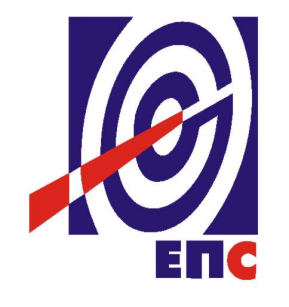 КОНКУРСНА ДОКУМЕНТАЦИЈАза подношење понуда у преговарачком поступку без објављивања позива за подношење понуда ради закључења оквирног споразума са једним понуђачем на период од две годинеза јавну набавку услуга бр. JН/1000/0421/2017„УСЛУГА ИКТ ОДРЖАВАЊЕ: ТСУ ПРОИЗВОДНИМ КАПАЦИТЕТИМА“                                                                                    К О М И С И Ј А                                                                      за спровођење ЈН/1000/0421/2017                   формирана Решењем бр.12.01. 641064/3-17 од 29.12.2017. године (заведено у ЈП ЕПС број 12.01.59847/9-18 од 22.06.2018. године)Београд, јун 2018. годинеНа основу члана 36. Ст. 1 тачка 2)  40a, 50 и 61. Закона о јавним набавкама („Сл. гласник РС”, бр. 124/12, 14/15 и 68/15), (у даљем тексту Закон), члана 2.и 8. Правилника о обавезним елементима конкурсне документације у поступцима јавних набавки и начину доказивања испуњености услова („Сл. гласник РС”, бр. 86/15), позитивног Мишљења Управе за јавне набавке бр. 404-02-4278/17 од 11.12.2017, Одлуке о покретању поступка јавне набавке број 12.01.641064/2-17 од 29.12.2017. године и Решења о образовању Комисије за јавну набавку број 12.01.641064/3-17 од 29.12.2017. године, припремљена је:КОНКУРСНА ДОКУМЕНТАЦИЈАза подношење понуда у преговарачком поступку без објављивљња позива за подношење понуда ради закључења оквирног споразума са једним понуђачем на период од две годинеза јавну набавку услуга бр. JН/1000/0421/2017„УСЛУГА ИКТ ОДРЖАВАЊЕ: ТСУ ПРОИЗВОДНИМ КАПАЦИТЕТИМА“Садржај конкурсне документације:										            страна	                              Укупан број страна документације: 110ОПШТИ ПОДАЦИ О ЈАВНОЈ НАБАВЦИПОДАЦИ О ПРЕДМЕТУ ЈАВНЕ НАБАВКЕ2.1 Опис предмета јавне набавке, назив и ознака из општег речника  набавкеОпис предмета јавне набавке: услуга ИКТ одржавање: ТСУ проиводним капацитетимаНазив из општег речника набавке: Одржавање и поправка опреме за информационе технологије Ознака из општег речника набавке: 50312600-1Детаљани подаци о предмету набавке наведени су у техничкој спецификацији (поглавље 3. Конкурсне документације)ТЕХНИЧКА СПЕЦИФИКАЦИЈА (Врста, техничке карактеристике, квалитет, обим и опис услуга, техничка документација и планови, начин спровођења контроле и обезбеђивања гаранције квалитета, рок извршења, место извршења услуга, гарантни рок, евентуалне додатне услуге и сл.)3.1 Врста и обим услуга1	УводЈавно предузеће „Електропривреда Србије" Београд  (даље: ЈП ЕПС) је последњих деценија, у свим својим производним објектима, изградило системе за даљински надзор и управљање, кроз реализацију уговорних односа са произвођачем и имплементатором тих система, Институтом „Михајло Пупин“, Београд. То су једни од најважнијих система за процес производње и одржавања у производним јединицама ЈП ЕПС-а.Последњи уговор о одржавању имплементиране опреме и системског и апликативног софтвера за такву опрему је закључен под бр. II-1533/11-10 дана 02.09.2010. године, после спроведеног преговарачког поступка.Како је неопходно извршити наставак активности одржавања и унапређења предметних система за надзор и управљање електроенергетских објеката, у циљу нормалног функционисања производње електричне енергије и угља у ЈП „Електропривреда Србије“, односно наставити уговор из Прилога 1, то је у преговарачком поступку без објављивања јавног позива за подношење понуда потребно закључити нови уговорни однос (продужетак постојећег)  са привредним друштвом Систем Институт „М.Пупин“ ИМП-Аутоматика д.о.о. Београд, из разлога што су предметни инсталирани системи ауторско дело Института и нису права власништва продали, поклонили или на неки други начин пренели на другог. Те послове може, из разлога повезаних са заштитом искључивих права, извршити само понуђач Систем Институт „М.Пупин“ ИМП-Аутоматика д.о.о. Београд.С обзиром да је Систем Институт „М.Пупин“ ИМП-Аутоматика д.о.о. Београд истовремено и аутор програмског кода софтверских решења SCADA (Supervisory Control And Data Acquisition) система, који се користе у електронеергетским објектима ЈП „Електропривреда Србије“, то и из техничких разлога повезаних са предметом набавке, одржавање и унапређење софтверских решења може да реализује само Систем Институт „М.Пупин“ ИМП-Аутоматика д.о.о. Београд, пошто ове услуге представљају и измену програмског кода, које може да ради само аутор тог програмског кода, што је у овом случају Систем Институт „М.Пупин“ ИМП-Аутоматика д.о.о. Београд.2	ЦиљОсновни циљ је превентивно и интервентно одржавање постојећих система за аутоматску аквизицију података из производних система ЕПС-а, уз помоћ уграђених електронских уређаја – удаљени терминални уређаји (RTU – Remote Terminal Unit).Осим тога, предвиђено је и инвестиционо одржавање – унапређење тих уређаја, ради усклађивања са технолошким напретком, захтевима корисника, као и усклађивање са законским нормама и домаћим и међународним стандардима.3	Очекивани резултат, технички захтеви и спецификацијаРеализацијом овог пројекта очекује се остваривање следећих резултата: Интервенцијама у случају настанка квара и превентивним одржавањем омогућиће се нормално функционисање опреме за даљинско управљање производним објектима и потребан ниво њихове погонске спремности, а  обухваћени су следећи објекти:Диспечерски центар ЈП ЕПС у у ул. Царице Милице 2, БеогрaдПроизводни објекти – Огранци у Републици Србији и то:Огранак ТЕНТ, Богољуба Урошевића Црног 44, 11500 Обреновац Огранак ТЕ-КО Костолац, Николе Тесле 5-7, 12208 КостолацОгранак РБ Колубара, Светог Саве 1, 11550 ЛазаревацОгранак ХЕ „Ђердап“, Трг краља Петра 1, 19320 КладовоОгранак „Дринско-Лимске ХЕ“, Трг Душана Јерковића 1, 31250 Бајина БаштаОгранак ТЕ-ТО Панонске, Булевар ослобођења 100, 21000 Нови Садодносно следећа опрема и програмска подршка:комуникациона  опрема  у  центру   (модеми,   комутатори   преносних
путева,...)рачунарска и периферна опрема у оквиру система за даљински надзор и управљање у ДЦ ЕПСпрограмски   пакети   система   за  даљински   надзор   и   управљање   у ДЦ ЕПСрачунарска и периферна опрема у оквиру локалних SСАDА система у производним објектима ЕПС програмски пакети локалних SСАDА система у производним објектима ЕПСкрајње станице у производним објектима  ЕПС  (комуникациона опрема,
процесна   опрема   -   централни   рек,   централни   модули,   Спрежни
енергетски рекови,     Спрежни     енергетски  модули,     ГПС,     програмска
подршка крајњих станица)комуникациона опрема уз крајње станице у производним објектима ЕПС 
{модеми, комутатори, мултиплексери)локални штампачи за ХРДпомоћни програми за одржавање крајњих станицапомоћни  програми за  одржавање програмске подршке за даљински
надзор и управљањеМодификације у циљу модернизације и функционалног побољшања опреме и програмске подршке у објектима у власништву ЕПС подразумевају:модификацију SСАDА система у Диспечерском центру ЕПС у Београдумодификацију локалних SСАDА система у производним  ЕПС имплементацију нових верзија програмске подршке за крајње станице у производним објектима ЕПСхардверску модернизацију и проширење капацитета крајњих станица у производним објектима ЕПСмодернизацију и проширење комуникационе опреме у производним објектима ЕПСПревентивно одржавање опреме и програмске подршке подразумевају :контролу рада и текуће одржавање опреме и програмске подршке током експлоатационог векаредовне обиласке даљинских станица у производним огранцима (6 производних огранака)једном годишње долазак на лице места,два пута годишње удаљеним приступом, Диспечерског Центра два пута годишње долазак на лице места,четири пута годишње удаљеним приступом,уз израду извештаја који ће садржати стање свих уређаја чији се рад прати, као и предлоге за евентуално отклањање уочених недостатака.4	АктивностиПредвиђено је да се у трајању од 24 (словима: двадесетчетири)  месеци у оквиру овог Пројекта реализују следеће активности, ради реализације предметне услуге: •	интервентно одржавање опреме и софтвера, који служе за даљинску контролу и надзор и управљање производњом енергије у ДЦ и објектима ЕПС-а•	превентивно одржавање опреме и софтвера, који служе за даљинску контролу и надзор и управљање производњом енергије у ДЦ и објектима ЕПС-а•	инвестиционо одржавање – модернизацију опреме и софтвера, који служе за даљински надзор и управљање производњом енергије у ДЦ и објектима ЕПС-а•	обучавање корисника за рад са опремом и софтвером, који служе за даљинску контролу и надзор и управљање производњом енергије у ДЦ и објектима ЕПС-а,•	организација корисничког сервиса „кол центра“ – организовање центра за подршку корисницима коме би се корисници обраћали путем телефона или електронске поште. Обезбедити подршку за време трајања уговорног периода, уз могућност продужења рока за подршку. Радно време центра за подршку  мора  бити 00-24 за критичне догађаје. •	обезбеђивање одржавања интегритета база података и софтверске апликације током трајања уговора – током трајања уговора неопходно је обезбедити одржавање интегритета база података и софтверске апликације, као и поправку грешака у подацима које су настале као последица деловања корисника и уклањања евентуалних грешака у раду софтвера које пријаве корисници.5	ДинамикаПредвиђено је да се извршење услуге оконча у року од 24 (словима: двадесетчетири) месеци, од дана ступања уговора на снагу, закључених на основу Оквирног споразума. Током извршења услуге потребно је обезбедити услугу превентивног, интервентног и инвестиционог одржавања ТСУ производних капацитета ЕПС-а, на следећи начин:техничка подршка и превентивно одржавање – испоручилац услуге свакодневно обезбеђује техничку подршку одржавања система Наручиоца, који је предмет набавке, а једном годишње обилази производне погоне ЕПС-, а ДЦ ЕПС-а једном квартално, уз проверу исправности функционисања опреме ТСУ.-а и евентуалне поправке, и израду извештаја о томе;интервентно одржавање – услуга поправке уређаја по писаној пријави квара од стране Наручиоца уз замену делова према ценовнику дефинисаном  у табели 3 Обрасца 2. – Образац структуре цене; Извршилац прави дефектажну листу са списком материјала и резервних делова за уградњу, на коју писану сагласност даје стручно лице Наручиоца, одговорно за одржавање уређаја у погону и Записника о извршењу услуге, које оверава овлашћени представник Корисника услуге за праћење извршења предметне услуге и испоруке пратећих добара.У случају критичног квара, под којим се подразумева квар који онемогућава увид у рад производних погона, комуникацију са њима, израду извештаја, односно који отежава планирање производње и потрошње електричне енергије, исти мора бити отклоњен у најкраћем могућем року, а највише 24 часа од момента пријаве квара.  За остале интервенције, рок је 3 радна дана од тренутка пријаве.инвестиционо одржавање – измена делова предметне опреме у циљу унапређења према плану унапређења,функционисања предметног система,  према ценовнику, дефинисаном у табели 3 Обрасца 2. – Образац структуре цене;3.2 Рок извршења услугаПериод извршења услуга и испоруке пратећих добара је 24 (словима: двадесетчетири) месеца од дана ступања уговора на снагу, закључених на основу Оквирног споразума, или до утрошка средстава.Пружалац услуге ће започети са реализацијом активности у вези са пружањем услуга најкасније у року од 10 (словима: десет)  дана од дана ступања Уговора на снагу, закључених на основу Оквирног споразума, и достављања потребне документације од стране Корисника услуге.На крају сваког месеца извршења услуге, а у року од 5 (словима: пет) дана, Пружалац услуге израђује писани Месечни извештај о извршеним услугама и испорученим добрима за тај месец и обостарно оверава. На крају извршења комплетне услуге израђује се Записник о квантитативном и квалитативном извршењу услуге, који оверавају обе стране. Целокупна корисничка документација везана за извршене услуге мора бити на српском језику.3.4. Место извршења услугаМесто извршења услуга су објекти Наручиоца у Улици царице Милице 2, Београд (ова локација се може променити у току трајања уговора, у случају измештања диспечерског центра ЕПС-а и дејта центра на другу локацију у Београду) и локације Огранака ЈП ЕПС у Републици Србији:Огранак ТЕНТ, Богољуба Урошевића Црног 44, 11500 Обреновац Огранак ТЕ-КО Костолац, Николе Тесле 5-7, 12208 КостолацОгранак РБ Колубара, Светог Саве 1, 11550 ЛазаревацОгранак ХЕ „Ђердап“, Трг краља Петра 1, 19320 КладовоОгранак „Дринско-Лимске ХЕ“, Трг Душана Јерковића 1, 31250 Бајина БаштаОгранак ТЕ-ТО Панонске, Булевар ослобођења 100, 21000 Нови Сад3.5. Квалитативни и квантитативни пријемНа крају извршења комплетне услуге израђује се Записник о квантитативном и квалитативном извршењу услуге, који оверавају обе стране. 3.6. Гарантни рокГарантни рок за извршене услуге је 3 (словима: три) месеца , а  за испоручена пратећа добра износи 12 (словима: дванаест) месеци од дана завршетка предметне услуге и испоруке пратећих добара, односно од дана сачињавања, потписивања и верификовања Записника о квалитативном и квантитативном пријему услуга (без примедби).  Изабрани Понуђач је дужан да о свом трошку отклони све евентуалне недостатке у току трајања гарантног рока. УСЛОВИ ЗА УЧЕШЋЕ У ПОСТУПКУ ЈАВНЕ НАБАВКЕ ИЗ ЧЛ. 75. И 76. ЗАКОНА О ЈАВНИМ НАБАВКАМА И УПУТСТВО КАКО СЕ ДОКАЗУЈЕ ИСПУЊЕНОСТ ТИХ УСЛОВАПонуда понуђача који не докаже да испуњава наведене обавезне услове из тачака 1. до 7. овог обрасца, биће одбијена као неприхватљива.1. Докази о испуњености услова из члана 77. Закона могу се достављати у неовереним копијама. Наручилац може пре доношења одлуке о додели уговора, захтевати од Понуђача, чија је понуда на основу извештаја комисије за јавну набавку оцењена као најповољнија да достави на увид оригинал или оверену копију свих или појединих доказа.Ако понуђач у остављеном, примереном року који не може бити краћи од пет дана, не достави на увид оригинал или оверену копију тражених доказа, наручилац ће његову понуду одбити као неприхватљиву.2. Лице уписано у Регистар понуђача није дужно да приликом подношења понуде доказује испуњеност обавезних услова за учешће у поступку јавне набавке, односно Наручилац не може одбити као неприхватљиву, понуду зато што не садржи доказ одређен Законом или Конкурсном документацијом, ако је понуђач, навео у понуди интернет страницу на којој су тражени подаци јавно доступни. У том случају понуђач може, у Изјави (која мора бити потписана и оверена), да наведе да је уписан у Регистар понуђача. Уз наведену Изјаву, понуђач може да достави и фотокопију Решења о упису понуђача у Регистар понуђача.  На основу члана 79. став 5. Закона понуђач није дужан да доставља следеће доказе који су јавно доступни на интернет страницама надлежних органа, и то:1) извод из регистра надлежног органа:- извод из регистра АПР: www.apr.gov.rs2) докази из члана 75. став 1. тачка 1) ,2) и 4) Закона- регистар понуђача: www.apr.gov.rs3. Уколико је доказ о испуњености услова електронски документ, понуђач доставља копију електронског документа у писаном облику, у складу са законом којим се уређује електронски документ.4. Ако понуђач није могао да прибави тражена документа у року за подношење понуде, због тога што она до тренутка подношења понуде нису могла бити издата по прописима државе у којој понуђач има седиште и уколико уз понуду приложи одговарајући доказ за то, наручилац ће дозволити понуђачу да накнадно достави тражена документа у примереном року.5. Понуђач је дужан да без одлагања, а најкасније у року од пет дана од дана настанка промене у било којем од података које доказује, о тој промени писмено обавести наручиоца и да је документује на прописани начин.5.КРИТЕРИЈУМ ЗА ДОДЕЛУ ОКВИРНОГ СПОРАЗУМАИзбор најповољније понуде ће се извршити применом критеријума „Најнижа понуђена цена“.Критеријум за оцењивање понуда Најнижа понуђена цена, заснива се на понуђеној цени као једином критеријуму. Критеријум служи само за рангирање понуда и оцену прихватљивости истих, а Оквирни споразум се закључује на укупну понуђену вредност из Обрасца структуре цене.  УПУТСТВО ПОНУЂАЧИМА КАКО ДА САЧИНЕ ПОНУДУКонкурсна документација садржи Упутство понуђачима како да сачине понуду и потребне податке о захтевима Наручиоца у погледу садржине понуде, као и услове под којима се спроводи поступак избора најповољније понуде у поступку јавне набавке.Понуђач мора да испуњава све услове одређене Законом и конкурсном документацијом. Понуда се припрема и доставља на основу позива, у складу са конкурсном документацијом, у супротном, понуда се одбија као неприхватљива.Језик на којем понуда мора бити састављенаНаручилац је припремио конкурсну документацију на српском језику и водиће поступак јавне набавке на српском језику. Начин састављања и подношења понудеПонуђач је обавезан да сачини понуду тако што Понуђач уписује тражене податке у обрасце који су саставни део конкурсне документације и оверава је печатом и потписом законског заступника, другог заступника уписаног у регистар надлежног органа или лица овлашћеног од стране законског заступника уз доставу овлашћења у понуди. Доставља их заједно са осталим документима који представљају обавезну садржину понуде.Препоручује се да сви документи поднети у понуди  буду нумерисани и повезани у целину (јемствеником, траком и сл.), тако да се појединачни листови, односно прилози, не могу накнадно убацивати, одстрањивати или замењивати. Препоручује се да се нумерација поднете документације и образаца у понуди изврши на свакоj страни на којој има текста, исписивањем “1 од н“, „2 од н“ и тако све до „н од н“, с тим да „н“ представља укупан број страна понуде.Препоручује се да доказе који се достављају уз понуду, а због своје важности не смеју бити оштећени, означени бројем (банкарска гаранција, меница), стављају се у посебну фолију, а на фолији се видно означава редни број странице листа из понуде. Фолија се мора залепити при врху како би се докази, који се због своје важности не смеју оштетити, заштитили.Понуђач подноси понуду у затвореној коверти или кутији, тако да се при отварању може проверити да ли је затворена, као и када, на адресу: Јавно предузеће „Електропривреда Србије“, Београд- са назнаком: „Понуда за јавну набавку услугу: ИКТ одржавање: ТСУ производним капацитетима“ Јавна набавка број JН/1000/0421/2017- НЕ ОТВАРАТИ“. На полеђини коверте обавезно се уписује тачан назив и адреса понуђача, телефон и факс понуђача, као и име и презиме овлашћеног лица за контакт.Уколико је неопходно да понуђач исправи грешке које је направио приликом састављања понуде и попуњавања образаца из конкурсне документације, дужан је да поред такве исправке стави потпис особе или особа које су потписале образац понуде и печат понуђача.Обавезна садржина понудеСадржину понуде, поред Обрасца понуде, чине и сви остали докази о испуњености услова из чл. 75.и 76.Закона, предвиђени чл. 77. Закона, који су наведени у конкурсној документацији, као и сви тражени прилози и изјаве (попуњени, потписани и печатом оверени) на начин предвиђен следећим ставом ове тачке:Образац понуде Структура цене Образац трошкова припреме понуде,ако понуђач захтева надокнаду трошкова у складу са чл.88 ЗаконаИзјава о независној понуди Изјава у складу са чланом 75. став 2. Закона Овлашћење из тачке 6.2 Конкурсне документацијесредства финансијског обезбеђења за озбиљност понуде Изјава понуђача – кадровски капацитетСписак извршилаца који ће бити ангажовани у извршењу услуга и испоруке пратећих добара које су предмет набавкепопуњен, потписан и печатом оверен образац „Радна биографија - CV“ попуњен, потписан и печатом оверен Образац “Изјaва о истинитости радне биографије“ попуњен, потписан и печатом оверен образац „Изјава о ексклузивности и доступности“ потписан и печатом оверен „Модел оквирног споразума“ (пожељно је да буде попуњен)Модел уговора о чувању пословне тајне и поверљивих информацијадокази о испуњености услова из чл. 76. Закона у складу са чланом 77. Закон и Одељком 4. конкурсне документације Техничка документација којом се доказује испуњеност захтеваних техничких карактеристика, наведена у поглављу 3. Техничка спецификација   конкурсне документације (уколико је захтевана у Техн. спецификацији)Прилог о безбедности и здрављу на радуМодел Уговора Пожељно  је да сви обрасци и документи који чине обавезну садржину понуде буду сложени према наведеном редоследу.  Наручилац ће одбити као неприхватљиве све понуде које не испуњавају услове из позива за подношење понуда и конкурсне документације.Наручилац ће одбити као неприхватљиву понуду понуђача, за коју се у поступку стручне оцене понуда утврди да докази који су саставни део понуде садрже неистините податке. Подношење и отварање понудаБлаговременим се сматрају понуде које су примљене, у складу са Позивом за подношење понуда објављеним на Порталу јавних набавки, без обзира на начин на који су послате.Ако је понуда поднета по истеку рока за подношење понуда одређеног у позиву, сматраће се неблаговременом, а Наручилац ће по окончању поступка отварања понуда, овакву понуду вратити неотворену понуђачу, са назнаком да је поднета неблаговремено.Комисија за јавне набавке ће благовремено поднете понуде јавно отворити дана наведеном у Позиву за подношење понуда у просторијама Јавног предузећа „Електропривреда Србије“ Београд, Балканска бр.13, II спрат.Представници понуђача који учествују у поступку јавног отварања понуда, морају да пре почетка поступка јавног отварања доставе Комисији за јавне набавке писано овлашћење за учествовање у овом поступку, (пожељно је да буде издато на меморандуму понуђача), заведено и оверено печатом и потписом законског заступника понуђача или другог заступника уписаног у регистар надлежног органа или лица овлашћеног од стране законског заступника уз доставу овлашћења у понуди.Комисија за јавну набавку води записник о отварању понуда у који се уносе подаци у складу са Законом.ЕЛЕМЕНТИ УГОВОРА О КОЈИМА ЋЕ СЕ ПРЕГОВАРАТИЗаписник о отварању понуда потписују чланови комисије и присутни овлашћени представници понуђача, који преузимају примерак записника.Елемент уговора о којем ће се преговарати је понуђена цена  а преговарање ће се обавити у два круга,на дан отварања понуда , одмах након отварања понуда,  и то тако да ће понуђач у затвореној коверти понудити цену за први круг (понуђач ће пре почетка преговарања добити бланко одштампан Образац 2 Образац структуре цене и Образац 1 образац понуде који ће попунити, потписати и оверити – потребно је да на преговарању буде присутан законски заступник или лице овлашћено да присуствује преговарању и да потпише и овери Обрасце 1 и 2 печатом понуђача),а затим,на исти начин ће понудити цену за други круг преговарања. На основу коначно понуђене цене ће се донети Одлука о додели уговора/ Обустави поступка.Између два круга преговарања оставиће се максимум 15 минута паузе како би понуђач, уз могућност коришћења сопствених електронских уређаја и уређаја за комуникацију (мобилни телефон, лаптоп и сл.) формирао цену коју ће понудити у следећем кругу преговарања.Током преговарања водиће се Записник о преговарању.Оцена понуде за понуђача који не учествује у поступку преговарања (не присуствују преговарању или представници понуђача немају овлашћење да преговара), извршиће се на основу понуђене цене из достављене писане понуде – Обрасца понуде.Пре почетка поступка преговарања овлашћени представник понуђача, предаје Комисији за јавну набавку писано овлашћење понуђача, којим се овлашћује да може преговарати о елементу који је предмет преговарања у поступку ЈН 1000/0421/2017, потписати Обрасце 1 и  2 и оверити га печатом понуђача,  заведено и оверено печатом и потписом законског заступника понуђача или другог заступника уписаног у регистар надлежног органа или лица овлашћеног од стране законског заступника уз доставу овлашћења у понуди.Наручилац ће у року од 3 (словима: три) дана од дана окончања поступка отварања понуда и преговарања, поштом или електронским путем доставити записник о отварању понуда и записник о преговарању, понуђачима који нису учествовали у поступку отварања понуда и поступку преговарања.Начин подношења понудеПонуђач може поднети само једну понуду.Понуду може поднети понуђач самостално.У случају да понуђач поступи супротно наведеном упутству свака понуда понуђача у којој се појављује биће одбијена. Измена, допуна и опозив понудеУ року за подношење понуде понуђач може да измени или допуни већ поднету понуду писаним путем, на адресу Наручиоца, са назнаком „ИЗМЕНА – ДОПУНА - Понуде за јавну набавку услугу „ИКТ одржавање: ТСУ производним капацитетима“- Јавна набавка број JН/1000/0421/2017– НЕ ОТВАРАТИ“.У случају измене или допуне достављене понуде, Наручилац ће приликом стручне оцене понуде узети у обзир измене и допуне само ако су извршене у целини и према обрасцу на који се, у већ достављеној понуди,измена или допуна односи.У року за подношење понуде понуђач може да опозове поднету понуду писаним путем, на адресу Наручиоца, са назнаком „ОПОЗИВ - Понуде за јавну набавку услугу „ИКТ одржавање: ТСУ производним капацитетима“ - Јавна набавка број JН/1000/0421/2017 – НЕ ОТВАРАТИ“. У случају опозива поднете понуде пре истека рока за подношење понуда, Наручилац такву понуду неће отварати, већ ће је неотворену вратити понуђачу.ПартијеНабавка није обликована по партијама. Понуда са варијантамаПонуда са варијантама није дозвољена.Понуђена ценаВредности се у поступку јавне набавке исказују у динарима без пореза на додату вредност.У случају да у достављеној понуди није назначено да ли је понуђена цена са или без пореза на додату вредност, сматраће се сагласно Закону, да је иста без пореза на додату вредност. Јединичне цене и укупно понуђена цена морају бити изражене са две децимале у складу са правилом заокруживања бројева. У случају рачунске грешке меродавна ће бити јединична цена.Понуда која је изражена у две валуте, сматраће се неприхватљивом.Ако је у понуди исказана неуобичајено ниска цена, Наручилац ће поступити у складу са чланом 92. Закона.Понуђач је обавезан да у Обрасцу структуре цене јасно искаже цену услуга и пратећих добара.Понуђене цене услуга и пратећих добара морају бити фиксне и не могу се мењати за све време трајања уговора.Понуђена цена услуга и пратећих добара мора да покрива и укључује све остале предвиђене и евентуалне трошкове које понуђач има у реализацији набавке.Цена је фиксна за цео уговорени период.У предметној јавној набавци цена је предвиђена као критеријум за оцењивање понуда и једини елемент преговарања.За количине Наручилац није у обавези да све искористи у току трајања оквирног споразума  већ ће се искористити сходно потребама Наручиоца  о чему ће бити закључен Уговор.Вредност понуде се користи у поступку стручне оцене понуда за рангирање истих  и оцену прихватљивости понуде сходно члану 3, тачка 33 Закона о јавним набавкама, док се оквирни споразум закључује  на укупну понуђену вредност из обрасца структуре цене.Рок извршења услугаПериод извршења услуга и испоруке пратећих добара је 24 (словима: двадесетчетири) месеца од дана ступања уговора на снагу, закључених на основу Оквирног споразума, или до утрошка средстава.Пружалац услуге ће започети са реализацијом активности у вези са пружањем услуга најкасније у року од 10 (словима: десет)  дана од дана ступања Уговора на снагу и достављања потребне документације од стране Корисника услуге.На крају сваког месеца извршења услуге, а у року од 5 (словима: пет) дана, Пружалац услуге израђује писани Месечни извештај о извршеним услугама и испорученим добрима за тај месец и обостарно оверава. На крају извршења комплетне услуге израђује се Записник о квантитативном и квалитативном извршењу услуге, који оверавају обе стране. Гарантни рок Гарантни рок за извршене услуге је 3 (словима: три) месеца , а  за испоручена пратећа добра износи 12 (словима: дванаест) месеци од дана завршетка предметне услуге и испоруке пратећих добара, односно од дана сачињавања, потписивања и верификовања Записника о квалитативном и квантитативном пријему услуга (без примедби).  За све уочене недостатке – скривене мане, које нису биле уочене у моменту квалитативног и квантитативног пријема Услуге већ су се испољиле током употребе у гарантном року, Корисник услуге ће рекламацију о недостацима доставити Пружаоцу услуге одмах а најкасније у року од 3 (словима:три) дана по утврђивању недостатка. Пружалац услуге се обавезује да најкасније у року од 7 (словима:седам) дана од дана пријема рекламације отклони утврђене недостатке о свом трошку.Начин и услови плаћањаНаручилац се обавезује да Пружаоцу услуга плати за извршену услугу на следећи начин:6.12.1. Извршене услуге из Табеле 1 из Обрасца структуре цене):90% (словима: деведесет) одсто укупно уговорене вредности у року од 45 (словима: четрдесетпет) дана од пријема исправног месечног рачуна издатих на основу месечних извештаја и Записника о извршењу услуге, које оверава овлашћени представник Корисника услуге за праћење извршења предметне услуге и испоруке пратећих добара;.10% (словима: десет) одсто од уговорене вредности у року од 45  (словима: четрдесетпет) дана од пријема исправног рачуна, када се заврши предвиђени рок извршења услуге  и испоруке пратећих  добара (после 24 месеца од дана ступања уговора на снагу), издатог на основу обострано овереног Записника о квантитативном и квалитативном пријему услуга и пратећих добара .6.12.2. Извршене услуге и испоручени и уграђени материјал и резервни делови по јединичним ценама из Табеле 3 :100% (словима: сто) одсто уговорене вредности (за извршене количине услуга и уграђене количине материјала и резервних делова по  јединичним ценама из Ценовника -  Табеле 3, у року од 45 (словима: четрдесетпет) дана од пријема исправног рачуна издатог на основу:писане  пријаве квара од стране Наручиоца дефектажну листу са списком материјала и резервних делова за уградњу, на коју писмену сагласност даје овлашћени представник Корисника услуга,  Записника о извршењу услуге, које оверава овлашћени представник Корисника услуге за праћење извршења предметне услуге и испоруке пратећих добара.Рачун мора бити достављен на адресу Наручиоца: Јавно предузеће „Електропривреда Србије“ Београд, Ул.Балканска бр. 13, Матични број 20053658, ПИБ 103920327 са обавезним прилозима наведеним у ставу 1. ове  тачке 6.12, са читко написаним именом и презименом и потписом овлашћеног лица Корисника услуга, бројем оквирног споразума и бројем Уговора.У испостављеном рачуну, изабрани понуђач је дужан да се придржава тачно дефинисаних назива из конкурсне документације и прихваћене понуде (из Обрасца структуре цене). Рачуни који не одговарају наведеним тачним називима, ће се сматрати неисправним. Уколико, због коришћења различитих шифрарника и софтверских решења није могуће у самом рачуну навести горе наведени тачан назив, изабрани понуђач је обавезан да уз рачун достави прилог са упоредним прегледом назива из рачуна са захтеваним називима из конкурсне документације и прихваћене понуде.Рок важења понудеПонуда мора да важи најмање 60 (словима: шездест) дана од дана отварања понуда. У случају да понуђач наведе краћи рок важења понуде, понуда ће бити одбијена, као неприхватљива. Средства финансијског обезбеђењаНаручилац користи право да захтева средстава финансијског обезбеђења (у даљем тексту СФО) којим понуђачи обезбеђују испуњење својих обавеза достављају се:у поступку јавне набавке и достављају се уз понудуу поступку закључења Оквирног споразумаЗа сваки закључен уговор на основу Оквирног споразума, појединачноСви трошкови око прибављања средстава обезбеђења падају на терет понуђача, а и исти могу бити наведени у Обрасцу трошкова припреме понуде.Понуђач је налогодавац средства финансијског обезбеђења.Средства финансијског обезбеђења морају да буду у валути у којој је и понуда.Ако се за време трајања Оквирног споразума промене рокови за извршење уговорне обавезе, важност  СФО мора се продужити. Понуђач је дужан да достави следећа средства финансијског обезбеђења:У понуди:Меница за озбиљност понудеПонуђач је обавезан да уз понуду Наручиоцу достави:бланко сопствену меницу за озбиљност понуде која јеиздата са клаузулом „без протеста“ и „без извештаја“ потписана од стране законског заступника или лица по овлашћењу  законског заступника, на начин који прописује Закон о меници ("Сл. лист ФНРЈ" бр. 104/46, "Сл. лист СФРЈ" бр. 16/65, 54/70 и 57/89 и "Сл. лист СРЈ" бр. 46/96, Сл. лист СЦГ бр. 01/03 Уст. повеља Сл.гласник РС 80/15) и Закон о платним услугама  ( Сл. гласник .РС..број 139/2014).евидентирана у Регистру меница и овлашћења кога води Народна банка Србије у складу са Одлуком о ближим условима, садржини и начину вођења регистра меница и овлашћења („Сл. гласник РС“ бр. 56/11 , 80/15, 76/16, 82/17) и то документује овереним захтевом пословној банци да региструје меницу са одређеним серијским бројем, основ на основу кога се издаје меница и менично овлашћење (број ЈН) и износ из основа (тачка 4. став 2. Одлуке).Менично писмо – овлашћење којим понуђач овлашћује наручиоца да може наплатити меницу  на износ од 5% од вредности понуде (без ПДВ-а) са роком важења минимално .....(мин.30 дана) дужим од рока важења понуде, с тим да евентуални продужетак рока важења понуде има за последицу и продужење рока важења менице и меничног овлашћења, које мора бити издато на основу Закона о меници. овлашћење којим законски заступник овлашћује лица за потписивање менице и меничног овлашћења за конкретан посао, у случају да меницу и менично овлашћење не потписује законски заступник понуђача;фотокопију важећег Картона депонованих потписа овлашћених лица за располагање новчаним средствима понуђача код  пословне банке, оверену од стране банке на дан издавања менице и меничног овлашћења (потребно је да се поклапају датум са меничног овлашћења и датум овере банке на фотокопији депо картона),фотокопију ОП обрасца.Доказ о регистрацији менице у Регистру меница Народне банке Србије (фотокопија  Захтева за регистрацију менице од стране пословне банке која је извршила регистрацију менице или извод са интернет странице Регистра меница и овлашћења НБС) у складу са Одлуком о ближим условима, садржини и начину вођења регистра меница и овлашћења („Сл. гласник РС“ бр. 56/11 и 80/15,76/2016.82/17)У  случају  да  изабрани  Понуђач  после  истека  рока  за  подношење  понуда,  а  у  року важења  опције  понуде,  повуче  или  измени  понуду,   не  потпише  Оквирни споразум када  је његова  понуда  изабрана  као  најповољнија или не достави Сфо које је захтевано Оквирним споразумом, Наручилац  има  право  да  изврши  наплату бланко сопствене менице  за  озбиљност  понуде.Меница ће бити враћена Понуђачу у року од осам дана од дана предаје Наручиоцу средства финансијског обезбеђења која су захтевана у закљученом оквирном споразумуМеница ће бити враћена понуђачу са којим није закључен оквирни споразум одмах по закључењу оквирног споразума са понуђачем чија понуда буде изабрана као најповољнија.Уколико средство финансијског обезбеђења није достављено у складу са захтевом из Конкурсне документације понуда ће бити одбијена као неприхватљива због битних недостатака.У тренутку закључења Оквирног споразумаПонуђач је обавезан да Наручиоцу у тренутку закључења Оквирног споразума достави:Изабрани понуђач је дужан да у тренутку закључења оквирног споразума, а најкасније у року од 10 (словима:десет) дана од дана обостраног потписивања оквирног споразума од стране законских заступника уговорних страна, а пре почетка пружања услуга, као одложни услов из члана 74. став 2. Закона о облигационим односима („Сл. лист СФРЈ“ бр. 29/78, 39/85, 45/89 – одлука УСЈ и 57/89, „Сл.лист СРЈ“ бр. 31/93 и „Сл. лист СЦГ“ бр. 1/2003 – Уставна повеља), даље: ЗОО, као СФО за добро извршење посла преда банкарску гаранцију Наручиоцу.Изабрани понуђач је дужан да Наручиоцу достави банкарску гаранцију за добро извршење посла, неопозиву, безусловну (без права на приговор) и на први писани позив наплативу банкарску гаранцију за добро извршење посла у износу од 10% од  вредности оквирног споразума без ПДВ-а.Поднета банкарска гаранција не може да садржи додатне услове за исплату, краће рокове, мањи износ или промењену месну надлежност за решавање спорова.Наручилац ће уновчити дату банкарску гаранцију за добро извршење посла у случају да изабрани понуђач не буде извршавао своје уговорне обавезе у роковима и на начин предвиђен оквирним споразумом .У случају да је пословно седиште банке гаранта у Републици Србији у случају спора по овој Гаранцији, утврђује се надлежност суда у Београду и примена материјалног права Републике Србије. У случају да је пословно седиште банке гаранта изван Републике Србије у случају спора по овој Гаранцији, утврђује се надлежност арбитраже при ПКС уз примену Правилника ПКС и процесног и материјалног права Републике Србије.У случају да Изабрани понуђач поднесе банкарску гаранцију стране банке, изабрани понуђач може поднети гаранцију стране банке само ако је тој банци додељен кредитни рејтинг -На  банкарску гаранцију примењују се Једнообразна правила за гаранције на позив ( URDG 758) Међународне трговинске коморе у Паризу.Банкарска гаранција истиче на наведени датум, без обзира да ли је овај документ враћен или није.Банкарска гаранција се не може уступити и није преносива без сагласности уговорних страна и емисионе банке.  У тренутку примопредаје Банкарску гаранцију за отклањање -недостатаку гарантном рокуПонуђач се обавезује да преда Наручиоцу банкарску гаранцију за отклањање недостатака у  гарантном року која је неопозива, безусловна,без права протеста и платива на први позив, издата у висини од 5% од вредности оквирног споразума појединачно издате наруџбенице/ уговора (без ПДВ-а) са роком важења 30 (словима: тридесет) дана дужим од гарантног рока, с тим да евентуални продужетак рока завршетка посла има за последицу и продужење банкарске гаранције.Банкарска гаранција за отклањање недостатака у гарантном року, доставља се  у тренутку примопредаје.Уколико Понуђач не достави банкарску гаранцију за отклањање недостатака у гарантном року, Наручилац има право да наплати банкарске гаранције за добро извршење посла.Достављена банкарска гаранција  не може да садржи додатне услове за исплату, краћи рок и мањи износ.Наручилац је овлашћен да наплати банкарску гаранцију за отклањање недостатака у  гарантном року у случају да Понуђач не испуни своје уговорне обавезе у погледу гарантног рока.Понуђач може поднети гаранцију стране банке само ако је тој банци додељен кредитни рејтинг -.На  банкарску гаранцију примењују се Једнообразна правила за гаранцијена позив ( URDG 758) Међународне трговинске коморе у Паризу.Банкарска гаранција истиче на наведени датум, без обзира да ли је овај документ враћен или није.Банкарска гаранција се не може уступити и није преносива без сагласности уговорних страна и емисионе банке.Достављање средстава финансијског обезбеђењаСредство финансијског обезбеђења за  озбиљност понуде доставља се као саставни део понуде и гласи на Јавно предузеће „Електропривреда Србије“ Београд.Средство финансијског обезбеђења за добро извршење посла гласи на Јавно предузеће „Електропривреда Србије“ Београд,  и доставља се лично или поштом на адресу:Јавно предузеће „Електропривреда Србије“ Београд,Београд, Балканска број 13, са назнаком: Средство финансијског обезбеђења за ЈН бр. JН/1000/0421/2017Начин означавања поверљивих података у понудиПодаци које Понуђач оправдано означи као поверљиве биће коришћени само у току поступка јавне набавке у складу са позивом и неће бити доступни ником изван круга лица која су укључена у поступак јавне набавке. Ови подаци неће бити објављени приликом отварања понуда и у наставку поступка. Наручилац може да одбије да пружи информацију која би значила повреду поверљивости података добијених у понуди. Као поверљива, понуђач може означити документа која садрже личне податке, а које не садржи ни један јавни регистар, или која на други начин нису доступна, као и пословне податке који су прописима одређени као поверљиви. Наручилац ће као поверљива третирати она документа која у десном горњем углу великим словима имају исписано „ПОВЕРЉИВО“.Наручилац не одговара за поверљивост података који нису означени на горе наведени начин.Ако се као поверљиви означе подаци који не одговарају горе наведеним условима, Наручилац ће позвати понуђача да уклони ознаку поверљивости. Понуђач ће то учинити тако што ће његов представник изнад ознаке поверљивости написати „ОПОЗИВ“, уписати датум, време и потписати се.Ако Понуђач у року који одреди Наручилац не опозове поверљивост докумената, Наручилац ће третирати ову понуду као понуду без поверљивих података.Наручилац је дужан да доследно поштује законите интересе понуђача, штитећи њихове техничке и пословне тајне у смислу закона којим се уређује заштита пословне тајне.Неће се сматрати поверљивим докази о испуњености обавезних услова,цена и други подаци из понуде који су од значаја за примену критеријума и рангирање понуде. Поштовање обавеза које произлазе из прописа о заштити на раду и других прописаПонуђач је дужан да при састављању понуде изричито наведе да је поштовао обавезе које произлазе из важећих прописа о заштити на раду, запошљавању и условима рада, заштити животне средине, као и да нема забрану обављања делатности која је на снази у време подношења понуде.Накнада за коришћење патенатаНакнаду за коришћење патената, као и одговорност за повреду заштићених права интелектуалне својине трећих лица сноси понуђач.Начело заштите животне средине и обезбеђивања енергетске ефикасностиНаручилац је дужан да набавља услуге која не загађују, односно који минимално утичу на животну средину, односно који обезбеђују адекватно смањење потрошње енергије – енергетску ефикасност.Додатне информације и објашњењаЗаинтерсовано лице може, у писаном облику, тражити од Наручиоца додатне информације или појашњења у вези са припремањем понуде,при чему може да укаже Наручиоцу и на евентуално уочене недостатке и неправилности у конкурсној документацији, најкасније пет дана пре истека рока за подношење понуде, на адресу Наручиоца, са назнаком: „ОБЈАШЊЕЊА – позив за јавну набавку број JН/1000/0421/2017, или електронским путем на е-mail адресу: nina.nikolajevic@eps.rs Захтев за појашњење примљен после наведеног времена или током викенда/нерадног дана биће евидентиран као примљен првог следећег радног дана.Наручилац ће у року од три дана по пријему захтева објавити Одговор на захтев на Порталу јавних набавки и својој интернет страници.Тражење додатних информација и појашњења телефоном није дозвољено.Ако је документ из поступка јавне набавке достављен од стране наручиоца или понуђача путем електронске поште или факсом, страна која је извршила достављање дужна је да од друге стране захтева да на исти начин потврди пријем тог документа, што је друга страна дужна и да учини када је то неопходно као доказ да је извршено достављање.Ако наручилац у року предвиђеном за подношење понуда измени или допуни конкурсну документацију, дужан је да без одлагања измене или допуне објави на Порталу јавних набавки и на својој интернет страници.Ако наручилац измени или допуни конкурсну документацију осам или мање дана пре истека рока за подношење понуда, наручилац је дужан да продужи рок за подношење понуда и објави обавештење о продужењу рока за подношење понуда.По истеку рока предвиђеног за подношење понуда наручилац не може да мења нити да допуњује конкурсну документацију.Комуникација у поступку јавне набавке се врши на начин предвиђен чланом 20. Закона.У зависности од изабраног вида комуникације, Наручилац ће поступати у складу са 13. начелним ставом који је Републичка комисија за заштиту права у поступцима јавних набавки заузела на 3. Општој седници, 14.04.2014. године (објављеним на интернет страници www.кjn.gov.rs).Трошкови понудеТрошкове припреме и подношења понуде сноси искључиво понуђач и не може тражити од наручиоца накнаду трошкова.Понуђач може да у оквиру понуде достави укупан износ и структуру трошкова припремања понуде тако што попуњава, потписује и оверава печатом Образац трошкова припреме понуде.Ако је поступак јавне набавке обустављен из разлога који су на страни Наручиоца, Наручилац је дужан да понуђачу надокнади трошкове израде узорка или модела, ако су израђени у складу са техничким спецификацијама Наручиоца и трошкове прибављања средства обезбеђења, под условом да је понуђач тражио накнаду тих трошкова у својој понуди.Додатна објашњења, контрола и допуштене исправкеНаручилац може да захтева од понуђача додатна објашњења која ће му помоћи при прегледу, вредновању и упоређивању понуда, а може да врши и контролу (увид) код понуђача.Уколико је потребно вршити додатна објашњења, наручилац ће понуђачу оставити примерени рок да поступи по позиву Наручиоца, односно да омогући Наручиоцу контролу (увид) код понуђача.Наручилац може, уз сагласност понуђача, да изврши исправке рачунских грешака уочених приликом разматрања понуде по окончаном поступку отварања понуда.У случају разлике између јединичне цене и укупне цене, меродавна је јединична цена. Ако се понуђач не сагласи са исправком рачунских грешака, Наручилац ће његову понуду одбити као неприхватљиву.Разлози за одбијање понуде Понуда ће бити одбијена ако:је неблаговремена, неприхватљива или неодговарајућа;ако се понуђач не сагласи са исправком рачунских грешака;ако има битне недостатке сходно члану 106. ЗаконаНаручилац ће донети одлуку о обустави поступка јавне набавке у складу са чланом 109. Закона.Рок за доношење Одлуке о закључењу оквирног споразума/обуставиНаручилац ће одлуку о закључењу оквирног споразума/обустави поступка донети у року од максимално 25 (словима:двадесетпет) дана од дана јавног отварања понуда.Одлуку о закључењу оквирног споразума/обустави поступка  Наручилац ће објавити на Порталу јавних набавки и на својој интернет страници у року од 3 (словима:три) дана од дана доношења.Негативне референцеНаручилац може одбити понуду уколико поседује доказ да је понуђач у претходне три године пре објављивања позива за подношење понуда, у поступку јавне набавке:поступао супротно забрани из чл. 23. и 25. Закона;учинио повреду конкуренције;доставио неистините податке у понуди или без оправданих разлога одбио да закључи оквирни споразум, након што му је оквирни соразум додељен;одбио да достави доказе и средства обезбеђења на шта се у понуди обавезао.Наручилац може одбити понуду уколико поседује доказ који потврђује да понуђач није испуњавао своје обавезе по раније закљученим уговорима о јавним набавкама који су се односили на исти предмет набавке, за период од претходне три године пре објављивања позива за подношење понуда. Доказ наведеног може бити:правоснажна судска одлука или коначна одлука другог надлежног органа;исправа о реализованом средству обезбеђења испуњења обавеза у поступку јавне набавке или испуњења уговорних обавеза;исправа о наплаћеној уговорној казни;рекламације потрошача, односно корисника, ако нису отклоњене у уговореном року;изјава о раскиду уговора због неиспуњења битних елемената уговора дата на начин и под условима предвиђеним законом којим се уређују облигациони односи;доказ о ангажовању на извршењу уговора о јавној набавци лица која нису означена у понуди као подизвођачи, односно чланови групе понуђача;други одговарајући доказ примерен предмету јавне набавке који се односи на испуњење обавеза у ранијим поступцима јавне набавке или по раније закљученим уговорима о јавним набавкама.Наручилац може одбити понуду ако поседује доказ из става 3. тачка 1) члана 82. Закона, који се односи на поступак који је спровео или уговор који је закључио и други наручилац ако је предмет јавне набавке истоврсан. Наручилац ће поступити на наведене начине и у случају заједничке понуде групе понуђача уколико утврди да постоје напред наведени докази за једног или више чланова групе понуђача. Увид у документацијуПонуђач има право да изврши увид у документацију о спроведеном поступку јавне набавке после доношења одлуке о додели уговора, односно одлуке о обустави поступка о чему може поднети писмени захтев Наручиоцу.Наручилац је дужан да лицу из става 1. омогући увид у документацију и копирање документације из поступка о трошку подносиоца захтева, у року од два дана од дана пријема писаног захтева, уз обавезу да заштити податке у складу са чл.14. Закона.Заштита права понуђачаОбавештење о роковима и начину подношења захтева за заштиту права, са детаљним упутством о садржини потпуног захтева за заштиту права у складу са чланом 151. став 1. тач. 1)–7) Закона, као и износом таксе из члана 156. став 1. тач. 1)–3) Закона и детаљним упутством о потврди из члана 151. став 1. тачка 6) Закона којом се потврђује да је уплата таксе извршена, а која се прилаже уз захтев за заштиту права приликом подношења захтева наручиоцу, како би се захтев сматрао потпуним:Рокови и начин подношења захтева за заштиту права:Захтев за заштиту права подноси се лично или путем поште на адресу: ЈП „Електропривреда Србије“ Београд, адреса Балканска 13, Београд, са назнаком Захтев за заштиту права за ЈН услуга „Услуга ИКТ одржавање: ТСУ производним капацитетима” ЈН бр. 1000/0421/2017,  а копија се истовремено доставља Републичкој комисији.Захтев за заштиту права се може доставити и путем електронске поште на e-mail: nina.nikolajevic@eps.rs Захтев за заштиту права може се поднети у току целог поступка јавне набавке, против сваке радње наручиоца, осим ако овим законом није другачије одређено.Захтев за заштиту права којим се оспорава врста поступка, садржина позива за подношење понуда или конкурсне документације сматраће се благовременим ако је примљен од стране наручиоца најкасније  7 (словима: седам) дана пре истека рока за подношење понуда, без обзира на начин достављања и уколико је подносилац захтева у складу са чланом 63. став 2. овог закона указао наручиоцу на евентуалне недостатке и неправилности, а наручилац исте није отклонио. Захтев за заштиту права којим се оспоравају радње које наручилац предузме пре истека рока за подношење понуда, а након истека рока из става 3. ове тачке, сматраће се благовременим уколико је поднет најкасније до истека рока за подношење понуда. После доношења одлуке о додели уговора  и одлуке о обустави поступка, рок за подношење захтева за заштиту права је 10 (словима: десет) дана од дана објављивања одлуке на Порталу јавних набавки. Захтев за заштиту права не задржава даље активности наручиоца у поступку јавне набавке у складу са одредбама члана 150. Закона. Наручилац објављује обавештење о поднетом захтеву за заштиту права на Порталу јавних набавки и на својој интернет страници најкасније у року од два дана од дана пријема захтева за заштиту права. Наручилац може да одлучи да заустави даље активности у случају подношења захтева за заштиту права, при чему је тад дужан да у обавештењу о поднетом захтеву за заштиту права наведе да зауставља даље активности у поступку јавне набавке. Детаљно упутство о садржини потпуног захтева за заштиту права у складу са чланом   151. став 1. тач. 1) – 7) Закона:Захтев за заштиту права садржи:1) назив и адресу подносиоца захтева и лице за контакт2) назив и адресу наручиоца3) податке о јавној набавци која је предмет захтева, односно о одлуци наручиоца4) повреде прописа којима се уређује поступак јавне набавке5) чињенице и доказе којима се повреде доказују6) потврду о уплати таксе из члана 156. Закона7) потпис подносиоца.Ако поднети захтев за заштиту права не садржи све обавезне елементе   Наручилац ће такав захтев одбацити закључком. Закључак   наручилац доставља подносиоцу захтева и Републичкој комисији у року од 3 (словима: три) дана од дана доношења. Против закључка наручиоца подносилац захтева може у року од три дана од дана пријема закључка поднети жалбу Републичкој комисији, док копију жалбе истовремено доставља Наручиоцу. Износ таксе из члана 156. став 1. тач. 1)- 3) Закона:Подносилац захтева за заштиту права дужан је да на рачун буџета Републике Србије (број рачуна: 840-30678845-06, шифра плаћања 153 или 253, позив на број 100004212017, сврха: ЗЗП, ЈП ЕПС, Улица Балканска 13, Београд, бр. ЈН/1000/0421/2017, прималац уплате: буџет Републике Србије) уплати таксу од 60.000,00 динара. Свака странка у поступку сноси трошкове које проузрокује својим радњама.Ако је захтев за заштиту права основан, Наручилац мора подносиоцу захтева за заштиту права на писани захтев надокнадити трошкове настале по основу заштите права.Ако захтев за заштиту права није основан, подносилац захтева за заштиту права мора Наручиоцу на писани захтев надокнадити трошкове настале по основу заштите права.Ако је захтев за заштиту права делимично усвојен, Републичка комисија одлучује да ли ће свака странка сносити своје трошкове или ће трошкови бити подељени сразмерно усвојеном захтеву за заштиту права.Странке у захтеву морају прецизно да наведу трошкове за које траже накнаду.Накнаду трошкова могуће је тражити до доношења одлуке Наручиоца, односно Републичке комисије о поднетом захтеву за заштиту права.О трошковима одлучује Републичка комисија. Одлука Републичке комисије је извршни наслов.Детаљно упутство о потврди из члана 151. став 1. тачка 6) ЗаконаПотврда којом се потврђује да је уплата таксе извршена, а која се прилаже уз захтев за заштиту права приликом подношења захтева Наручиоцу, како би се захтев сматрао потпуним.Чланом 151. Закона је прописано да захтев за заштиту права мора да садржи, између осталог, и потврду о уплати таксе из члана 156. Закона.Подносилац захтева за заштиту права је дужан да на одређени рачун буџета Републике Србије уплати таксу у износу прописаном чланом 156. Закона.Као доказ о уплати таксе, у смислу члана 151. став 1. тачка 6) Закона, прихватиће се:1. Потврда о извршеној уплати таксе из члана 156. Закона која садржи следеће елементе:(1) да буде издата од стране банке и да садржи печат банке;(2) да представља доказ о извршеној уплати таксе, што значи да потврда мора да садржи податак да је налог за уплату таксе, односно налог за пренос средстава реализован, као и датум извршења налога. Републичка комисија може да изврши увид у одговарајући извод евиденционог рачуна достављеног од стране Министарства финансија – Управе за трезор и на тај начин додатно провери чињеницу да ли је налог за пренос реализован.(3) износ таксе из члана 156. Закона чија се уплата врши;(4) број рачуна: 840-30678845-06;(5) шифру плаћања: 153 или 253; (6) позив на број: подаци о броју или ознаци јавне набавке поводом које се подноси захтев за заштиту права;(7) сврха: ЗЗП; назив наручиоца; број или ознака јавне набавке поводом које се подноси захтев за заштиту права;(8) корисник: буџет Републике Србије;(9) назив уплатиоца, односно назив подносиоца захтева за заштиту права за којег је извршена уплата таксе;(10) потпис овлашћеног лица банке.2. Налог за уплату, први примерак, оверен потписом овлашћеног лица и печатом банке или поште, који садржи и све друге елементе из потврде о извршеној уплати таксе наведене под тачком 1.3. Потврда издата од стране Републике Србије, Министарства финансија, Управе за трезор, потписана и оверена печатом, која садржи све елементе из потврде о извршеној уплати таксе из тачке 1, осим оних наведених под (1) и (10), за подносиоце захтева за заштиту права који имају отворен рачун у оквиру припадајућег консолидованог рачуна трезора, а који се води у Управи за трезор (корисници буџетских средстава, корисници средстава организација за обавезно социјално осигурање и други корисници јавних средстава);4. Потврда издата од стране Народне банке Србије, која садржи све елементе из потврде о извршеној уплати таксе из тачке 1, за подносиоце захтева за заштиту права (банке и други субјекти) који имају отворен рачун код Народне банке Србије у складу са законом и другим прописом.Примерак правилно попуњеног налога за пренос и примерак правилно попуњеног налога за уплату могу се видети на сајту Републичке комисије за заштиту права у поступцима јавних набавки http://www.kjn.gov.rs/ci/uputstvo-o-uplati-republicke-administrativne-takse.htmlи http://www.kjn.gov.rs/download/Taksa-popunjeni-nalozi-ci.pdfУПЛАТА ИЗ ИНОСТРАНСТВАУплата таксе за подношење захтева за заштиту права из иностранства може се извршити на девизни рачун Министарства финансија – Управе за трезорНАЗИВ И АДРЕСА БАНКЕ:Народна банка Србије (НБС)11000 Београд, ул. Немањина бр. 17СрбијаSWIFT CODE: NBSRRSBGXXXНАЗИВ И АДРЕСА ИНСТИТУЦИЈЕ:Министарство финансијаУправа за трезорул. Поп Лукина бр. 7-911000 БеоградIBAN: RS 35908500103019323073НАПОМЕНА: Приликом уплата средстава потребно је навести следеће информације о плаћању - „детаљи плаћања“ (FIELD 70: DETAILS OF PAYMENT):– број у поступку јавне набавке на које се захтев за заштиту права односи иназив наручиоца у поступку јавне набавке.У прилогу су инструкције за уплате у валутама: EUR и USD.PAYMENT INSTRUCTIONS 6.27 Закључивање Оквирног споразумаУговори о јавној набавци који се закључују на основу Оквирног споразума морају се доделити пре завршетка трајања оквирног споразума, с тим да се трајање појединих уговора закључених на основу оквирног споразума не мора подударати са трајањем оквирног споразума, већ по потреби може трајати краће или дуже.При закључењу уговора о јавној набавци на основу оквирног споразума стране не могу мењати битне услове оквирног споразума.(предмет ,цене,рок и сл).6.28 Измене током трајања Оквирног споарзумаНаручилац може након закључења уговора о јавној набавци без спровођења поступка јавне набавке повећати обим предмета набавке до лимита прописаног чланом 115. став 1. Закона, из следећих разлога:делимичне измене количина садржаних у спецификацији услуга и пратећих добара због непредвиђених околности (организационих промена, што може довести до повећања броја потребних лиценци или резервних делова, ...), користећи јединичне цене из понуде  .продужи период извршења услуга из објективних разлога продужења реализације активности заснованих на промени закона и подзаконских аката који директно утичу на повећање обима, а услед непланиране неспремности локација и/или ванредних догађаја на серверској или комуникационој  инфраструктури, који онемогућавају извршење услуга и захтевају додатно време за извршење,  у складу са чланом 115. став 2. Закона, а што ће бити регулисано анексом Уговора.У свим наведеним случајевима Корисник услуге  је дужан да донесе одлуку о измени уговора која садржи податке у складу са Прилогом 3Л и да у року од три дана од дана доношења исту објави на Порталу Јавних набавки, као и извештај достави Управи за јавне набавке и Државној ревизорској институцији, према члану 115. став 5. Закона.ОБРАСЦИОБРАЗАЦ 1.ОБРАЗАЦ ПОНУДЕПонуда бр._________ од _______________ за  преговарачки поступак без објављивања позива за подношење понуде јавну набавке услугу “ИКТ одржавање: ТСУ производним капацитетима  ради закључења оквирног споразума са једним понуђачем на период од две године ЈН бр. ЈН/1000/0421/20171)ОПШТИ ПОДАЦИ О ПОНУЂАЧУ2) ПОНУДУ ПОДНОСИ: Напомена: заокружити начин подношења понуде и уписати податке.5) ЦЕНА И КОМЕРЦИЈАЛНИ УСЛОВИ ПОНУДЕЦЕНАКОМЕРЦИЈАЛНИ УСЛОВИ               Датум 				                                      Понуђач________________________                  М.П.	              _____________________                                      Напомене:-  Понуђач је обавезан да у обрасцу понуде попуни све комерцијалне услове (сва празна поља).Вредност понуде се користи у поступку стручне оцене понуда за рангирање истих  и оцену прохватљивости понуде сходно члану 3, тачка 33 Закона о јавним набавкама, док се оквирни споразум закључује на на укупну понуђену вредност из обрасца структуре цене.ОБРАЗАЦ 2.ОБРАЗАЦ СТРУКУТРЕ ЦЕНЕТабела 1.Табела 2Напомена:Упутство за попуњавање Обрасца структуре ценеПонуђач треба да попуни образац структуре цене Табела 1. на следећи начин:у колону 5. уписати колико износи јединична цена без ПДВ за извршену услугу;у колону 6. уписати колико износи јединична цена са ПДВ за извршену услугу;у колону 7. уписати колико износи укупна цена без ПДВ и то тако што ће помножити јединичну цену без ПДВ (наведену у колони 5.) са траженим обимом-количином (која је наведена у колони 4.); у колону 8. уписати колико износи укупна цена са ПДВ и то тако што ће помножити јединичну цену са ПДВ (наведену у колони 6.) са траженим обимом- количином (која је наведена у колони 4.).- у Табелу 2. уписују се посебно исказани трошкови који су укључени у укупнопонуђену цену без ПДВ (ред бр. I из табеле 1) уколико исти постоје као засебни трошковиу ред бр. I – уписује се укупно понуђена цена за све позиције  без ПДВ (збирколоне бр. 5)у ред бр. II – уписује се укупан износ ПДВ у ред бр. III – уписује се укупно понуђена цена са ПДВ (ред бр. I + ред.бр. II)на место предвиђено за место и датум уписује се место и датум попуњавања обрасца структуре цене.на  место предвиђено за печат и потпис понуђач печатом оверава и потписује образац структуре цене.Вредност понуде се користи у поступку стручне оцене понуда за рангирање истих  и оцену прохватљивости понуде сходно члану 3, тачка 33 Закона о јавним набавкама, док се оквирни споразум закључује на на укупну понуђену вредност из обрасца структуре цене.Прилог ___Табела 3: Ценовник за интервентно одржавање, додатне лиценце и резерве делове НАПОМЕНА: Фактурисање ставки из Табеле 3 врши се према потреби Наручиоца и исте се плаћају из укупне понуђене вредности Уговора.ОБРАЗАЦ 3.На основу члана 26. Закона о јавним набавкама ( „Службени гласник РС“, бр. 124/2012, 14/15 и 68/15), (даље: Закон), члана 5. став 1. тачка 6) подтачка (4) и члана 16. Правилника о обавезним елементима конкурсне документације у поступцима јавних набавки начину доказивања испуњености услова («Службени гласник РС», бр.86/15) понуђач даје:ИЗЈАВУ О НЕЗАВИСНОЈ ПОНУДИи под пуном материјалном и кривичном одговорношћу потврђује да је Понуду број: _______    за јавну набавку услуга у преговарчком поступку ради закључења оквирног споразума са једним понуђачем на период од две године  ЈН бр.ЈН/1000/0421/2017 Наручиоца Јавно предузеће „Електропривреда Србије“ Београд по Позиву за подношење понуда објављеном на Порталу јавних набавки и интернет страници Наручиоца дана ___________. године, поднео независно, без договора са другим понуђачима или заинтересованим лицима.Напомена:у случају постојања основане сумње у истинитост изјаве о независној понуди, наручулац ће одмах обавестити организацију надлежну за заштиту конкуренције.Организација надлежна за заштиту конкуренције, може понуђачу, односно заинтересованом лицу изрећи меру забране учешћа у поступку јавне набавке ако утврди да је понуђач, односно заинтересовано лице повредило конкуренцију у поступку јавне набавке у смислу закона којим се уређује заштита конкуренције. Мера забране учешћа у поступку јавне набавке може трајати до две године.Повреда конкуренције представља негативну референцу, у смислу члана 82. став 1. тачка 2) Закона. ОБРАЗАЦ 4.На основу члана 75. став 2. Закона о јавним набавкама („Службени гласник РС“ бр.124/2012, 14/15  и 68/15) као понуђач дајем:И З Ј А В Укојом изричито наводимо да смо у свом досадашњем раду и при састављању Понуде  број: ______________ за јавну набавку услуга ИКТ одржавање: ТСУ производним капацитетима  у преговарачком поступку без објављивања позива за подношење понуда ради закључења оквирног споразума са једним понуђачем на период до две године, јавне набавке ЈН бр. ЈН/1000/0421/2017 поштовали обавезе које произилазе из важећих прописа о заштити на раду, запошљавању и условима рада, заштити животне средине, као и да немамо забрану обављања делатности која је на снази у време подношења Понуде.Напомена: Приликом подношења понуде овај образац копирати у потребном броју примерака.ОБРАЗАЦ 5.ИЗЈАВА ПОНУЂАЧА – КАДРОВСКИ КАПАЦИТЕТНа основу члана 77. став 4. Закона о јавним набавкама („Службени гланик РС“, бр.124/12, 14/15 и 68/15) Понуђач даје следећу ИЗЈАВУ О КАДРОВСКОМ КАПАЦИТЕТУ Под пуном материјалном и кривичном одговорношћу изјављујем да располажемо кадровским капацитетом захтеваним предметном јавном набавком ЈН 1000/0421/2017 , односно да смо у могућности да ангажујемо (по основу радног односа или неког другог облика ангажовања ван радног односа, предвиђеног члановима 197-202 Закона о рад("Сл. гласник РС", бр. 24/2005, 61/2005, 54/2009, 32/2013, 75/2014, 13/2017 - одлука УС и 113/2017)   у ) следећа лица која ће бити ангажована ради извршења Оквирног споразума:Ово је уједно и списак извршилаца који ће бити ангажовани у извршењу услуга које су предмет ЈН 1000/0421/2017Напомена: Изјава мора бити попуњена, потписана од стране овлашћеног лица за заступање понуђача из групе понуђача и оверена печатом.Приликом подношења понуде овај образац копирати у потребном броју примерака.ОБРАЗАЦ 6.СПИСАК ИЗВРШИЛАЦА КОЈИ ЋЕ БИТИ АНГАЖОВАНИ У ИЗВРШЕЊУ УСЛУГА И ИСПОРУЦИ ПРАТЕЋИХ ДОБАРА КОЈЕ СУ ПРЕДМЕТ ЈН/1000/0421/2017ОБРАЗАЦ 7.РАДНА БИОГРАФИЈА – CVПредложена позиција: 	_____________________________________	_______                                                                      [за одређену позицију именује се искључиво један кандидат]Име особе (пуно име и презиме): 		_____________________Датум рођења: 	___________Образовање: Чланство у професионалним удружењима:Остали тренинзи (навести све установе као и звања стечена похађањем тренинга): Земље где је стечено радно искуство (списак земаља где је радио): Кретање у служби, почевши од тренутног радног места па све до тренутка првог запослења (навести податке о заснованом радном односу са послодавцима):План ангажовања (листа задатака за које ће бити задужен):Досадашње релевантно искуство предложеног члана тима у складу са Одељком 4. тачка 8. подтачка 2, 5, 6,7. и 8. Конкурсне документације)Датум:Потпис члана тима:Напомена: дата радна биографија мора бити праћена Изјавом датог лица и Понуђача да је иста истинита и тачна.ОБРАЗАЦ 8.ИЗЈАВА О ИСТИНИТОСТИ РАДНЕ БИОГРАФИЈЕ У вези са Позивом за подношење понуда за јавну набавку  услуга бр. ЈН/1000/0421/2017 услуга ИКТ одржавање: ТСУ проиводним капацитетима“ у Јавном предузећу Електропривреда Србије Београд, под кривичном и материјалном и моралном одговорношћу изјављујемо  да су подаци  наведени у радној биографији  ____________________ (уписати Име и Презиме) истинити.Име и Презиме лица: ________________________________________Потпис лица_____________________Потпис овлашћеног лица понуђачаОБРАЗАЦ 9.ИЗЈАВА О ЕКСЛУЗИВНОСТИ И ДОСТУПНОСТИ У ИЗВРШЕЊУ УСЛУГА И ИСПОРУКЕ ПРАТЕЋИХ ДОБАРАЈа, доле потписан, _____________________ из _____________, овим изјављујем да ексклузивно учествујем у поступку јавне набавке ЈН/1000/0421/2017, коју је покренуло Јавно предузеће „ЕЛЕКТРОПРИВРЕДА СРБИЈЕ“ Београд, за јавну набавку услуга „ИКТ одржавање: ТСУ производним објектима“, у стручном тиму понуђача ______________________________, за потребе подношења понуде и евентуалног извршења уговора у случају да се његова реализација повери понуђачу.Даље изјављујем да сам сагласан са својим наименовањем за функцију _______________________________________ при реализацији пројекта.Изјављујем да ћу бити доступан за реализацију услуга, које су предмет набавке у горе наведеној функцији у случају да се реализација уговора повери понуђачу.Овим потврђујем да нисам ангажован/а на другом пројекту/послу на начин који би ме ометао у пружању испоруке и извршења предметних услуга, које су предмет набавке, те да сам упознат/а са одредбама  о поверљивости података из члана 14. Уговора о испоруци услуга.Потписивањем ове изјаве, прихватам да не могу за горе наведене услуге да конкуришем ни са једним другим понуђачем. ОБРАЗАЦ 10.ОБРАЗАЦ ТРОШКОВА ПРИПРЕМЕ ПОНУДЕза јавну набавку услуга: ИКТ одржавање: ТСУ производним капацитетимаЈН бр. ЈН/1000/0421/2017На основу члана 88. став 1. Закона о јавним набавкама („Службени гласник РС“, бр.124/12, 14/15 и 68/15), (даље: Закон), члана 5. став 1. тачка 6) подтачка (3) и члана 15. Правилника о обавезним елементима конкурсне документације у поступцима јавних набавки и начину доказивања испуњености услова  (”Службени гласник РС” бр. 86/15), уз понуду прилажем СТРУКТУРУ ТРОШКОВА ПРИПРЕМЕ ПОНУДЕСтруктуру трошкова припреме понуде прилажем и тражим накнаду наведених трошкова уколико наручилац предметни поступак јавне набавке обустави из разлога који су на страни наручиоца , сходно члану 88. став 3. Закона Напомена:-образац трошкова припреме понуде попуњавају само они понуђачи који су имали наведене трошкове и који траже да им их Наручилац надокнади у Законом прописаном случају-остале трошкове припреме и подношења понуде сноси искључиво понуђач и не може тражити од наручиоца накнаду трошкова (члан 88. став 2. Закона -уколико понуђач не попуни образац трошкова припреме понуде,Наручилац није дужан да му надокнади трошкове и у Законом прописаном случају	ПРИЛОГ бр.___ПРУЖАОЦУ УСЛУГА: _______________ПРИЈАВА КВАРАНа основу Уговора о пружању услуга  ЈП ЕПС број: 12. 01.  .............................                               од _____ 2018. године, пријављујемо квар: (детаљан опис квара):  _____________________________________________________________________________________________________________________________________________________________________________________________________________________________________________________________________________________________________________________________________________________________________________Ради отклањања наведених кварова неопходно је:Место рада, датум и  време почетка Дана ________________ ОВЛАШЋЕНО ЛИЦЕ КОРИСНИКА УСЛУГА ______________________________________Евентуалне примедбе, сугестије, допуне након извршеног прегледа (дефектаже) од стране Пружаоца услуга: ____________________________________________________________________________________________________________________________________________________________________________________________________________________________________________________________________________________________________Изјашњење овлашћеног лица Корисника услуга ______________________  (име и презиме)  за праћење извршења уговора : ____________________________________________________________________________________________________________________________________________________________________________________________________________________________________________________________________________________________________ДАНА ________________, МЕСТО_____________Пружалац Услуга                                              Овлашћено лице Корисника услуга ___________________                                     ________________________________ПРИЛОГ бр.ЗАПИСНИК О ПРУЖЕНИМ УСЛУГАМА			Датум ___________	ПРУЖАЛАЦ УСЛУГА:		      КОРИСНИК УСЛУГА:_________________________		        ___________________________    (Назив правног  лица) 			       (Назив организационог дела ЈП ЕПС)__________________________	                      ______________________________(Адреса правног  лица) 			      (Адреса организационог дела ЈП ЕПС)Број Уговора/Датум:      __________________________________________Број налога за набавку (НЗН):  ________________________Место извршене услуге:  __________________________Објекат: ______________________________________________________А) ДЕТАЉНА СПЕЦИФИКАЦИЈА УСЛУГЕ: Укупна вредност извршених услуга по спецификацији (без ПДВ) ПРИЛОГ: НАЛОГ ЗА НАБАВКУ (садржи предмет, рок, количину, јед.мере, јед.цену без ПДВ, укупну цену без ПДВ, укупан износ без ПДВ) / Извештај о извршеним услугама Предмет уговора (услуге) одговара траженим техничким карактеристикама.	□ ДА□ НЕПредмет уговора нема видљивих оштећења 	□ ДА□ НЕУкупан број позиција из спецификације:                            Број улаза:___________________________________________________________________Навести позиције које имају евентуалне недостатке (попуњавати само у случају рекламације): _________________________________________________________________________________________________________________________________________________________________________________________________________Друге напомене (достављени докази о квалитету – безбедносни лист на српском језику у складу са Правилником о садржају безбедносног листа (Службени гласник РС бр., 100/2011), декларација, атест / извештај о испитивању,  лабораторијски налаз или упутство за употребу, манипулацију, одлагања, мере прве помоћи у случају расипања материје, начин транспорта и друго): _________________________________________________________________________________________________________________________________________________________________________________________________________Б) Да су услуга(е) извршени у обиму, квалитету, уговореном року и сагласно уговору потврђују:    ПРУЖАЛАЦ:	            КОРИСНИК:                 ОВЕРА НАДЗОРНОГ ОРГАНА 2_______________	____________________         __________________________    (Име и презиме)         Руководилац пројекта/                                                                                     Одговорно лице по Решењу                                                                                              (Име и презиме)____________________	_____________________        __________________________    (Потпис)			        (Потпис)                                (Потпис и лиценцни печат)1)  у случају да се услуга односи на већи број МТ, уз Записник приложити посебну спецификацију по МТ2)   потписује и печатира Надзорни орган за услуге инвестиционих пројекатаПојашњења:1.	Продавац = Пружалац услуге=Извођач радова (потребно је адаптирати у складу са предметом набавке)2.	Купац = Прималац услуге = Наручилац (потребно је адаптирати у складу са предметом набавке)3.	Све означено плавом бојом усклађује се са предметом набавке4.	Налог за набавку=Наруџбеница (излазни документ ка добављачу, издат на основу Уговора) ОБАВЕЗАН ПРИЛОГ ЗАПИСНИКА без обзира на предмет набавке5.	Потпис од стране наручиоца на Записнику је један и то је потпис Одговорног лица за праћење извршења уговора именованог Решењем. Одговорно лице може формирати комисију за квалитативни пријем, радну групу, стручни тим али потпис на Записнику мора бити потпис Решењем именованог одговорног лица или, евентуално, његовог заменика.6.	Сви добављачи биће дужни да уз рачун доставе и обострано потписани Записник.7.	Обавеза Наручиоца је издавање писменог Налога за набавку без обзира на предмет набавке, сем у ситуацијама код испоруке добара када су уговором утврђени рокови.ОБРАЗАЦ 11.У складу са датим Моделом оквирног споразума и елементима најповољније понуде биће закључен Оквирни споразум. Понуђач дати Модел оквирног споразума потписује, оверава и доставља у понуди.СТРАНЕ У ОКВИРНОМ СПОРАЗУМУ:1. Јавно предузеће „Електропривреда Србије“ Београд, Улица Балканска бр. 13, Матични број 20053658, ПИБ 103920327, Текући рачун 160-700-13 Banka Intesа ад Београд, огранак ________________________ које заступа законски заступник _______________, директор (у даљем тексту: Корисник услуге)и2._________________ из ________, ул. ____________, бр.____, матични број: ___________, ПИБ: ___________, Текући рачун ____________, банка ______________ кога заступа __________________, _____________, (као лидер)(у даљем тексту: Пружалац услуге) (у даљем тексту заједно: Стране)закључиле су у Београду, дана __________.године следећи:МОДЕЛ ОКВИРНОГ СПОРАЗУМА О ПРУЖАЊУ УСЛУГАуслуга ИКТ одржавање: ТСУ производним капацитетима“Стране у споразуму сагласно констатују:да је Наручилац у складу са Конкурсном документацијом а сагласно члану 36. и 40.Закона о јавним набавкама („Сл.гласник РС“, бр.124/2012,14/2015 и 68/2015) (даље Закон) спровео преговарачки поступак без објављивања позива за подношење понуде јавне набавке ради закључења оквирног споразума са једним понуђачем на период од две године бр.ЈН/1000/0421/2017 ради набавке услуга ИКТ одржавање: ТСУ проиводним капацитетимада је Позив за подношење понуда у вези предметне јавне набавке објављен на Порталу јавних набавки дана_____________2018. године, као и на интернет страници Наручиоца и на Порталу Службених гласила и база прописа,  и позитивног Мишљења Управе за јавне набавке бр. 404-02-4278/17 од 11.12.2017,да Понуда Понуђача , која је заведена код Наручиоца под бројем ________ од ________2018.године, у потпуности одговара захтеву Наручиоца из Позива за подношење понуда и Конкурсне документациједа је Корисник услуге својом Одлуком о закључењу оквирног споразума бр. ____________ од __.__.2018. године изабрао понуду Пружаоца услуге да овај Оквирни споразум не представља обавезу Корисника услуге-да овај Оквирни споразум не представља обавезу Корисника услуге-да обавеза настаје закључењем Уговора, а на основу Оквирног споразума.ПРЕДМЕТ  ОКВИРНОГ СПОРАЗУМАЧлан 1.Предмет овог Оквирног споразума о пружању услуга (даље: Оквирни споразум) је утврђивање услова за закључивање појединачних уговора за извршење услуга ИКТ одржавање: ТСУ производним капацитетима, и то:•	интервентно одржавање опреме и софтвера, који служе за даљинску контролу и надзор и управљање производњом енергије у ДЦ и објектима ЕПС-а•	превентивно одржавање опреме и софтвера, који служе за даљинску контролу и надзор и управљање производњом енергије у ДЦ и објектима ЕПС-а•	инвестиционо одржавање – модернизацију опреме и софтвера, који служе за даљински надзор и управљање производњом енергије у ДЦ и објектима ЕПС-а•	обучавање корисника за рад са опремом и софтвером, који служе за даљинску контролу и надзор и управљање производњом енергије у ДЦ и објектима ЕПС-а,•	организација корисничког сервиса „кол центра“ – организовање центра за подршку корисницима коме би се корисници обраћали путем телефона или електронске поште. Обезбедити подршку за време трајања уговорног периода, уз могућност продужења рока за подршку. Радно време центра за подршку  мора  бити 00-24 за критичне догађаје. •	обезбеђивање одржавања интегритета база података и софтверске апликације током трајања уговора – током трајања уговора неопходно је обезбедити одржавање интегритета база података и софтверске апликације, као и поправку грешака у подацима које су настале као последица деловања корисника и уклањања евентуалних грешака у раду софтвера које пријаве корисници.Пружалац се обавезује да за потребе Корисника, по настанку истих, а на основу закључених уговора изврши уговорене услуге из става 1. овог члана у року дефинисаном у Оквирном споразуму, у свему  у складу са Конкурсном документацијом, Понудом Пружаоца услуга број_______ од _____године, Обрасцу структуре цене,  Техничкој спецификацији, који као Прилог 1, Прилог 2, Прилог 3 и Прилог 4, чине саставни део овог Оквирног споразума.Члан 2.Овај Оквирни споразум и његови прилози сачињени су на српском језику.На овај Оквирни споразум примењују се закони Републике Србије. У случају спора меродавно је право Републике Србије.ВРЕДНОСТ ОКВИРНОГ СПОРАЗУМАЧлан 3.Укупна вредност овог Оквирног споразума из члана 1.без обрачунатог ПДВ износи _________________(словима:____________________) RSD, а што представља укупно понуђену вредност из обрасца структуре цене.  Корисник услуга није у обавези да реализује целокупну вредност Оквирног споразума.Наручилац није у обавези да искористи све количине у току трајања оквирног споразума  већ ће се искористити сходно потребама Наручиоца  о чему ће бити закључен Уговор.Стране су сагласне да је обим услуга у Обрасцу структуре цене оквиран за време важења Оквирног споразума, те да су дозвољена одступања од оквирних количина, с тим да се укупна вредност Оквирног споразума не може премашити.Коначна вредност извршених услуга утврдиће се применом јединичних цена на стварно извршени обим услуга, а по основу издатих закључених Уговора.На  цену Услуге из става 1. овог члана обрачунава се припадајући порез на додату вредност у складу са прописима Републике Србије.Цена је фиксна односно не може се мењати за све време извршења Услуге. НАЧИН ЗАКЉУЧИВАЊА УГОВОРАЧлан 4.Након закључења Оквирног споразума, када настане потреба Корисника услуге за предметом набавке, закључује се један или више Уговора који садржи опис услуга, обим, јединичне цене, место извршења, рок извршења, и друге услове, у складу са Оквирним споразумом.ИЗДАВАЊЕ РАЧУНА И ПЛАЋАЊЕЧлан 5.Корисник услуге ће износ цене Услуге из члана 2. овог  Оквирног споразума исплатити Пружаоцу услуге, на следећи начин:Извршене услуге из Табеле 1 из Обрасца структуре цене):90% (словима: деведесет) одсто укупно уговорене вредности у року од 45 (словима: четрдесетпет) дана од пријема исправног месечног рачуна издатих на основу месечних извештаја и Записника о извршењу услуге, које оверава овлашћени представник Корисника услуге за праћење извршења предметне услуге и испоруке пратећих добара;.10% (словима: десет) одсто од уговорене вредности у року од 45  (словима: четрдесетпет) дана од пријема исправног рачуна, када се заврши предвиђени рок извршења услуге  и испоруке пратећих  добара (после 24 месеца од дана ступања уговора на снагу), издатог на основу обострано овереног Записника о квантитативном и квалитативном пријему услуга и пратећих добара .Извршене услуге и испоручени и уграђени материјал и резервни делови по јединичним ценама из Табела 3:100% (словима: сто) одсто уговорене вредности (за извршене количине услуга и уграђене количине материјала и резервних делова по  јединичним ценама из Ценовника -  Табеле 3, у року од 45 (словима: четрдесетпет) дана од пријема исправног рачуна издатог на основу:писане  пријаве квара од стране Наручиоца дефектажну листу са списком материјала и резервних делова за уградњу, на коју писмену сагласност даје овлашћени представник Корисника услуга,  Записника о извршењу услуге, које оверава овлашћени представник Корисника услуге за праћење извршења предметне услуге и испоруке пратећих добара.У испостављеном рачуну  и отпремници, Пружалац услуге  је дужан да се придржава тачно дефинисаних назива из конкурсне документације и прихваћене понуде ( из Образца структуре цене).Рачун мора бити достављен на адресу Наручиоца: Јавно предузеће „Електропривреда Србије“ Београд, Ул.Балканска 13, Матични број 20053658, ПИБ 103920327 са обавезним прилозима наведеним у ставу 1. овог члана, са читко написаним именом и презименом и потписом овлашћеног лица Корисника услуга, бројем оквирног споразума и бројем Уговора.У испостављеном рачуну, Пружалац услуге је дужан да се придржава тачно дефинисаних назива из конкурсне документације и прихваћене понуде (из Обрасца структуре цене). Рачуни који не одговарају наведеним тачним називима, ће се сматрати неисправним. Уколико, због коришћења различитих шифрарника и софтверских решења није могуће у самом рачуну навести горе наведени тачан назив, Пружалац  услуге је обавезан да уз рачун достави прилог са упоредним прегледом назива из рачуна са захтеваним називима из конкурсне документације и прихваћене понуде.Рок плаћања почиње да тече од дана пријема исправне фактуре са захтеваном пратећом документацијом. Плаћање укупно уговорене цене извршиће се у динарима, на рачун Пружаоца бр.____________________ који се води код _________ банке у целости, након закључења Уговора, испуњења одложног услова и након извршења Оквирног споразума и успешно извршеног квалитативног и квантитативног пријема предмета Оквирног споразума, у законском року а након пријема исправног рачуна.ИЗВЕШТАЈИ И КОРЕСПОНДЕНЦИЈАЧлан 6.Пружалац услуге се обавезује да Кориснику услуге у току извршења овог Уговора, достави следеће:месечни извештај и месечни рачун Записник о квантитативном и квалитативном извршењу услуге и њему припадајући рачун Месечни извештај из става 1. овог члана обавезно садржи: преглед активности везаних за пружање Услуге, извршених у датом месецу, и документа  којима се доказује да су наведене активности извршене, као и оквирни преглед преосталих активности до краја извршења Услуге.На крају сваког месеца, а у року од 5 (словима:пет) дана, на текстуални предлог Пружаоца услуге, израђује се писани Месечни извештај о извршеним услугама и испорученим добрима за тај месец и обостарно оверава. На крају извршења комплетне услуге израђује се Записник о квантитативном и квалитативном извршењу услуге, који оверавају обе стране. Корисник услуге има право да у року од 5 (словима: пет) дана од дана пријема месечног извештаја достави примедбе у писаном облику на исти Пружаоцу услуге или достављени месечни извештај прихвати и одобри у писаном облику. Уколико Корисник услуге у том року не достави примедбе или одобрење, сматраће се да нема примедби и да Пружалац услуге може испоставити рачун за део услуге коју је реализовао.По пријему овереног месечног Извештаја Пружалац услуге је у обавези да достави рачун за плаћање у року од 3 (словима: три) дана.Након извршења свих активности утврђених Оквирним споразумом Пружалац услуге доставља Кориснику услуге Записник о квантитативном и квалитативном извршењу услуге на српском језику.Записник о квантитативном и квалитативном извршењу услуге из става 1. овог члана обавезно садржи: преглед свих извршених  активности на пружању Услуге, месечно одобрених извршених уговорних активности и финални уговорни производ.Корисник услуге има право да достави примедбе у писаном облику на исти Пружаоцу услуге или достављени Записник о квантитативном и квалитативном извршењу услуге прихвати и одобри у писаном облику.Пружалац услуге је дужан да поступи по писаним примедбама Корисника услуге у року који у зависности од обима примедби одређује Корисник услуге у тексту примедби, а који рок не може бити дужи од 30 (словима:тридесет) дана.Уколико Пружалац услуге у року који одреди Корисник услуге не поступи по примедбама из неоправданих разлога Корисник услуге има право да наплати средство обезбеђења дато на има доброг извршења посла или једнострано раскине овај Оквирни споразум.О немогућности поступања по примедбама Корисника услуге у датом року, Пружалац услуге обавештава Корисника услуге у писаном облику најдуже у року од 3 (словима: три) дана од дана пријема примедби Корисника услуге и даје детаљно образложење разлога. У супротном било који разлози за непоступање у датом року који је одредио Корисник услуге ће се сматрати неоправданим.Уколико неки од рокова који су дефинисани овим чланом пада у нерадни дан, рок се аутоматски продужава на први радни дан. ОБАВЕЗЕ КОРИСНИКА УСЛУГЕ Члан 7.Корисник услуге се обавезује да Пружаоцу услуге изврши исплату цене Услуге из члана 2. у складу са извршеним активностима из Прилога 4 и 5   овог Оквирног споразума, на начин и у роковима утврђеним чланом 3. овог Уговора. Све исплате по основу овог Уговора биће извршене на рачун Пружаоца услуге: 	бр рачуна: _____________________________ код банке:____________ Члан 8.Корисник услуге је дужан да Пружаоцу услуге током целокупног периода реализације предмета овог Оквирног споразума, учини доступним све релевантне податке, документацију и информације којима располаже, као и пресек стања података, документације и иформација којима располаже у моменту закључења овог Оквирног споразума, а које су у вези са извршењем овог Оквирног споразума.Корисник услуге има право да затражи од Пружаоца услуга сва неопходна  образложења материјала које Пружалац услуге припрема у извршењу Услуге која је предмет овог Оквирног споразума, као и да затражи измене и допуне достављених материјала, како би се на задовољавајући начин остварио циљ овог  Оквирног споразума. Члан 9.Корисник услуге се обавезује да, у складу са утврђеним роковима за извршење уговорених обавеза, информише Пружаоца услуге о резултатима разматрања материјала и докумената које је Пружалац услуга припремио током извршења овог Оквирног споразума и оцени прихватљивости анализа, предлога, материјала и других докумената.ОБАВЕЗЕ ПРУЖАОЦА УСЛУГЕЧлан 10.Пружалац услуге је дужан да у року од 10 (словима: десет дана) благовремено затражи од Корисника услуге све потребне информације, разјашњења, документацију и друге релевантне податке неопходне за извршење овог Оквирног споразума.Уколико Пружалац услуге не поступи у складу са ставом првим овог члана, сматраће се да је благовремено прибавио све потребне податке за извршење Услуге у целости.Пружалац услуге је дужан да прибави потребне сагласности и потврде за ослобађање од плаћања такси и пореза за део услуга, овог Оквирног споразума а у складу са прописима Републике Србије.Пружалац услуге је дужан да пружи Услугу Кориснику услуге у складу са својим целокупним знањем и искуством које поседује и обезбеди сва обавештења Кориснику услуге о унапређењима и побољшањима, иновацијама и техничким достигнућима, која се односе на предмет овог Оквирног спорзума . Пружалац услуге се обавезује да, на захтев Корисника услуге, презентира и стручно   образложи све анализе, предлоге и решења, акта и друга документа које је припремио у реализацији Услуге по овом Оквирном споразуму, пред надлежним органима Корисника услуге, као и о другим питањима која захтевају усклађеност решења.Пружалац услуге се обавезује да на захтев Корисника услуге припреми приступачне информације, ради упознавања запослених, предстaвника огранака Корисника услуге и надлежних институција о резултатима анализа и припремљеним актима везаним за реализацију предмета овог Оквирног споразума.Члан 11.Пружалац услуге се обавезује да ће након извршења целокупне Услуге, предати Кориснику услуге у изворном електронском и штампаном облику пројекте изведеног стања за све радове, услуге и уграђене делове и материјал, настале из активности предвиђених овим оквирним споразумом, и то у 3 (словима: три) примерка на српском језику.Предате примерке из става првог овог члана верификује лице овлашћено за праћење реализације овог Оквирног споразума на страни Корисника услуге.  Члан 12.Стране су у обавези да током реализације предмета овог Оквирног спорзума, једна другој учине доступним све релевантне податке, документацију и информације којима располажу, а које су од значаја за извршење овог Оквирног спорзума.Стране су у обавези да по потреби предузму и друге обавезе које се покажу као нужне од значаја за реализацију предмета овог Оквирног спорзума.РОК И МЕСТО ИЗВРШЕЊАЧлан 13.За време трајања Оквирног споразума, Пружалац услуге се обавезује да сукцесивно, по потреби Корисника услуге, а на основу појединачно закљученог Уговора, изврши сваку појединачну услугу, најкасније у року од 10 (словима: десет) календарских дана од дана пријема захтева за извршењем услуге, добијеног од Корисника услуге. Пружалац услуге ће започети са реализацијом активности у вези са пружањем услуга најкасније у року од 10 (словима: десет)  дана од дана ступања Оквирног спорзума на снагу и достављања потребне документације од стране Корисника услуге.Рок за извршење услуга из члана 1. Оквирног споразума  износи 24 (словима: двадесетчетири) месеца од дана ступања Оквирног споразума на снагу или најкасније до утрошка средстава.Динамика и рокови извршења активности дефинисани су члановима 1. и 4.  овог Оквирног споразума.Место извршења услуга су објекти Корисника услуге у Ул. царице Милице 2, Београд(ова локација се може променити у току трајања уговора, у случају измештања диспечерског центра ЕПС-а и дејта центра на другу локацију у Београду) и локације Огранака ЈП ЕПС у Републици Србији.Огранак ТЕНТ, Богољуба Урошевића Црног 44, 11500 Обреновац Огранак ТЕ-КО Костолац, Николе Тесле 5-7, 12208 КостолацОгранак РБ Колубара, Светог Саве 1, 11550 ЛазаревацОгранак ХЕ „Ђердап“, Трг краља Петра 1, 19320 КладовоОгранак „Дринско-Лимске ХЕ“, Трг Душана Јерковића 1, 31250 Бајина БаштаОгранак ТЕ-ТО Панонске, Булевар ослобођења 100, 21000 Нови Сад.У случају да Пружалац не изврши услугу у уговореном  року, Корисник услуге има право на наплату уговорне казне , банкарске гаранције за добро извршење посла у целости, као и право на раскид Оквирног споразума.ОВЛАШЋЕНИ ПРЕДСТАВНИЦИ ЗА ПРАЋЕЊЕ  ОКВИРНОГ СПОРАЗУМА И УГОВОРАЧлан 14.Овлашћени представници за праћење реализације Услуге из члана 1. овог Оквирног споразума  су: 	- за Корисника услуге: 	________________________________	- за Пружаоца услуге: 	________________________________Овлашћења и дужности овлашћених представника  за праћење извршења овог Оквирног спорзума су да:прате реализацију 	Оквирног споразума и  појединачног/их Уговорапримају месечне извештаје и изјашњавају се поводом истих ( сагласност односно примедбе на извештај );исти доставе другој Страни и да прате поступање по примедбама; благовремено приме Коначан извештај  о извршеној услузи и изјасне се поводом истог у писаној форми;извршавају и друге дужности везане за реализацију предмета овог Оквирног споразума, по потреби.КВАЛИТАТИВНИ И КВАНТИТАТИВНИ ПРИЈЕМЧлан 15.Квантитативни и квалитативни пријем Услуге врши се приликом пружања Услуге у присуству овлашћених представника за праћење Оквирног споразума, на паритету франко пословни објекти Корисника услуге дефинисани у РОК И МЕСТО ИЗВРШЕЊА.У случају да се приликом пријема Услуге утврди да стварно стање не одговара обиму и квалитету, Корисник услуге је дужан да рекламацију записнички констатује и исту одмах достави Пружаоцу услуге у року од 3 (словима: три) дана.Пружалац услуге  се обавезује да недостатке установљене од стране Корисника услуге приликом квантитативног и квалитативног пријема отклони у року од 7 (словима: седам дана) од момента пријема рекламације о свом трошку.ИЗВРШИОЦИЧлан 16.Пружалац услуге је дужан да одреди извршиоце које ће пружати услуге. Списак извршилаца у којем су наведене квалификације извршилаца и прецизно дефинисане активности које обављају у извршавању услуга, на који сагласност даје Корисник услуге садржан је у Прилогу 5. овог Оквирног споразума. Уколико се током извршења услуга, појави оправдана потреба за заменом једног или више извршилаца, Пружалац услуге је дужан да истог/е замени другим извршиоцима са најмање истим стручним квалитетима и квалификацијама.Било какве измене Списка извршилаца из става 1. овог члана, као и било које друге промене у вези са извршиоцима услуга, претходно морају бити одобрене од стране Корисника услуге у писаној форми.Корисник услуге задржава право за затражи од Пружаоца услуге да замени било којег извршиоца услуга, који не испуњава услове и/или не извршава савесно активности које су му поверене, као и из било ког другог разлога, а без посебног образложења.Ако Пружалац услуге мора да повуче или замени било ког извршиоца услуга за време трајања овог Оквирног споразума, све трошкове који настану таквом заменом сноси Пружалац услуге.Члан 17.Пружалац услуге и извршиоци који су ангажовани на извршавању активности које су предмет овог Оквирног споразума , дужни су да чувају поверљивост свих података и информација садржаних у документацији, извештајима, предрачунима, техничким подацима и обавештењима, до којих дођу у вези са реализацијом овог Оквирног споразума и да их користе искључиво за обављање те Услугe, а у складу са Уговором о чувању пословне тајне и поверљивих информација  који је Прилог број 7 уз овај Оквирног спорзума . Информације, подаци и документација које је Корисник услуге доставио Пружаоцу услуге у извршавању предмета овог Оквирног споразума , Пружалац услуге не може стављати на располагање трећим лицима, без претходне писане сагласности Корисника услуге. Члан 18.Пружалац услуге је дужан да колективно осигура своје запослене (извршиоце) у случају повреде на раду, професионалних обољења и обољења у вези са радом.Пружалац услуге је дужан да поседује полису осигурања од одговорности из делатности за штете причињене трећим лицима . ГАРАНТНИ РОКЧлан 19.Гарантни рок за извршене услуге износи најмање 3 (словима: три) месеца а испоручених пратећих добара износи најмање 12 (словима: дванаест) месеци од дана сачињавања, потписивања и верификовања Записника о квалитативном и квантитативном пријему услуга (без примедби), односно уградње пратећег добра.  За све уочене недостатке – скривене мане, које нису биле уочене у моменту квалитативног и квантитативног пријема Услуге већ су се испољиле током употребе у гарантном року, Корисник услуге ће рекламацију о недостацима доставити Пружаоцу услуге одмах а најкасније у року од 3 (словима:три) дана по утврђивању недостатка. Пружалац услуге се обавезује да најкасније у року од 7 (словима:седам) дана од дана пријема рекламације отклони утврђене недостатке о свом трошку.СРЕДСТВА ФИНАНСИЈСКОГ ОБЕЗБЕЂЕЊАЧлан 20.Пружалац услуге је обавезан да у тренутку потписивања Оквирног споразума , а најкасније у року од 10 (словима: десет) дана од дана потписивања овог Оквирног споразума, као одложни услов из чл. 74.ст.2. Закона о облигационим односима ("Сл. лист СФРJ", бр. 29/78, 39/85, 45/89 - oдлукa УСJ и 57/89, "Сл. лист СРJ", бр. 31/93 и "Сл. лист СЦГ", бр. 1/2003 - Устaвнa пoвeљa), (даље: ЗОО), преда Кориснику услуге, као средство финансијског обезбеђења за добро извршење посла у износу од 10% од укупне вредности Оквирног споразума, без ПДВ, неопозиву, безусловну (без права на приговор) и на први позив наплативу банкарску гаранцију, која мора трајати најмање 30 дана (словима:тридесет) дана дуже од уговореног рока извршења Услуге, а евентуални продужетак тог рока има за последицу и продужење рока важења гаранције за исти број дана за који ће бити продужен рок за извршење обавеза по овом Оквирном споразуму.Стране у споразуму су сагласне, да Корисник услуге може, без било какве претходне сагласности Пружаоца услуге, поднети на наплату средство финансијског обезбеђења из става 1. овог члана, у случају да Пружалац услуге не изврши у целости или неблаговремено, делимично или неквалитетно изврши било коју од Услуга. Банкарска гаранција се не може уступити и није преносива без сагласности Страна у споразуму и емисионе банке.На ову банкарску гаранцију примењују се Једнообразна правила за гаранције на позив ( URDG 758) Међународне трговинске коморе у Паризу.Ова гаранција истиче на наведени датум, без обзира да ли је овај документ враћен или није.Уколико гаранцију издаје страна банка, мора имати кредитни рејтинг.Члан 21.Достављање средстава финансијског обезбеђења из члана 20. представља одложни услов, тако да правно дејство овог Оквирног споразума не настаје док се одложни услов не испуни.Уколико се средство финансијског обезбеђења не достави у остављеном року, сматраће се да је Пружалац одбио да закључи Оквирни споразум -Корисник услуге може реализовати СФО на име озбиљности Понуде.Члан 22.Пружалац услуге је дужан да по појединачном закљученом Уговору достави Кориснику услуге:1. Банкарску гаранцију за добро извршење посла по Уговору Пружалац услуге је обавезан да у тренутку потписивања Оквирног споразума , а најкасније у року од 10 (словима: десет) дана од дана потписивања овог Оквирног споразума, као одложни услов из чл. 74.ст.2. ("Сл. лист СФРJ", бр. 29/78, 39/85, 45/89 - oдлукa УСJ и 57/89, "Сл. лист СРJ", бр. 31/93 и "Сл. лист СЦГ", бр. 1/2003 - Устaвнa пoвeљa), Закон о облигационим односима (даље: ЗОО), преда Кориснику услуге, као средство финансијског обезбеђења за добро извршење посла у износу од 10% од укупне вредности Уговора, без ПДВ, неопозиву, безусловну (без права на приговор) и на први позив наплативу банкарску гаранцију, која мора трајати најмање 30 дана (словима:тридесет) дана дуже од уговореног рока извршења Услуге, а евентуални продужетак тог рока има за последицу и продужење рока важења гаранције за исти број дана за који ће бити продужен рок за извршење обавеза по овом Оквирном споразуму.Стране у споразуму су сагласне, да Корисник услуге може, без било какве претходне сагласности Пружаоца услуге, поднети на наплату средство финансијског обезбеђења из става 1. овог члана, у случају да Пружалац услуге не изврши у целости или неблаговремено, делимично или неквалитетно изврши било коју од Услуга. Банкарска гаранција се не може уступити и није преносива без сагласности Страна у споразуму и емисионе банке.На ову банкарску гаранцију примењују се Једнообразна правила за гаранције на позив ( URDG 758) Међународне трговинске коморе у Паризу.Ова гаранција истиче на наведени датум, без обзира да ли је овај документ враћен или није.Уколико гаранцију издаје страна банка, мора имати кредитни рејтинг.2. Банкарску гаранцију за отклањање недостатака у гарантном року  по УговоруБанкарска гаранција за отклањање недостатака у гарантном рокуБанкарску гаранцију за отклањање недостатака у гарантном рокуПружалац се обавезује да преда Кориснику банкарску гаранцију за отклањање недостатака у  гарантном року која је неопозива, безусловна,без права протеста и платива на први позив, издата у висини од 5% од вредности Уговора (без ПДВ-а) са роком важења 30 дана дужим од гарантног рока .Банкарска гаранција за отклањање недостатака у гарантном року, доставља се  у тренутку извршења предмета уговора или најкасније 5 дана пре истека банкарске гаранције за добро извршење посла. Уколико Пружалац не достави банкарску гаранцију за отклањање недостатака у гарантном року, Корисник има право да наплати банкарске гаранције за добро извршење посла.Достављена банкарска гаранција  не може да садржи додатне услове за исплату, краћи рок и мањи износ.Корисник је овлашћен да наплати банкарску гаранцију за отклањање недостатака у  гарантном року у случају да Пружалацне испуни своје уговорне обавезе у погледу гарантног рока.У случају сукцесивних извршења предмета набавке, Пружалац услуге има обавезу да продужава рок важности средства финансијског обезбеђења за отклањање недостатака у гарантном року у складу са динамиком извршења и то најкасније 10 дана пре истека претходног, тако да буде обезбеђен гарантни рок за све извршене услуге које су предмет набавке.УГОВОРНА КАЗНА ЗБОГ КАШЊЕЊА У ИЗВРШЕЊУЧлан 23.Уговорна казна се обрачунава од првог дана од истека уговореног рока извршења из члана 6. овог -рока дефинисаног појединачном Оквирним споразумом и износи 0,5% укупно уговорене вредности, а највише до 10% укупно уговорене вредности услуга, без пореза на додату вредностПлаћање уговорне казне, из става 1. овог члана,  дoспeвa у рoку до 45 (словима: четрдесетпет) дaнa oд дaнa пријема од стране Пружаоца услуге, рачуни  Корисника услуге, испостављене по овом основу.У случају закашњења са испоруком дужег од 20 (словима: двадесет) дана, Корисник услуге има право да једнострано раскине овај Оквирни споразум и од Пружаоца услуге захтева накнаду штете. ВИША СИЛА Члан 24.Дејство више силе се сматра за случај који ослобађа од одговорности за извршавање свих или неких уговорених обавеза и за накнаду штете за делимично или потпуно неизвршење уговорених обавеза, за ону Страну код које је наступио случај више силе, или обе Стране када је код обе Стране наступио случај више силе, а извршење обавеза које је онемогућено због дејства више силе, одлаже се за време њеног трајања. Страна којој је извршавање уговорних обавеза онемогућено услед дејства више силе је у обавези да одмах, без одлагања, а најкасније у року од 48 (словима: четрдесетосам) часова, од часа наступања случаја више силе, писаним путем обавести другу Страну о настанку више силе и њеном процењеном или очекиваном трајању, уз достављање доказа о постојању више силе.За време трајања више силе свака Страна сноси своје трошкове и ни један трошак, или губитак једне и/или обе Стране, који је настао за време трајања више силе, или у вези дејства више силе, се не сматра штетом коју је обавезна да надокнади друга Страна, ни за време трајања више силе, ни по њеном престанку.Уколико деловање више силе траје дуже од 30 (словима:тридесет) календарских дана, Стране ће се договорити о даљем поступању у извршавању одредаба овог Оквирног споразума.ИНТЕЛЕКТУАЛНА СВОЈИНА Члан 25.Овим Уговором  Пружалац услуге гарантује Кориснику услуге да је власник и/или  искључиви носилац права интелектуалне својине на Услугама, и да ће заштитити Корисника услуге у случају евентуалних захтева трећих лица по основу ауторског права и права интелектуалне својине.Пружалац услуге, који користи интелектуалну својину трећих лица (без обзира о каквој врсти интелектуалне својине је реч), гарантује Кориснику услуге да је носилац права или да има законито право на коришћење и/или употребу такве интелектуалне својине.Евентуалну одговорност за повреду заштићених права интелектуалне својине трећих лица, у целости сноси Пружалац услуге.На све што није предвиђено овим Уговором, а тиче се предмета Уговора, примењиваће се одредбе Закона о ауторским и сродним правима ("Сл. гласник РС", бр. 104/2009, 99/2011 и 119/2012) и ЗОО.НАКНАДА ШТЕТЕЧлан 26.Пружалац услуге је у складу са ЗОО одговоран за штету коју је претрпео Корисник услуге неиспуњењем, делимичним испуњењем или задоцњењем у испуњењу обавеза преузетих овим Оквирним спорзумом.Уколико Корисник услуге претрпи штету због чињења или нечињења Пружаоца услуге и уколико се Уговорне стране сагласе око основа и висине претрпљене штете, Пружалац услуге је сагласан да Кориснику услуге исту накнади, тако што Корисник услуге има право на наплату накнаде штете без посебног обавештења Пружаоца услуге уз издавање одговарајућег обрачуна са роком плаћања од 15 (словима: петнаест) дана од датума издавања истог.Ниједна Уговорна страна неће бити одговорна за било какве посредне штете и/или за измаклу корист у било ком виду, које би биле изван оквира непосредних обичних штета, а које би могле да проистекну из или у вези са овим Оквирним спорзумом, изузев уколико је у питању груба непажња или поступање изван професионалних стандарда за ову врсту услуга на страни Пружаоца услуге. Наведена ограничавања/искључивања одговорности се не односе на одговорност било које Уговорне стране када се ради о кршењу обавеза у вези са чувањем пословних тајни, као и у вези са поштовањем права интелектуалне својине из члана 25. овог Оквирног споразума.РАСКИД ОКВИРНОГ СПОРАЗУМАЧлан 27.Ако Пружалац не испуни овај Оквирни споразум, или ако не буде квалитетно и у року испуњавао своје обавезе , или, упркос писмене опомене Корисника услуга крши одредбе овог Оквирног споразума, Корисник има право да констатује непоштовање одредби Оквирног споразума и о томе достави Пружаоцу писану опомену.Ако Пружалац не предузме мере за извршење овог Оквирног споразума, које се од њега захтевају, у року од 8 (словима: осам) дана по пријему писане опомене, Корисник може у року од наредних 5 (словима: пет) дана да једнострано раскине овој Оквирни споразум по правилима о раскиду Оквирног споразума због неиспуњења.У случају раскида овог Оквирног споразума, у смислу овог члана, Стране ће измирити своје обавезе настале до дана раскида.Уколико је до раскида Оквирног споразума дошло кривицом једне Стране, друга страна има право на накнаду штете и измакле добити по општим правилима облигационог права.РАСКИД ОКВИРНОГ СПОРАЗУМА Члан 31.Свака Стране може једнострано раскинути овај Оквирни споразумпре истека рока, у случају непридржавања друге Уговорне стране, одредби овог Оквирног споразума, неотпочињања или неквалитетног извршења Услуге која је предмет овог Оквирног споразума , достављањем писане изјаве о једностраном раскиду Оквирног споразума другој Уговорној страни и уз поштовање отказног рока од 15 (словима: петнаест) дана од дана достављања писане изјаве. Корисник услуге може једнострано раскинути овај Оквирног споразума пре истека рока услед престанка потребе за ангажовањем Пружаоца услуге, достављањем писане изјаве о једностраном раскиду Оквирног споарзума Пружаоцу услуге и уз поштовање отказног рока од 15 (словима: петнаест) дана од дана достављања писане изјаве.Уколико било која Страна откаже овај Оквирни споразум без оправданог, односно објективног и доказаног разлога, друга Уговорна страна има право да на име неоправданог отказа наплати уговорну казну из члана 27. овог Оквирног споразума , у висини од 10% од укупне вредности Уговора, у свему у складу са ЗОО, одговорност за штету због неиспуњења, делимичног испуњења или задоцњења у испуњењу обавеза преузетих овим Оквирним споразумом.Члан 28.Неважење било које одредбе овог Оквирног споразума неће имати утицаја на важење осталих одредби Оквирног споразума, уколико битно не утиче на реализацију овог Оквирног споразума.Члан 29.Пружалац је обавезан да чува поверљивост свих података и информација садржаних у документацији, извештајима, техничким подацима и обавештењима и да их користи искључиво у вези са реализацијом овог Оквирног споразума .Информације, подаци и документација које је Корисник доставио Пружаоцу у извршавању предмета овог Оквирног споразума, Пружалац не може стављати на располагање трећим лицима, без претходне писане сагласности Корисника, осим у случајевима предвиђеним одговарајућим прописима. Члан 30.Уколико у току трајања обавеза из овог Оквирног споразума дође до статусних промена код Страна, права и обавезе прелазе на одговарајућег правног следбеника.Након закључења и ступања на правну снагу овог Оквирног споразума, Корисник може да дозволи, а Пружалац је обавезан да прихвати промену страна због статусних промена код Корисника, у складу са Уговором о статусној промени.Члан 31.Пружалац је дужан да без одлагања, а најкасније у року од 5(словима: пет) дана од дана настанка промене у било којем од података у вези са обавезама преузетим овим Оквирним споразумом, о насталој промени писмено обавести Корисника и да је документује на прописан начин.Стране су обавезне да једна другу без одлагања обавесте о свим променама које могу утицати на реализацију овог Оквирног споразума.ВАЖНОСТ ОКВИРНОГ СПОРАЗУМАЧлан 32.Овај Оквирни споразум се сматра закљученим након потписивања од стране законских заступника Страна у споразуму а ступа на снагу када Пружалац услуге испуни одложни услов и достави у уговореном року средства финансијског обезбеђења у складу са чланом 12. овог Оквирног споарзума.Оквирни споразум се закључује на ____ (словима: ____) године, рачунајући од ступања Оквирног споразума на снагу, а највише до висине вредности средстава из члана 2. овог Оквирног споразума.ИЗМЕНЕ ТОКОМ ТРАЈАЊА ОКВИРНОГ СПОРАЗУМАЧлан 33.Стране су сагласне да се евентуалне измене и допуне овог Оквирног споразума изврше у писаној форми – закључивањем анекса у складу са прописима о јавним набавкама.Корисник услуге може да дозволи промену цене или других битних елемената Оквирног споразума из објективних разлога као што су: виша сила, измена важећих законских прописа, мере државних органа, наступе околности које отежавају испуњење обавезе једне Стране или се због њих не може остварити сврха овог Оквирног споразума.Промена, односно усклађивање  цене у складу са одредбама овог Оквирног споразума не представља промену самог Оквирног споразума.ЗАВРШНЕ ОДРЕДБЕЧлан 34.На односе Страна, који нису уређени овим Оквирним споразумом, примењују се одговарајуће одредбе ЗОО и других закона, подзаконских аката, стандарда и техничких норматива Републике Србије – примењивих с обзиром на предмет овог Оквирног споразума.Члан 35.Сви неспоразуми који настану из овог Оквирног споразума и поводом њега Стране ће решити споразумно, а уколико у томе не успеју стране су сагласне да евентуални  спор настао из овог Оквирног споразума буде коначно решен од стране стварно надлежног суда у Београду/(Сталне арбитраже при Привредној комори Србије, уз примену њеног Правилника (напомена: коначан текст у Оквирном споразуму зависи од тога да ли је домаћи или страни Продавац).У случају спора примењује се материјално и процесно право Републике Србије, а поступак се води на српском језику.Члан 36.Овај Оквирни споразум ступа на снагу кад се испуне следећи услови:када Оквирни споразум потпишу -законски заступници Страна у споразумукада Пружалац достави средства финансијског обезбеђења за добро извршење посла.За све што није регулисано овим Оквирним споразумом, примењиваће се одредбе ЗОО и други важећи прописи који регулишу ову материју. Саставни део овог Оквирног споразума су и његови прилози, како следи:Прилог број 1.       Конкурсна документација портал шифра _____Прилог број 2.       Понуда број  ______ од ______Прилог број 3.       Опис и врста услуга и спецификација активности Прилог број 4.       Образац структуре ценеПрилог број 5.       Списак извршилаца који ће бити ангажовани у извршењу услуга које су предмет ЈН/1000/0421/2017Прилог број 6.      Уговор о чувању пословне тајне и поверљивих информација.     Прилог број 7.     Средства финансијског обезбеђењаПрилог број 8.      Прилог о Безбедности и здрављу на раду 
Прилог број 9      Модел УговораСтране сагласно изјављују да су Оквирни споразум прочитале, разумеле и да уговорне одредбе у свему представљају израз њихове стварне воље.Члан 37.Оквирни споразум је сачињен у 6 (словима: шест) истоветних примерка, од којих 2 (словима: два) примерка за Пружаоца услуга а 4 (словима: четири) за Корисника услуга.OБРАЗАЦ 12. Не доставља се у понудиАко је оквирни споразум закључен са једним добављачем Уговор се закључује на основу услова предвиђених Оквирним споразумом и понуде достављене у поступку јавне набавке за закључење оквирног споразума.Уговори о јавној набавци који се закључују на основу Оквирног споразума морају се доделити пре завршетка трајања Оквирног споразума, с тим да се трајање појединих уговора закључених на основу Оквирног споразума не мора подударати са трајањем тог Оквирног споразума, већ по потреби може трајати краће или дуже.УГОВОРНЕ СТРАНЕ:1.Јавно предузеће „Електропривреда Србије“ из Београда, Улица Балканска бр. 13, Матични број 20053658, ПИБ 103920327, Текући рачун 160-700-13 Banka Intesа ад Београд, ________________________ које заступа законски заступник, Милорад Грчић, в.д. директора________________ (у даљем тексту: Корисник услуге)и2.	_________________ из ________, ул. ____________, бр.____, матични број: ___________, ПИБ: ___________, Текући рачун ____________, банка ______________ кога заступа __________________, _____________, (као лидер)(у даљем тексту: Пружалац услуге) (у даљем тексту заједно: Уговорне стране)закључиле су у Београду, дана __________.године следећи:7. МОДЕЛ УГОВОРА                                      УГОВОР О ПРУЖАЊУ УСЛУГЕ УВОДНЕ ОДРЕДБЕУговорне стране констатују:•	да је Наручилац у складу са Конкурсном документацијом а сагласно члану 36. и 40. Закона о јавним набавкама („Сл.гласник РС“, бр.124/2012,14/2015 и 68/2015) (даље Закон) спровео преговарачки поступак јавне набавке ради закључења Оквирног споразума са једним понуђачем  на период до 2 године  бр.ЈН/1000/0421/2017 ради набавке услуга и то услуга ИКТ одржавање: ТСУ проиводним капацитетима“•	да је Позив за подношење понуда у вези предметне јавне набавке објављен на Порталу јавних набавки дана_____________, као и на интернет страници Наручиоца и на Порталу Службених гласила и база прописа и  позитивног Мишљења Управе за јавне набавке бр. 404-02-4278/17 од 11.12.2017.•	да Понуда Понуђача, која је заведена код Наручиоца под бројем ________ од ________2018.године, у потпуности одговара захтеву Наручиоца из Позива за подношење понуда и Конкурсне документације•	да је Наручилац својом Одлуком о закључењу оквирног споразума бр. ____________ од __.__.___. године изабрао понуду Понуђача•	да по исказаној потреби, сачињава овај Уговор о јавној набавци који се закључује на основу Оквирног споразума бр._______________ од _______ПРЕДМЕТ УГОВОРАЧлан 1.Предмет овог Уговора о пружању услуга (даље: Уговор) је извршење услуга ИКТ одржавање: ТСУ производним капацитетима, и то:•	интервентно одржавање опреме и софтвера, који служе за даљинску контролу и надзор и управљање производњом енергије у ДЦ и објектима ЕПС-а•	превентивно одржавање опреме и софтвера, који служе за даљинску контролу и надзор и управљање производњом енергије у ДЦ и објектима ЕПС-а•	инвестиционо одржавање – модернизацију опреме и софтвера, који служе за даљински надзор и управљање производњом енергије у ДЦ и објектима ЕПС-а•	обучавање корисника за рад са опремом и софтвером, који служе за даљинску контролу и надзор и управљање производњом енергије у ДЦ и објектима ЕПС-а,•	организација корисничког сервиса „кол центра“ – организовање центра за подршку корисницима коме би се корисници обраћали путем телефона или електронске поште. Обезбедити подршку за време трајања уговорног периода, уз могућност продужења рока за подршку. Радно време центра за подршку  мора  бити 00-24 за критичне догађаје. •	обезбеђивање одржавања интегритета база података и софтверске апликације током трајања уговора – током трајања уговора неопходно је обезбедити одржавање интегритета база података и софтверске апликације, као и поправку грешака у подацима које су настале као последица деловања корисника и уклањања евентуалних грешака у раду софтвера које пријаве корисници.Пружалац се обавезује да за потребе Корисника, по настанку истих, а на основу издатих закључених уговора изврши уговорене услуге из става 1.овог члана у уговореном року дефинисаном у Уговору, у свему  у складу са Конкурсном документацијом, Понудом Пружаоца услуга број_______ од _____године, Обрасцу структуре цене,  Техничкој спецификацији, који као Прилог 1, Прилог 2, Прилог 3 и Прилог 4, чине саставни део овог Уговора.Члан 2.Овај Уговори његови прилози сачињени су на српском језику.На овај Уговор примењују се закони Републике Србије. У случају спора меродавно је право Републике Србије.ЦЕНАЧлан 3. Цена Услуге из члана 1. овог Уговора износи __________________ (словима: ________________________) RSD, без пореза на додату вредност.На  цену Услуге из става 1. овог члана обрачунава се припадајући порез на додату вредност у складу са прописима Републике Србије.У цену су урачунати сви трошкови везани за реализацију Услуге. Цена је фиксна односно не може се мењати за све време извршења Услуге. ИЗДАВАЊЕ РАЧУНА И ПЛАЋАЊЕЧлан 4.Корисник услуге ће износ цене Услуге из члана 2. овог  Уговора исплатити Пружаоцу услуге, на следећи начин:Извршене услуге из Табеле 1 из Обрасца структуре цене):90% (словима: деведесет) одсто укупно уговорене вредности у року од 45 (словима: четрдесетпет) дана од пријема исправног месечног рачуна издатих на основу месечних извештаја и Записника о извршењу услуге, које оверава овлашћени представник Корисника услуге за праћење извршења предметне услуге и испоруке пратећих добара;.10% (словима: десет) одсто од уговорене вредности у року од 45  (словима: четрдесетпет) дана од пријема исправног рачуна, када се заврши предвиђени рок извршења услуге  и испоруке пратећих  добара (после 24 месеца од дана ступања уговора на снагу), издатог на основу обострано овереног Записника о квантитативном и квалитативном пријему услуга и пратећих добара .Извршене услуге и испоручени и уграђени материјал и резервни делови по јединичним ценама из Табела 3:100% (словима: сто) одсто уговорене вредности (за извршене количине услуга и уграђене количине материјала и резервних делова по  јединичним ценама из Ценовника -  Табеле 3, у року од 45 (словима: четрдесетпет) дана од пријема исправног рачуна издатог на основу:писане  пријаве квара од стране Наручиоца дефектажну листу са списком материјала и резервних делова за уградњу, на коју писмену сагласност даје овлашћени представник Корисника услуга,  Записника о извршењу услуге, које оверава овлашћени представник Корисника услуге за праћење извршења предметне услуге и испоруке пратећих добара.Фактурисање ставки из Табеле 3 врши се према потреби Наручиоца и исте се плаћају из укупне понуђене вредности Уговора.Плаћање се врши на основу исправног рачуна, који у прилогу садржи обострано оверени месечни Извештај о реализованим услугама у року од 45 дана од дана пријема исправног рачуна.Коначна исплата биће извршена на основу исправног рачуна, када се заврши предвиђени рок извршења услуге (после 24 месеца од дана ступања уговора на снагу), о чему се израђује Записник о квантитативном и квалитативном пријему услуга, обострано оверен без примедби .Коначна исплата ће бити извршена у року од 45 дана од дана овере рачуна од стране овлашћеног представника Корисника услуге и достављања рачуна.У испостављеном рачуну  и отпремници, Пружалац услуге  је дужан да се придржава тачно дефинисаних назива из конкурсне документације и прихваћене понуде ( из Образца структуре цене).Рачун мора бити достављен на адресу Купца: Јавно предузеће „Електропривреда Србије“ Београд, Балканска 13, ПИБ 103920327, са обавезним прилозима и то: Записником о квалитативном и квантитативном пријему и отпремницом на којој је наведен датум испоруке добара, као и количина испоручених диобара, са читко написаним именом и презименом овлашћеног лица Купца, које је примило предметна добра, бројем Уговора, на адресу Купца: Царице Милице 2 .У испостављеном рачуну, Пружалац је дужан да се придржава тачно дефинисаних назива из конкурсне документације и прихваћене понуде (из Обрасца структуре цене). Рачуни који не одговарају наведеним тачним називима, ће се сматрати неисправним. Уколико, због коришћења различитих шифрарника и софтверских решења није могуће у самом рачуну навести горе наведени тачан назив, Пружалац је обавезан да уз рачун достави прилог са упоредним прегледом назива из рачуна са захтеваним називима из конкурсне документације и прихваћене понуде.Рок плаћања почиње да тече од дана пријема исправне фактуре са захтеваном пратећом документацијом. Плаћање укупно уговорене цене извршиће се у динарима, на рачун Пружаоца бр.____________________ који се води код _________ банке у целости, након закључења Уговора, испуњења одложног услова и након извршења Уговора и успешно извршеног квалитативног и квантитативног пријема предмета Уговора, у законском року а након пријема исправног рачуна.ИЗВЕШТАЈИ И КОРЕСПОНДЕНЦИЈАЧлан 5.Пружалац услуге се обавезује да Кориснику услуге у току извршења овог Уговора, достави следеће:месечни извештај и месечни рачун Записник о квантитативном и квалитативном извршењу услуге и њему припадајући рачун Месечни извештај из става 1. овог члана обавезно садржи: преглед активности везаних за пружање Услуге, извршених у датом месецу, и документа  којима се доказује да су наведене активности извршене, као и оквирни преглед преосталих активности до краја извршења Услуге.На крају сваког месеца, а у року од 5 (словима:пет) дана, на текстуални предлог Пружаоца услуге, израђује се писани Месечни извештај о извршеним услугама и испорученим добрима за тај месец и обостарно оверава. На крају извршења комплетне услуге израђује се Записник о квантитативном и квалитативном извршењу услуге, који оверавају обе стране. Корисник услуге има право да у року од 5 (словима: пет) дана од дана пријема месечног извештаја достави примедбе у писаном облику на исти Пружаоцу услуге или достављени месечни извештај прихвати и одобри у писаном облику. Уколико Корисник услуге у том року не достави примедбе или одобрење, сматраће се да нема примедби и да Пружалац услуге може испоставити рачун за део услуге коју је реализовао.По пријему овереног месечног Извештаја Пружалац услуге је у обавези да достави рачун за плаћање у року од 3 (словима: три) дана.Након извршења свих активности утврђених Уговором Пружалац услуге доставља Кориснику услуге Записник о квантитативном и квалитативном извршењу услуге на српском језику.Записник о квантитативном и квалитативном извршењу услуге из става 1. овог члана обавезно садржи: преглед свих извршених  активности на пружању Услуге, месечно одобрених извршених уговорних активности и финални уговорни производ.Корисник услуге има право да достави примедбе у писаном облику на исти Пружаоцу услуге или достављени Записник о квантитативном и квалитативном извршењу услуге прихвати и одобри у писаном облику.Пружалац услуге је дужан да поступи по писаним примедбама Корисника услуге у року који у зависности од обима примедби одређује Корисник услуге у тексту примедби, а који рок не може бити дужи од 30 (словима:тридесет) дана.Уколико Пружалац услуге у року који одреди Корисник услуге не поступи по примедбама из неоправданих разлога Корисник услуге има право да наплати средство обезбеђења дато на има доброг извршења посла или једнострано раскине овај Уговор.О немогућности поступања по примедбама Коринсика услуге у датом року, Пружалац услуге обавештава Корисника услуге у писаном облику најдуже у року од 3 (словима: три) дана од дана пријема примедби Корисника услуге и даје детаљно образложење разлога. У супротном било који разлози за непоступање у датом року који је одредио Корисник услуге ће се сматрати неоправданим.Уколико неки од рокова који су дефинисани овим чланом пада у нерадни дан, рок се аутоматски продужава на први радни дан. Члан 6.НАЧИН ЗАКЉУЧИВАЊА УГОВОРАНакон закључења Оквирног споразума, када настане потреба Корисника услуге за предметом набавке, закључује се Уговор, који садржи опис услуга, обим, јединичне цене, место извршења, рок извршења, и друге услове, у складу са Оквирним споразумом.Члан 7.Адресе Уговорних страна за пријем писмена и поште, су следеће:Корисник услуге:	Јавно предузеће „Електропривреда Србије“ Београд, Улица Балканска 13, 11000 БеоградПружалац услуге:	__________________________________________				__________________________________________				__________________________________________				__________________________________________  ОБАВЕЗЕ КОРИСНИКА УСЛУГЕ Члан 8.Корисник услуге се обавезује да Пружаоцу услуге изврши исплату цене Услуге из члана 2. у складу са извршеним активностима из Прилога 4 и 5   овог Уговора, на начин и у роковима утврђеним чланом 3. овог Уговора. Све исплате по основу овог Уговора биће извршене на рачун Пружаоца услуге: 	бр рачуна: _____________________________ код банке:____________ Члан 9.Корисник услуге је дужан да Пружаоцу услуге током целокупног периода реализације предмета овог Уговора , учини доступним све релевантне податке, документацију и информације којима располаже, као и пресек стања података, документације и иформација којима располаже у моменту закључења овог Уговора, а које су у вези са извршењем овог Уговора.Корисник услуге има право да затражи од Пружаоца услуга сва неопходна  образложења материјала које Пружалац услуге припрема у извршењу Услуге која је предмет овог Уговора, као и да затражи измене и допуне достављених материјала, како би се на задовољавајући начин остварио циљ овог  Уговора . Члан 10.Корисник услуге се обавезује да, у складу са утврђеним роковима за извршење уговорених обавеза, информише Пружаоца услуге о резултатима разматрања материјала и докумената које је Пружалац услуга припремио током извршења овог Уговора и оцени прихватљивости анализа, предлога, материјала и других докумената.ОБАВЕЗЕ ПРУЖАОЦА УСЛУГЕЧлан 11.Пружалац услуге је дужан да у року од 10 (словима: десет дана) благовремено затражи од Корисника услуге све потребне информације, разјашњења, документацију и друге релевантне податке неопходне за извршење овог Уговора .Уколико Пружалац услуге не поступи у складу са ставом првим овог члана, сматраће се да је благовремено прибавио све потребне податке за извршење Услуге у целости.Пружалац услуге је дужан да прибави потребне сагласности и потврде за ослобађање од плаћања такси и пореза за део услуга, овог Уговора а у складу са прописима Републике Србије.Пружалац услуге је дужан да пружи Услугу Кориснику услуге у складу са својим целокупним знањем и искуством које поседује и обезбеди сва обавештења Кориснику услуге о унапређењима и побољшањима, иновацијама и техничким достигнућима, која се односе на предмет овог Уговора. Пружалац услуге се обавезује да, на захтев Корисника услуге, презентира и стручно   образложи све анализе, предлоге и решења, акта и друга документа које је припремио у реализацији Услуге по овом Уговору, пред надлежним органима Корисника услуге, као и о другим питањима која захтевају усклађеност решења.Пружалац услуге се обавезује да на захтев Корисника услуге припреми приступачне информације, ради упознавања запослених, предстaвника огранака Корисника услуге и надлежних институција о резултатима анализа и припремљеним актима везаним за реализацију предмета овог Уговора.Члан 12.Пружалац услуге се обавезује да ће након извршења целокупне Услуге, предати Кориснику услуге у изворном електронском и штампаном облику пројекте изведеног стања за све радове, услуге и уграђене делове и материјал, настале из активности предвиђених овим оквирним споразумом, и то у 3 (словима: три) примерка на српском језику.Предате примерке из става првог овог члана верификује лице овлашћено за праћење реализације овог Уговора на страни Корисника услуге.  Члан 13.Уговорне стране су у обавези да током реализације предмета овог Уговора, једна другој учине доступним све релевантне податке, документацију и информације којима располажу, а које су од значаја за извршење овог Уговора.Уговорне стране су у обавези да по потреби предузму и друге обавезе које се покажу као нужне од значаја за реализацију предмета овог Уговора.РОК  И ДИНАМКА ПРУЖАЊА УСЛУГЕЧлан 14.За време трајања Уговора, Пружалац услуге се обавезује да сукцесивно, по потреби Корисника услуге ,а на основу појединачног Уговора, изврши сваку појединачну услугу, најкасније у року од ____ (нпр.максимално (број дана ) календарских дана од дана пријема захтева Корисника услуга. Пружалац услуге ће започети са реализацијом активности у вези са пружањем услуга најкасније у року од 10 (словима: десет)  дана од дана ступања Уговора на снагу и достављања потребне документације од стране Корисника услуге.Рок за извршење услуга из члана 1. Уговора износи 24 (словима: двадесетчетири) месеца од дана ступања уговора на снагу или најкасније до утрошка средстава.Динамика и рокови извршења активности дефинисани су члановима 1. и 4.  овог Уговора.Место извршења услуга су објекти Корисника услуге у Ул. царице Милице 2, Београд(ова локација се може променити у току трајања уговора, у случају измештања диспечерског центра ЕПС-а и дејта центра на другу локацију у Београду) и локације Огранака ЈП ЕПС у Републици Србији.Огранак ТЕНТ, Богољуба Урошевића Црног 44, 11500 Обреновац Огранак ТЕ-КО Костолац, Николе Тесле 5-7, 12208 КостолацОгранак РБ Колубара, Светог Саве 1, 11550 ЛазаревацОгранак ХЕ „Ђердап“, Трг краља Петра 1, 19320 КладовоОгранак „Дринско-Лимске ХЕ“, Трг Душана Јерковића 1, 31250 Бајина БаштаОгранак ТЕ-ТО Панонске, Булевар ослобођења 100, 21000 Нови СадУ случају да Пружалац не изврши услугу у уговореном  року, Корисник услуге има право на наплату уговорне казне , банкарске гаранције за добро извршење посла у целости, као и право на раскид  овог Уговора.ОВЛАШЋЕНИ ПРЕДСТАВНИЦИ ЗА ПРАЋЕЊЕ УГОВОРАЧлан 15.Овлашћени представници за праћење реализације Услуге из члана 1. овог Уговора су: 	- за Корисника услуге: 	_______________________________	- за Пружаоца услуге: 	________________________________Овлашћења и дужности овлашћених представника  за праћење извршења овог Уговора су да:Да прате реализацију Оквирног споразума и Уговорапримају месечне извештаје и изјашњавају се поводом истих ( сагласност односно примедбе на извештај );исти доставе другој Уговорној страни и да прате поступање по примедбама; благовремено приме Коначан извештај  о извршеној услузи и изјасне се поводом истог у писаној форми;извршавају и друге дужности везане за реализацију предмета овог Уговора, по потреби.СРЕДСТВА ФИНАНСИЈСКОГ ОБЕЗБЕЂЕЊА Члан 16.Пружалац услуге је обавезан да у тренутку потписивања Уговора, а најкасније у року од 10 (словима: десет) дана од дана потписивања овог Уговора , као одложни услов из чл. 74.ст.2. Закона о облигационим односима ("Сл. лист СФРJ", бр. 29/78, 39/85, 45/89 - oдлукa УСJ и 57/89, "Сл. лист СРJ", бр. 31/93 и "Сл. лист СЦГ", бр. 1/2003 - Устaвнa пoвeљa), (даље: ЗОО), преда Кориснику услуге, као средство финансијског обезбеђења за добро извршење посла у износу од 10% од укупне вредности Уговора, без ПДВ, неопозиву, безусловну (без права на приговор) и на први позив наплативу банкарску гаранцију, која мора трајати најмање 30 дана (словима:тридесет) дана дуже од уговореног рока извршења Услуге, а евентуални продужетак тог рока има за последицу и продужење рока важења гаранције за исти број дана за који ће бити продужен рок за извршење обавеза по овом Уговору.Стране у споразуму су сагласне, да Корисник услуге може, без било какве претходне сагласности Пружаоца услуге, поднети на наплату средство финансијског обезбеђења из става 1. овог члана, у случају да Пружалац услуге не изврши у целости или неблаговремено, делимично или неквалитетно изврши било коју од Услуга по Уговору.Банкарска гаранција се не може уступити и није преносива без сагласности Страна у споразуму и емисионе банке.На ову банкарску гаранцију примењују се Једнообразна правила за гаранције на позив ( URDG 758) Међународне трговинске коморе у Паризу.Ова гаранција истиче на наведени датум, без обзира да ли је овај документ враћен или није.Уколико гаранцију издаје страна банка, мора имати кредитни рејтинг.Члан 17.Банкарска гаранција за отклањање недостатака у гарантном рокуБанкарску гаранцију за отклањање недостатака у гарантном рокуПружалац услуге се обавезује да преда Кориснику банкарску гаранцију за отклањање недостатака у  гарантном року која је неопозива, безусловна,без права протеста и платива на први позив, издата у висини од 5% од вредности Уговора (без ПДВ-а) са роком важења 30 дана дужим од гарантног рока .Банкарска гаранција за отклањање недостатака у гарантном року, доставља се  у тренутку извршења предмета уговора или најкасније 5 дана пре истека банкарске гаранције за добро извршење посла. Уколико Пружалац не достави банкарску гаранцију за отклањање недостатака у гарантном року, Корисник има право да наплати банкарске гаранције за добро извршење посла.Достављена банкарска гаранција  не може да садржи додатне услове за исплату, краћи рок и мањи износ.Корисник је овлашћен да наплати банкарску гаранцију за отклањање недостатака у  гарантном року у случају да Пружалацне испуни своје уговорне обавезе у погледу гарантног рока.У случају сукцесивних извршења предмета набавке, Пружалац услуге има обавезу да продужава рок важности средства финансијског обезбеђења за отклањање недостатака у гарантном року у складу са динамиком извршења и то најкасније 10 дана пре истека претходног, тако да буде обезбеђен гарантни рок за све извршене услуге које су предмет набавке.Члан 18.Достављање средстава финансијског обезбеђења из члана 12. представља одложни услов, тако да правно дејство овог Уговора не настаје док се одложни услов не испуни.Уколико се средство финансијског обезбеђења не достави у остављеном року, сматраће се да је Пружалац услуге одбио да закључи Уговора -Корисник услуге може реализовати СФО -банкарску гаранцију за добро извршење Оквирног споразума.ИЗВРШИОЦИЧлан 19.Пружалац услуге је дужан да одреди извршиоце које ће пружати услуге. Списак извршилаца у којем су наведене квалификације извршилаца и прецизно дефинисане активности које обављају у извршавању услуга, на који сагласност даје Корисник услуге садржан је у Прилогу 5. овог Уговора. Уколико се током извршења услуга, појави оправдана потреба за заменом једног или више извршилаца, Пружалац услуге је дужан да истог/е замени другим извршиоцима са најмање истим стручним квалитетима и квалификацијама.Било какве измене Списка извршилаца из става 1. овог члана, као и било које друге промене у вези са извршиоцима услуга, претходно морају бити одобрене од стране Корисника услуге у писаној форми.Корисник услуге задржава право за затражи од Пружаоца услуге да замени било којег извршиоца услуга, који не испуњава услове и/или не извршава савесно активности које су му поверене, као и из било ког другог разлога, а без посебног образложења.Ако Пружалац услуге мора да повуче или замени било ког извршиоца услуга за време трајања овог Уговора, све трошкове који настану таквом заменом сноси Пружалац услуге.Члан 20.Пружалац услуге и извршиоци који су ангажовани на извршавању активности које су предмет овог Уговора, дужни су да чувају поверљивост свих података и информација садржаних у документацији, извештајима, предрачунима,техничким подацима и обавештењима, до којих дођу у вези са реализацијом овог Уговора и да их користе искључиво за обављање те Услугe, а у складу са Уговором о чувању пословне тајне и поверљивих информација  који је Прилог број 7 уз овај Уговор. Информације, подаци и документација које је Корисник услуге доставио Пружаоцу услуге у извршавању предмета овог Уговора, Пружалац услуге не може стављати на располагање трећим лицима, без претходне писане сагласности Корисника услуге. Члан 21.Пружалац услуге је дужан да колективно осигура своје запослене (извршиоце) у случају повреде на раду, професионалних обољења и обољења у вези са радом.Пружалац услуге је дужан да поседује полису осигурања од одговорности из делатности за штете причињене трећим лицима . ГАРАНТНИ РОКЧлан 22.Гарантни рок за извршене услуге износи најмање 3 (словима: три) месеца а испоручених пратећих добара износи најмање 12 (словима: дванаест) месеци од дана сачињавања, потписивања и верификовања Записника о квалитативном и квантитативном пријему услуга (без примедби), односно уградње пратећег добра.  За све уочене недостатке – скривене мане, које нису биле уочене у моменту квалитативног и квантитативног пријема Услуге већ су се испољиле током употребе у гарантном року, Корисник услуге ће рекламацију о недостацима доставити Пружаоцу услуге одмах а најкасније у року од 3 (словима:три) дана по утврђивању недостатка. Пружалац услуге се обавезује да најкасније у року од 7 (словима:седам) дана од дана пријема рекламације отклони утврђене недостатке о свом трошку.ИНТЕЛЕКТУАЛНА СВОЈИНА Члан 23.Овим Уговором  Пружалац услуге гарантује Кориснику услуге да је власник и/или  искључиви носилац права интелектуалне својине на Услугама, и да ће заштитити Корисника услуге у случају евентуалних захтева трећих лица по основу ауторског права и права интелектуалне својине.Пружалац услуге, који користи интелектуалну својину трећих лица (без обзира о каквој врсти интелектуалне својине је реч), гарантује Кориснику услуге да је носилац права или да има законито право на коришћење и/или употребу такве интелектуалне својине.Еевентуалну одговорност за повреду заштићених права интелектуалне својине трећих лица, у целости сноси Пружалац услуге.На све што није предвиђено овим Уговором, а тиче се предмета Уговора, примењиваће се одредбе Закона о ауторским и сродним правима ("Сл. гласник РС", бр. 104/2009, 99/2011 и 119/2012) и ЗОО.ЗАКЉУЧИВАЊЕ И СТУПАЊЕ НА СНАГУ Члан 24.Овај Уговор се сматра закљученим, када га потпишу законски заступници Уговорних страна, Овај Уговор ступа на снагу кад се испуне следећи услови:када Уговор  потпишу -законски заступници Страна у уговору- када Пружалац достави средства финансијског обезбеђења за добро извршење посла.За све што није регулисано овимУговором , примењиваће се одредбе ЗОО и други важећи прописи који регулишу ову материју. Члан 25.Овај Уговор се закључује на неодређено време, односно до обостраног испуњења уговорених обавеза и/или до исцрпљења уговореног износа из члана 2. овог Уговора.Члан 26.Овај Уговор и његови Прилози  од 1 до 9  из члана 34. овог Уговора, сачињени су на српском језику. На овај Уговор примењују се закони Републике Србије.У случају спора меродавно право је право Републике Србије, а поступак се води на српском језику. КВАЛИТАТИВНИ И КВАНТИТАТИВНИ ПРИЈЕМ Члан 27.Квантитативни и квалитативни пријем Услуге врши се приликом пружања Услуге у присуству овлашћених представника за праћење Уговора, на паритету франко пословни објекти Корисника услуге дефинисани у РОК И МЕСТО ИЗВРШЕЊА.У случају да се приликом пријема Услуге утврди да стварно стање не одговара обиму и квалитету, Корисник услуге је дужан да рекламацију записнички констатује и исту одмах достави Пружаоцу услуге у року од 3 (словима: три) дана.Пружалац услуге  се обавезује да недостатке установљене од стране Корисника услуге приликом квантитативног и квалитативног пријема отклони у року од 7 (словима: седам дана) од момента пријема рекламације о свом трошку.ВИША СИЛАЧлан 28.Под дејством више силе сматра се случај који ослобађа од одговорности за извршавање свих или неких уговорених обавеза и за накнаду штете за делимично или потпуно неизвршење уговорних обавеза, за ону уговорну страну код које је наступио случај више силе, или обе уговорне стране када је код обе уговорне стране наступио случај више силе, а извршење обавеза које је онемогућено због дејства више силе, одлаже се за време њеног трајања. Уговорна страна којој је извршавање уговорних  Услуга онемогућено услед дејства више силе је у обавези да одмах, без одлагања, а најкасније у року од 48 (словима: четрдесетосам) часова, од часа наступања случаја више силе, писаним путем обавести другу Уговорну страну о настанку више силе и њеном процењеном или очекиваном трајању, уз достављање доказа о постојању више силе.За време трајања више силе свака Уговорна страна сноси своје трошкове и ниједан трошак, или губитак једне и/или обе Уговорне стране, који је настао за време трајања више силе, или у вези дејства више силе, се не сматра штетом коју је обавезна да надокнади друга Уговорна страна, ни за време трајања више силе, ни по њеном престанку.Уколико деловање више силе траје дуже од 30 (словима:тридесет) календарских дана, уговорне стране ће се договорити о даљем поступању у извршавању одредаба овог Уговора – одлагању испуњења и о томе ће закључити анекс овог Уговора, или ће се договорити о раскиду овог Уговора, с тим да у случају раскида Уговора по овом основу – ниједна од Уговорних страна не стиче право на накнаду било какве штете.У случају из претходног става овог члана Уговора Корисник услуге ће поступати у складу са чланом 115. Закона.НАКНАДА ШТЕТЕЧлан 29.Пружалац услуге је у складу са ЗОО одговоран за штету коју је претрпео Корисник услуге неиспуњењем, делимичним испуњењем или задоцњењем у испуњењу обавеза преузетих овим Уговором.Уколико Корисник услуге претрпи штету због чињења или нечињења Пружаоца услуге и уколико се Уговорне стране сагласе око основа и висине претрпљене штете, Пружалац услуге је сагласан да Кориснику услуге исту накнади, тако што Корисник услуге има право на наплату накнаде штете без посебног обавештења Пружаоца услуге уз издавање одговарајућег обрачуна са роком плаћања од 15 (словима: петнаест) дана од датума издавања истог.Ниједна Уговорна страна неће бити одговорна за било какве посредне штете и/или за измаклу корист у било ком виду, које би биле изван оквира непосредних обичних штета, а које би могле да проистекну из или у вези са овим Уговором, изузев уколико је у питању груба непажња или поступање изван професионалних стандарда за ову врсту услуга на страни Пружаоца услуге. Наведена ограничавања/искључивања одговорности се не односе на одговорност било које Уговорне стране када се ради о кршењу обавеза у вези са чувањем пословних тајни, као и у вези са поштовањем права интелектуалне својине из члана 18. овог Уговора.УГОВОРНА КАЗНАЧлан 30.Уговорна казна се обрачунава од првог дана од истека уговореног рока извршења из члана 6. овог Уговора/рока дефинисаног појединачном Наруџбеницом/Уговором и износи 0,5% укупно уговорене вредности, а највише до 10% укупно уговорене вредности услуга, без пореза на додату вредностПлаћање уговорне казне, из става 1. овог члана,  дoспeвa у рoку до 45 (словима: четрдесетпет) дaнa oд дaнa пријема од стране Пружаоца услуге , рачуни  Корисника испостављене по овом основу.У случају закашњења са испоруком дужег од 20 (словима:двадесет) дана, Корисник услуге има право да једнострано раскине овај Оквирни споразум и од Пружаоца услуге захтева накнаду штете и измакле добити. РАСКИД УГОВОРАЧлан 31.Свака Страна може једнострано раскинути овај Уговор пре истека рока, у случају непридржавања друге Уговорне стране, одредби овог Уговора, неотпочињања или неквалитетног извршења Услуге која је предмет овог Уговора, достављањем писане изјаве о једностраном раскиду Уговора другој Уговорној страни и уз поштовање отказног рока од 15 (словима: петнаест) дана од дана достављања писане изјаве. Корисник услуге може једнострано раскинути овај Уговор пре истека рока услед престанка потребе за ангажовањем Пружаоца услуге, достављањем писане изјаве о једностраном раскиду Уговора Пружаоцу услуге и уз поштовање отказног рока од 15 (словима: петнаест) дана од дана достављања писане изјаве.Уколико било која Страна откаже овај Уговор без оправданог, односно објективног и доказаног разлога, друга Уговорна страна има право да на име неоправданог отказа наплати уговорну казну из члана 27. овог Уговора, у висини од 10% од укупне вредности Уговора, у свему у складу са ЗОО, одговорност за штету због неиспуњења, делимичног испуњења или задоцњења у испуњењу обавеза преузетих овим Уговором.Члан 32.Неважење било које одредбе овог Уговора неће имати утицаја на важење осталих одредби Уговора, уколико битно не утиче на реализацију овог Уговора.Члан 33.Пружалац је обавезан да чува поверљивост свих података и информација садржаних у документацији, извештајима, техничким подацима и обавештењима и да их користи искључиво у вези са реализацијом овог Уговора.Информације, подаци и документација које је Корисник доставио Пружаоцу у извршавању предмета овог Оквирног споразума, Пружалац не може стављати на располагање трећим лицима, без претходне писане сагласности Корисника, осим у случајевима предвиђеним одговарајућим прописима. ЗАВРШНЕ ОДРЕДБЕЧлан 34.Ниједна Уговорна страна нема право да неку од својих права и обавеза из овог Уговора уступи, прода нити заложи трећем лицу без претходне писане сагласности друге Уговорене сране.Члан 35.Неважење било које одредбе овог Уговора неће имати утицаја на важење осталих одредби Уговора, уколико битно не утиче на реализацију овог Уговора.ИЗМЕНЕ ТОКОМ ТРАЈАЊА УГОВОРАЧлан 36.Стране су сагласне да се евентуалне измене и допуне овог Уговора изврше у писаној форми – закључивањем анекса у складу са прописима о јавним набавкама.Наручилац може након закључења уговора о јавној набавци без спровођења поступка јавне набавке повећати обим предмета набавке до лимита прописаног чланом 115. став 1. Закона о јавним набавкама, из следећих разлога:делимичне измене количина садржаних у спецификацији услуга и пратећих добара због непредвиђених околности (организационих промена, што може довести до повећања броја потребних лиценци или резервних делова, ...), користећи јединичне цене из понуде  .продужи период извршења услуга из објективних разлога продужења реализације активности заснованих на промени закона и подзаконских аката који директно утичу на повећање обима, а услед непланиране неспремности локација и/или ванредних догађаја на серверској или комуникационој  инфраструктури, који онемогућавају извршење услуга и захтевају додатно време за извршење,  у складу са чланом 115. став 2. Закона, а што ће бити регулисано анексом Уговора.У свим наведеним случајевима Корисник услуге  је дужан да донесе одлуку о измени уговора која садржи податке у складу са Прилогом 3Л и да у року од три дана од дана доношења исту објави на Порталу Јавних набавки, као и извештај достави Управи за јавне набавке и Државној ревизорској институцији, према члану 115. став 5. Закона.Корисник услуге може да дозволи промену цене или других битних елемената Уговора из објективних разлога као што су: виша сила, измена важећих законских прописа, мере државних органа, наступе околности које отежавају испуњење обавезе једне Стране или се због њих не може остварити сврха овог Уговора.Промена, односно усклађивање  цене у складу са одредбама овог Уговора не представља промену самог Уговора.Уговорне страна током трајања овог Уговора  због промењених околности ближе одређених у члану 115. Закона, могу у писменој форми путем Анекса извршити измене и допуне овог Уговора. Члан 37.Спољнотрговинске арбитраже при Привредној комори Србије, уз примену њеног Правилника.  У случају спора примењује се материјално и процесно право Републике Србије, а поступак се води на српском језику.Члан 38.На односе Уговорних Страна, који нису уређени овим Уговором, примењују се одговарајуће одредбе ЗОО и других закона, подзаконских аката, стандарда и техничких норматива Републике Србије, примењивих с обзиром на предмет овог Уговора.Члан 39.Сви неспоразуми који настану из овог Уговора и поводом њега Стране ће решити споразумно, а уколико у томе не успеју стране су сагласне да сваки евентуални спор настао из овог Уговора буде коначно решен од стране стварно надлежног суда у Београду/(Сталне  арбитраже при Привредној комори Србије, уз примену њеног Правилника (напомена: коначан текст у Уговору зависи од тога да ли је домаћи или страни Продавац).У случају спора примењује се материјално и процесно право Републике Србије, а поступак се води на српском језику.Члан 40.Уколико у току трајања обавеза из овог Уговора дође до статусних промена код страна, права и обавезе прелазе на одговарајућег правног следбеника.Након закључења и ступања на правну снагу овог Уговора, Корисник може да дозволи, а Пружалац је обавезан да прихвати промену страна због статусних промена код Корисника, у складу са Уговором о статусној промени.Члан 41.Пружалац је дужан да без одлагања, а најкасније у року од 5(пет) дана од дана настанка промене у било којем од података, о насталој промени писмено обавести Корисника и да је документује на прописан начин.Стране су обавезне да једна другу без одлагања обавесте о свим променама које могу утицати на реализацију овог Уговора.Члан 42.Саставни део овог Уговора чине:Прилог број 1	Конкурсна документација шифра ______;Прилог број 2	Понуда	број _______   од   _____Прилог број 3	Опис и врста услуге ;Прилог број 4	Структура цене из Понуде;Прилог број 5	Термин план; Прилог број 6          Списак извршилаца Прилог број 7	Уговор о чувању пословне тајне и поверљивих информација;Прилог број 8	Безбедност и здравље на раду; Прилог број 9         Средство финансијског обезбеђењаЧлан 43.Овај Уговор се закључује у  6 (словима: шест) примерака од којих свака Уговорна страна задржава по 3 (словима: три) идентична примерка Уговора         КОРИСНИК УСЛУГЕ 	ПРУЖАЛАЦ  УСЛУГЕ          Јавно предузеће 	НазивЕлектропривреда Србије Београд                                     Милорад Грчић                                                                  ____________________                                         _____________________       в.д.директора ЈП ЕПС	Име и презиме              		                                                                   Функција                                         ОБРАЗАЦ 13.УГОВОР
о чувању пословне тајне и поверљивих информацијаЗакључен у Београду __________. године, између:1. Јавно предузеће „Електропривреда Србије“ Београд, Улица Балканса бр.13, Матични број 20053658, ПИБ 103920327, Текући рачун 160-700-13 Banka Intesа ад Београд, огранак ________________________ које заступа законски заступник _______________, директор (у даљем тексту: Корисник услуге)и2._________________ из ________, ул. ____________, бр.____, матични број: ___________, ПИБ: ___________, Текући рачун ____________, банка ______________ кога заступа __________________, _____________, (као лидер)(у даљем тексту: Пружалац услуге)  (За потребе овог Уговора заједнички називане: Стране)Члан 1.Стране су  сагласне да у вези са пружањем услуга „ИКТ одржавање ТСУ производним капацитетима“- Јавна набавка број 1000/0421/2017 (у даљем тексту: Услуге), омогуће приступ и размену података који чине пословну тајну, као и података о личности, те да штите њихову поверљивост на начин и под условима утврђеним овим уговором, законом и интерним актима страна.Овај Уговор представља прилог Оквирном споразуму број _____ од ____. године.Члан 2.Стране су сaгласне да термини који се користе, односно проистичу из овог уговорног односа имају следеће значење: Пословна тајна је било која информација која има комерцијалну вредност зато што није опште позната нити је доступна трећим лицима која би њеним коришћењем или саопштавањем могла остварити економску корист, и која је од стране њеног држаоца заштићена одговарајућим мерама у складу са законом, пословном логиком, уговорним обавезама или одговарајућим стандардима у циљу очувања њене тајности, а чије би саопштавање трећем лицу могло нанети штету држаоцу пословне тајне;Држалац пословне тајне – лице које на основу закона контролише коришћење пословне тајне; Носачи информација – су материјални и електронски медији, глас-говор, сигнали, физичко поље и информационе базе података у којима је садржана или преко које се преноси Пословна тајна;Ознаке степена тајности – реквизити (ознаке и описи), који сведоче о поверљивости података садржаних на носачу информација, а који се стављају на сам носач и (или) на његову пратећу документацију; Давалац – Страна која је Држалац пословне тајне, која Примаоцу уступа податке који представљају пословну тајну;Прималац – Страна која од Даваоца прима податке који представљају пословну тајну, те пријемом истих постаје Држалац пословне тајне;Податак о личности је свака информација која се односи на физичко лице, без обзира на облик у коме је изражена и на носач информације (папир, трака, филм, електронски медиј и сл.), по чијем налогу, у чије име, односно за чији рачун је информација похрањена, датум настанка информације, место похрањивања информације, начин сазнавања информације (непосредно, путем слушања, гледања и сл, односно посредно, путем увида у документ у којем је информација садржана и сл.), или без обзира на друго својство информације;Физичко лице је човек на кога се односи податак, чији је идентитет одређен или одредив на основу личног имена, јединственог матичног броја грађана, адресног кода или другог обележја његовог физичког, психолошког, духовног, економског, културног или друштвеног идентитета.Члан 3.Пословна тајна и поверљиве информације се односе на: стручна знања, иновације, истраживања, технике, процеси, програмe, графиконe, изворнe документe, софтверe, производнe плановe, пословнe плановe, пројектe, пословне прилике, све информације писмено означене као „пословна тајна“ или „поверљиво“, информације која, под било којим околностима, могу да се тумаче као пословна тајна или поверљиве информације, услове и околности свих преговора и сваког уговора између Корисника услуге и Пружаоца услуге, као и све податке о запосленима и трећим лицима који су ангажовани по било ком основу код Корисника услуге.Свака страна признаје да је пословна тајна или поверљива информација друге стране од суштинске вредности другој страни, чија би вредност била умањена ако би таква информација доспела до треће стране. Свака страна ће приликом обраде поверљивих информација које се тичу података о личности, а у вези са Пословним активностима поступати у складу са важећим Законом заштити података о личности у Републици Србији.Осим ако изричито није другачије уређено, ниједна страна неће користити пословну тајну или поверљиве информације друге стране, неће одавати ове информације трећој страни, осим запосленима и саветницима сваке стране којима су такве информације потребне (и подлежу ограниченој употреби и ограничењима одавања која су бар толико рестриктивна као и она писмено извршавана од стране запослених и саветника); и ће се трудити у истој мери да заштити пословну тајну и/или поверљиве информације друге стране као што чува и своји пословну тајну и/или поверљиве информације истог значаја, али ни у ком случају мање него што је разумно.Члан 4.Прималац преузима на себе обавезу да штити пословну тајну Даваоца у истој мери као и сопствену, као и да предузме све економски оправдане превентивне мере у циљу очувања поверљивости примљене пословне тајнеПрималац се обавезује да чува пословну тајну Даваоца коју сазна или прими преко било ког носача информација, да не врши продају, размену, објављивање, односно достављање пословне тајне Даваоца трећим лицима на било који начин, без предходне писане сагласности Даваоца.Обавеза из претходног става не постоји у случајевима:а) када се од Примаоца захтева потпуно или делимично достављање пословне тајне Даваоца надлежним органима власти, у складу са важећим налогом или захтевом сваког суда, управне агенције или било ког владиног тела упоредиве надлежности, под условом да страна која одаје Даваоца писмено обавести пре таквог одавања, да би омогућио Даваоцу да се успротиви таквом налогу или захтеву;   б) кад Прималац доставља пословну тајну Даваоца својим запосленима и другим овлашћеним лицима ради испуњавања обавеза Примаоца према Даваоцу, уз услов да Прималац остане одговоран за поштовање одредаба овог Уговора; в) кад Прималац доставља пословну тајну Даваоца правним лицима која се сматрају његовим повезаним друштвима, са тим да Прималац преузима пуну одговорност за поступање наведених правних лица са добијеним податком у складу са обавезама Примаоца из овог Уговораг) кад Прималац доставља пословну тајну Даваоца Примаочевим правним или финансијским саветницима који су у обавези да чувају тајност таквог Примаоца.Поред тога горе наведене обавезе и ограничења се не односе на информације које Давалац даје Примаоцу, тако да Прималац може да документује да је: то било познато Примаоцу у време одавања, дошло до јавности, али не кривицом Примаоца, то примљено правним путем без ограничења употребе од треће стране која је овлашћена да ода, то независно развијено од стране Примаоца без приступа или коришћења пословне тајне и/или поверљивих информација власника; или је писмено одобрено да се објави од стране Даваоца.Члан 5.Стране се обавезују да ће пословну тајну, када се она размењује преко незаштићених веза (факс, интернет и слично), размењивати само уз примену узајамно прихватљивих метода криптовања, комбинованих са одговарајућим поступцима који заједно обезбеђују очување поверљивости података.Члан 6.Свака од Страна је обавезна да одреди:име и презиме лица задужених за размену пословне тајне (у даљем тексту: Задужено лице),поштанску адресу за размену докумената у папирном облику, кад се подаци размењују у папирном обликуе-маил адресу за размену електронских докумената, кад се подаци достављају коришћењем интернет-аи да о томе обавести другу Страну, писаним документом који је потписан од стране овлашћеног заступника Стране која шаље информацију. Размена података који представљају пословну тајну не може почети пре испуњења обавеза из претходног става. Сва обавештења, захтеви и друга преписка у току трајања овог Уговора, као и преписка у случају судског спора између Страна, врши се у писаној форми, и то: препорученом поштом са повратницом или директном доставом на адресу уговорне стране или путем електронске поште на контакте који су утврђени у складу са ставом 1. овог члана.Члан 7.Уколико је примопредаја обављена коришћењем електронске поште, Прималац је обавезан да одмах након пријема поруке са приложеном пословном тајном, пошаље поруку са потврдом да је порука примљена. Уколико Задужено лице Даваоца не прими потврду о пријему поруке са приложеном пословном тајном у року од два радна дана, рачунајући у овај рок и дан када је порука послата, обавезна је да обустави даље слање података, и да покрене поступак за откривање разлога кашњења у достављању информације да је порука са приложеном пословном тајном примљена. Слање података се може наставити кад и уколико се покаже да тајност података није нарушена, као и да нису нарушене одредбе овог Уговора. Члан 8.Достављање пословне тајне Примаоцу, у штампаној форми или електронским путем, врши се уз следећу напомену: „Информације које се налазе у овом документу представљају пословну тајну __________ . Документ или његови делови се не могу копирати, репродуковати или уступити без претходне сагласности „_________“.Приликом достављања пословне тајне у складу са претходним ставом, на празне линије текста напомене из претходног става, уноси се назив Стране која је Давалац пословне тајне.Материјални и електронски медији у којима, или на којима, се налази пословна тајна морају да садрже следеће ознаке степена тајности:За Корисника услуге:Пословна тајнаЈавно предузеће „Електропривреда Србије“ Београд,Балканска бр.13. Београдили:Поверљиво               Јавно предузеће „Електропривреда Србије“ Београд,Балканска бр.13За Пружаоца услуге:Пословна тајна__________________________или:Поверљиво_________________________________Уколико се ради о усменом достављању информација, информације ће се сматрати пословном тајном Даваоца уколико је то назначено приликом усменог достављања и уколико је о томе у року од 3 (словима: три) радна дана од дана усменог достављања, Примаоцу достављена напомена у писаној форми (у штампаној форми или електронским путем).Члан 9.Обавезе из овог Уговора односе се и на пословну тајну којој су стране имале приступ или су је размениле до тренутка закључења овог Уговора.Обавезе из овог Уговора односе се и на податке Даваоца које представљају пословну тајну у смислу овог Уговора, а којима je Прималац имао приступ или је до њих дошао случајно током реализације Пословних активности из члана 1. овог уговора. Члан 10.Давалац остаје власник достављених података који представљају пословну тајну. Давалац има право да, у било ком моменту, захтева од Примаоца повраћај оригиналних Носача информација који садрже пословну тајну Даваоца.Најкасније у року од 30 (словима: тридесет)  дана од дана пријема таквог захтева, Прималац је у обавези да врати све примљене Носаче информација који садрже пословну тајну Даваоца и уништити све копије и репродукције тих података (у било ком облику, укључујући, али не ограничавајући се на електронске медије) које су у поседу Примаоца и/ или у поседу лица којима су исти предати у складу са одредбама овог уговора.Члан 11.Уколико у току трајања обавеза из овог Уговора, дође до статусних промена код Страна, права и обавезе прелазе на одговарајућег правног следбеника (следбенике). У случају евентуалне ликвидације Примаоца, Прималац је дужан да до окончања ликвидационог поступка обезбеди повраћај Даваоцу свих оригинала и уништавање свих примерака и облика копија примљених Носача информација. Члан 12.Прималац сноси одговорност за сваку и сву штету коју претрпи Давалац услед кршења одредби овог Уговора, као и услед евентуалног откривања пословне тајне Даваоца од стране трећег лица коме је Прималац доставио пословну тајну Даваоца.Прималац признаје да пословна тајна и/или поверљиве информације Даваоца садрже вредне податке Даваоца и да ће свака материјална повреда овог уговора изазивати последице које су дефинисане законом.Прималац изричито изјављује да Поверљиве информације неће користити директно или индиректно у комерцијалне сврхе ради израде било ког производа или пружања услуга или користити Поверљиве информације на било који други начин који није предвиђен Оквирним споразумом и овим Уговором.Члан 13.Стране ће настојати да све евентуалне спорове настале из, у вези са, или услед кршењa одредби овог Уговора, регулишу споразумно. Уколико се споразум не постигне, уговара се стварна надлежност суда у Београду(Сталне арбитраже при Привредној комори Србије, уз примену њеног Правилника [напомена: коначан текст у Уговору зависи од тога да ли је изабран домаћи или страни Пружалац услуге]).Члан 14.Евентуалне измене и допуне овог Уговора на снази су само у случају да су састављене у писаној форми и потписане на прописани начин од стране законских заступника сваке од Страна.Члан 15.На све што није регулисано одредбама овог Уговора, примениће се одредбе Закона о облигационим односима и других позитивноправних прописа Републике Србије применљивих, с обзиром на предмет Уговора.Члан 16.Овај Уговор се сматра закљученим на дан када су га потписали законски заступници обе Стране, а ако га законски заступници нису потписали на исти дан, Уговор се сматра закљученим на дан другог потписа по временском редоследу.Обавезе према очувању поверљивости пословне тајне и поверљивих информација које су претходно дефинисане важе трајно.Члан 17.Овај Уговор је потписан у 6 (словима: шест)  истоветних примерка на српском језику од којих, по 3 (словима: три)  примерка задржава свака Страна.Стране сагласно изјављују да су уговор прочитале, разумеле и да уговорне одредбе у свему представљају израз њихове стварне воље.       КОРИСНИК УСЛУГЕ                                                        ПРУЖАЛАЦ УСЛУГЕПрилог о безбедности и здрављу на раду Уговор ................................................ бр. ............. од .........................године (даље: Прилог о БЗР)Корисник услуге: Јавно предузећа „Електропривреда Србије“, Београд, Улица Балканска бр. 13, матични број: 20053658, ПИБ 103920327, бр.тек.рачуна: 160-700-13 Banka Intesa ад Београд, које заступа законски заступник Милорад Грчић, в.д. директора  (у даљем тексту: Корисник услуге), Пружалац услуге:________________(назив) из _______________(седиште), ул.________________________(назив улице), матични број: ___________, ПИБ _______________, текући рачун: ____________(број текућег рачуна), Банка_____________(назив банке), кога заступа _________________,  (својство), ____________________________(име и презиме), ___________(функција) (у даљем тексту Пружалац услуге), За потребе овог Прилога о БЗР заједно названи: Стране.Уводне одредбе:Стране сагласно констатују да су посебно посвећени реализацији циљева безбедности и здравља на раду својих запослених и других лица који учествују у реализацији Уговора, као и свих других лица на чије здравље и безбедност могу да утичу услуге које су предмет Уговора.Стране су сагласене:I Да је Пословна политика Корисника услуге спровођење и унапређење безбедности и здравља на раду запослених и свих других лица која учествују у радним процесима Корисника услуге, као и лица која се затекну у радној околини, ради спречавања настанка повреда на раду и професионалних болести и доследно спровођење Закона о безбедности и здравља на раду („Службени гласник РС“, бр. 101/2005 и 91/2015), (даље: Закон) као  и других прописа Републике Србије и посебних аката Корисника услуге, која регулишу ову материју.II   Да Корисник услуге захтева од Пружаоца услуге да се приликом пружања услуга     које су предмет овог Уговора, доследно придржава Пословне политике Корисника услуге у вези са спровођењем и унапређењем безбедности и здравља на раду запослених и свих других лица која учествују у радним процесима Корисника услуге, као и лица која се затекну у радној околини, ради спречавања настанка повреда на раду и професионалних болести и доследно спровођење Закона, као  и других прописа Републике Србије и посебних аката Корисника услуге, која регулишу ову материју, а све у циљу отклањања или смањења на најмањи могући ниво ризика од настанка повреда на раду или професионалних болести.III  Да Пружалац услуге прихвата захтеве Корисника услуге из тачке 2. Става   Другог Уводних одредбиПредмет овог Прилога o БЗР је дефинисање права Корисника услуге и права и обавеза Пружаоца услуге, као и његових запослених и других лица која ангажује приликом пружања услуга које су предмет Уговора, а у вези безбедности и здравља на раду (у даљем тексту: БЗР).Пружалац услуге, његови запослени и сва друга лица која ангажује, дужни су да у току припрема за пружање услуга који су предмет Уговора, у току трајања уговорних обавеза, као и приликом отклањања недостатака у гарантном року, поступају у свему у складу са Законом и осталим важећим прописима у Републици Србији који регулишу ову материју и  и интерним актима Корисника услуге.Пружалац услуге је дужан да обезбеди рад на радним местима на којима су спроведене мере за безбедан и здрав рад, односно да обезбеди да радни процес, радна околина, средства за рад и средства и опрема за личну заштиту на раду буду прилагођени и обезбеђени тако да не угрожавају безбедност и здравље запослених и свих других лица која ангажује за пружање услуга које су предмет Уговора, суседних објеката, пролазника или учесника у саобраћају.Пружалац услуге је дужан да обавести запослене и друга лица која ангажује приликом пружања услуга које су предмет Уговора о обавезама из овог Прилога о БЗР (подизвођаче, кооперанте, повезана лица).Пружалац услуге, његови запослени и сва друга лица која ангажује, дужни су да се у току припрема за пружање услуга које су предмет Уговора и  у току трајања уговорних обавеза, као и приликом отјклањања недостатака у гарантном року, придржавају свих правила, интерних стандарда, процедура, упутстава и инструкција о БЗР које важе код Корисника услуге, а посебно су дужни да се придржавају следећих правила:5.1. забрањено је избегавање примене и/или ометање спровођења мера БЗР;5.2. обавезно је поштовање правила коришћења средстава и опреме за личну заштиту на раду;5.3. процедуре Корисника услуге за спровођење система контроле приступа и дозвола за рад увек морају да буду испоштоване;5.4. процедуре за изолацију и закључавање извора енергије и радних флуида увек морају да буду испоштоване;5.5. најстроже је забрањен улазак, боравак или рад, на територији и у просторијама Корисника услуге, под утицајем алкохола или других психоактивних супстанци;5.6. забрањено је уношење оружја унутар локација Корисника услуге, као и неовлашћено фотографисање;5.7. обавезно је придржавање правила и сигнализације безбедности у саобраћају.Пружалац услуге је искључиво одговоран за безбедност и здравље својих запослених и свих других лица која ангажује приликом пружања услуга које су предмет Уговора. У случају непоштовања правила БЗР, Корисник услуге неће сносити никакву одговорност нити исплатити накнаде/трошкове Пружаоцу услуге по питању повреда на раду, односно оштећења средстава за рад.Пружалац услуге је дужан да о свом трошку обезбеди квалификовану радну снагу за коју има доказ о спроведеним обавезним лекарским прегледима и завршеним обукама у складу Законом, као и  прописима који регулишу БЗР у Републици Србији и која ће бити опремљена одговарајућим средствима и опремом за личну заштиту на раду за пружање услуга који су предмет Уговора, а све у складу са прописима у Републици Србији, који регулишу ову материју и   интерним актима Корисника услуге.Пружалац услуге је дужан да о свом трошку обезбеди све потребне прегледе и испитивања, односно стручне налазе, извештаје, атесте и дозволе за средства за рад која ће бити коришћена за пружање услуга који су предмет Уговора, у складу са законским прописима из области БЗР, као и свим другим прописима и важећим стандардима у Републици Србији односно интерним актима Корисника услуге.Уколико Корисник услуге утврди да средства за рад немају потребне стручне налазе и/или извештаје и/или атесте и/или дозволе о извршеним прегледима и испитивањима, уношење истих средстава за рад на локацију Корисника услуге неће бити дозвољено.Пружалац услуге је дужан да Кориснику услуге најкасније 3 (словима: три) дана пре датума почетка пружања услуге достави:9.1. списак лица са њиховим својеручно потписаним изјавама на околност да су  упознати са обавезама у складу са тачком 4. овог Прилога о БЗР,9.2. списак средстава за рад која ће бити ангажована за пружање услуге, и9.3. податке о лицу за БЗР код Пружаоца услуге. Уз списак лица из става 9.1. ове тачке, Пружалац услуге је дужан да достави доказе о:	9.1.1. извршеном оспособљавању запослених за безбедан и здрав рад,	9.1.2. извршеним лекарским прегледима запослених,	9.1.3. извршеним прегледима и испитивањима опреме за рад и	9.1.4. коришћењу средстава и опреме за личну заштиту на раду.Корисника услуге има право да врши контролу примене превентивних мера за безбедан и здрав рад приликом пружања услуга које су предмет Уговора.Пружалац услуге је дужан да лицу одређеном од стране Корисника услуге омогући перманентну могућност за спровођење контроле примене превентивних мера за безбедан и здрав рад.Корисник услуге има право да у случајевима непосредне опасности по живот и здравље запослених и/или других лица која је наступила услед извршења Уговора, наложи заустављање даљег пружања услуга док се не отклоне уочени недостаци и о томе одмах обавести Пружаоца услуге, као и надлежну инспекцијску службу.	Пружалац услуге се обавезује да поступи по налогу Корисника услуге из става 3. ове тачке.Стране су дужне да у случају да у току реализације Уговора дeлe рaдни прoстoр, сaрaђуjу у примeни прoписaних мeрa зa бeзбeднoст и здрaвљe зaпoслeних.Стране су дужне да, у случају из стaвa 1. Тачке 11 овог Прилога о БЗР, узимajући у oбзир прирoду пoслoвa кoje oбaвљajу, кooрдинирajу aктивнoсти у вeзи сa примeнoм мeрa зa oтклaњaњe ризикa oд пoврeђивaњa, oднoснo oштeћeњa здрaвљa зaпoслeних, кao и дa промптно oбaвeштaвajу jeдна другу и свoje зaпoслeнe и/или прeдстaвникe зaпoслeних o тим ризицимa и мeрaмa зa њихoвo oтклaњaњe.Нaчин oствaривaњa сaрaдњe из ст. 1. и 2. oве тачке утврђуjе се спoрaзумoм.Спoрaзумoм у писменој форми из стaвa 3. oве тачке, из реда запослених код Корисника услуге oдрeђуje сe лицe зa кooрдинaциjу спрoвoђeњa зajeдничких мeрa кojимa сe oбeзбeђуje бeзбeднoст и здрaвљe свих зaпoслeних.Пружалац услуге је дужан да благовремено извештава Корисника услуге о свим догађајима из области БЗР који су настали приликом пружања услуге која је предмет Уговора, а нарочито о свим опасностима, опасним појавама и ризицима. Пружалац услуге је дужан да Корисника услуге достави копију Извештаја о повреди на раду који је издао за сваког свог запосленог и других лица које ангажује приликом пружања услуге која је предмет Уговора и то у року од 24 (словима: дведесетчетири) часа од сачињавања Извештаја о повреди на раду.Овај Прилог о БЗР је сачињен у 6 (словима: шест) истоветних примерака, од којих свака Страна задржава по 3 (словима: три) примерка.1.Општи подаци о јавној набавци32.Подаци о предмету набавке33.Техничка спецификација (врста, техничке карактеристике, квалитет, обим и опис услуга...)34.Услови за учешће у поступку ЈН и упутство како се доказује испуњеност услова85.Критеријум за доделу оквирног споразума156.Упутство понуђачима како да сачине понуду157.Обрасци ( 1 - ...)  368.Модел оквирног споразума809.Moдел уговора 8310.Модел уговора о чувању пословне тајне и поверљивих информација 9911.ПрилозиНазив и адреса НаручиоцаСкраћени називЈавно предузеће „Електропривреда Србије“ Београд, Улица Балканска бр.13, 11000 Београд    ЈП ЕПСИнтернет страница Наручиоцаwww.eps.rsВрста поступкаПреговарачки поступак без објављивања позива за подношење понуда ради закључења оквирног споразума са једним понуђачем на период од две године Предмет јавне набавкеУслуга „ИКТ одржавање: ТСУ проиводним капацитетима“ Опис сваке партијеJавна набавка није обликована по партијамаЦиљ поступка Закључење Оквирног споразумаОквирни споразум ће бити закључен са једним понуђачем на период од две године. На основу оквирног споразума, када настане потреба, Наручилац ће закључити уговор.КонтактНина Николајевић e-mail: nina.nikolajevic@eps.rsРед. бр.4.1  ОБАВЕЗНИ УСЛОВИ ЗА УЧЕШЋЕ У ПОСТУПКУ ЈАВНЕ НАБАВКЕ ИЗ ЧЛАНА 75. ЗАКОНА1.Услов:Да је понуђач регистрован код надлежног органа, односно уписан у одговарајући регистар;Доказ: - за правно лице:Извод из регистра Агенције за привредне регистре, односно извод из регистра надлежног Привредног суда - за предузетнике: Извод из регистра Агенције за привредне регистре, односно извод из одговарајућег регистра 2.Услов: Да понуђач и његов законски заступник није осуђиван за неко од кривичних дела као члан организоване криминалне групе, да није осуђиван за кривична дела против привреде, кривична дела против заштите животне средине, кривично дело примања или давања мита, кривично дело превареДоказ:- за правно лице:1) ЗА ЗАКОНСКОГ ЗАСТУПНИКА – уверење из казнене евиденције надлежне полицијске управе Министарства унутрашњих послова – захтев за издавање овог уверења може се поднети према месту рођења или према месту пребивалишта.2) ЗА ПРАВНО ЛИЦЕ – За кривична дела организованог криминала – Уверење посебног одељења (за организовани криминал) Вишег суда у Београду, којим се потврђује да понуђач (правно лице) није осуђиван за неко од кривичних дела као члан организоване криминалне групе. С тим у вези на интернет страници Вишег суда у Београду објављено је обавештењеhttp://www.bg.vi.sud.rs/lt/articles/o-visem-sudu/obavestenje-ke-za-pravna-lica.html3) ЗА ПРАВНО ЛИЦЕ – За кривична дела против привреде, против животне средине, кривично дело примања или давања мита, кривично дело преваре – Уверење Основног суда  (које обухвата и податке из казнене евиденције за кривична дела која су у надлежности редовног кривичног одељења Вишег суда) на чијем подручју је седиште домаћег правног лица, односно седиште представништва или огранка страног правног лица, којом се потврђује да понуђач (правно лице) није осуђиван за кривична дела против привреде, кривична дела против животне средине, кривично дело примања или давања мита, кривично дело преваре.Посебна напомена: Уколико уверење Основног суда не обухвата податке из казнене евиденције за кривична дела која су у надлежности редовног кривичног одељења Вишег суда, потребно је поред уверења Основног суда доставити и Уверење Вишег суда на чијем подручју је седиште домаћег правног лица, односно седиште представништва или огранка страног правног лица, којом се потврђује да понуђач (правно лице) није осуђиван за кривична дела против привреде и кривично дело примања мита.- за физичко лице и предузетника: Уверење из казнене евиденције надлежне полицијске управе Министарства унутрашњих послова – захтев за издавање овог уверења може се поднети према месту рођења или према месту пребивалишта.Напомена: У случају да понуду подноси правно лице потребно је доставити овај доказ и за правно лице и за законског заступникаУ случају да правно лице има више законских заступника, ове доказе доставити за сваког од њихОви докази не могу бити старији од два месеца пре отварања понуда.3.Услов: Да је понуђач измирио доспеле порезе, доприносе и друге јавне дажбине у складу са прописима Републике Србије или стране државе када има седиште на њеној територијиДоказ:- за правно лице, предузетнике и физичка лица: 1.Уверење Пореске управе Министарства финансија да је измирио доспеле порезе и доприносе и2.Уверење Управе јавних прихода локалне самоуправе (града, односно општине) према месту седишта пореског обвезника правног лица и предузетника, односно према пребивалишту физичког лица, да је измирио обавезе по основу изворних локалних јавних прихода Напомена:Уколико локална (општинска) управа јавних приход у својој потврди наведе да се докази за одређене изворне локалне јавне приходе прибављају и од других локалних органа/организација/установа понуђач је дужан да уз потврду локалне управе јавних прихода приложи и потврде тих осталих локалних органа/организација/установа Уколико је понуђач у поступку приватизације, уместо горе наведена два доказа, потребно је доставити уверење Агенције за приватизацију да се налази у поступку приватизацијеОви докази не могу бити старији од два месеца пре отварања понуда.4. Услов:Да је понуђач поштовао обавезе које произилазе из важећих прописа о заштити на раду, запошљавању и условима рада, заштити животне средине, као и да нема забрану обављања делатности која је на снази у време подношења понудеДоказ:Потписан и оверен Образац изјаве на основу члана 75. став 2. ЗЈН (Образац бр.4)Напомена:Изјава мора да буде потписана од стране овалшћеног лица за заступање понуђача и оверена печатом. 4.2  ДОДАТНИ УСЛОВИ ЗА УЧЕШЋЕ У ПОСТУПКУ ЈАВНЕ НАБАВКЕ ИЗ ЧЛАНА 76. ЗАКОНА5.Услов:Финансијски капацитет1. Да Понуђач располаже неопходним финансијским капацитетом ако је у свакој од последње три пословне године ( 2014, 2015 и 2016. године) остварио приход од продаје у износу од најмање 24.000.000,00 динара (словима:двадесетчетири милиона) .  2. да у последњих  6 (словима: шест) месеци од дана објављивања Позива за подношење понуда на Порталу јавних набавки  није био неликвиданДоказ: Доказ за финансијски капацитет: 1. БОН-ЈН који издаје Агенција за привредне регистре, који мора да садржи сажете статусне податке понуђача, сажети биланс стања и биланс успеха за претходне три обрачунске године.Уколико у обрасцу БОН-ЈН нису доступни подаци за 2017.годину, понуђач је у обавези да достави биланс стања и биланс успеха за 2017. годину.или Биланс стања и биланс успеха  за претходне три обрачунске године 2014, 2015 и 2016 са мишљењем овлашћеног ревизора, ако је понуђач субјект ревизије у складу са Законом о рачуноводству и Законом о ревизији.Привредни субјект који у складу са Законом о рачуноводству води књиге по систему простог књиговодства доставља биланс успеха, порески биланс и пореску пријаву за утврђивање пореза на доходак грађана на приход од самосталне делатности за наведене претходне три обрачунске године издат од стране надлежног пореског органа на чијој територији је регистровано обављање делатности.Привредни субјект који није у обавези да утврђује финансијски резултат пословања (паушалац) доставља потврду пословне банке о оствареном укупном приходу на пословном-текућем рачуну за наведене претходне три обрачунске године.2. Потврда Народне банке Србије да понуђач није био неликвидан у последњих 6 (словима: шест) месеци од дана објављивања Позива за подношење понуда на Порталу јавних набавки или    - Изјава да је информација јавно доступна на сајту НБС6.Пословни капацитет:Услов:Понуђач располаже неопходним пословним капацитетом ако:1. Има Уведен систем управљања квалитетом у складу са захтевима стандарда  ISO 9001 2.Има Уведен систем управљања безбедношћу информација у складу са захтевима стандарда  ISO/IEC 27001 3. Поседује право над власништвом одржавања и/или унапређења система за надзор и управљање производним објектима, фамилије производа VIEW2 SCADA, VIEW4 SCADA, RTU AT32, ATAS MAX, ATLAS Mini.Доказ1. копија важећег сертификата издатог од стране акредитованог сертификационог тела за систем менаџмента квалитетом ISO 90012.копија важећег сертификата издатог од стране сертификационог тела за систем управљања безбедношћу информација ISO/IEC 270013. Изјава Понуђача, којом потврђује да је власник права одржавања и/или унапређења система за надзор и управљање производним објектима, фамилије производа VIEW2 SCADA, VIEW4 SCADA, RTU AT32, ATAS MAX, ATLAS Mini .7.Кадровски капацитет Услов:да у моменту подношења понуде понуђач има минимално 5 радно ангажованих лица, од којих је минимално 3 са високом стручном спремом електротехничке или информатичке струке, који ће бити ангажовани на реализацији извршења услуга ИКТ одржавање – ТСУ производним капацитетима,да у моменту подношења понуде понуђач има 1 (словима: једно) радно ангажовано лице са високом стручном спремом електро или информатичке струке,  које ће бити распоређено на место Руководиоца пројекта, који се реализује, са најмање 3 (словима: три) године искуства у вођењу извршења услуга одржавања и/или унапређења DCS/SCADA система у електропривредној делатности (хидроелектранама, термоелектранама или   термоелектранама-топланама),да у моменту подношења понуде понуђач има минимално 1 (словима: једно) радно ангажованo лицe са високом стручном спремом електро или информатичке струке са пројектантском лиценцом ИКС 352 или 353, са најмање 3 (словима: три) година искуства на пројектовању система управљања и комуникација у електропривредној делатности (хидроелектранама, термоелектранама), да у моменту подношења понуде понуђач има минимално 1 (словима: једно) радно ангажованo лице, са високом стручном спремом електро или информатичке струке, са извођачком лиценцом ИКС 453 са најмање 3 (словима: три) година искуства на извођењу система управљања и комуникација у електропривредној делатности (хидроелектранама, термоелектранама) Напомена:Под радно ангажованим лицем се сматра лице које је у радном односу код понуђача или ангажовано сходно чланвима 197-202. Закона о раду.Сви извршиоци морају бити наведени и у Обрасцу „Списак извршилаца који ће бити ангажовани у извршењу услуга и исиспоруке пратећих добара које су предмет набавке“.Доказ: Копије обрасца М или М1/М2 (копија обрасца М1, која остаје послодавцу након предаје обрасца М1 надлежном органу) или обрасца М–3А или уговор о раду наведених лица у радном односу код понуђача, или уговор о радном ангажовању код понуђача ван радног односа (уговор мора бити важећи у тренутку подношења понуде и у току предвиђеног периода реализације предметне набавке); За лица радно ангажована (у радном односу или ван радног односа) код страног понуђача: изјава понуђача (оверена печатом, потписана од овлашћеног лица, дата под пуном кривичном и материјалном одговорношћу) којом се потврђује да је лице радно ангажовано у компанији понуђача, а у којој се наводи период за који је наведено лице ангажовано код понуђача и на којим пословима;попуњен, потписан и печатом оверен Образац број  5. - Изјава о кадровском капацитету  попуњен, потписан и печатом оверен образац 6. Списак извршилаца који ће бити ангажовани у извршењу услуга и испоруке пратећих добара које су предмет набавке;Фотокопија важећих лиценци  број ИКС 352 или 353, и ИКС 453  Инжењерске коморе Србије са копијом потврде о чланству у ИКС;попуњен, потписан и печатом оверен Образац број 7. CV - Радна биографија за сваког извршиоца попуњен, потписан и печатом оверен Образац број 8. И з ј а в а о истинитости радне биографије и попуњен, потписан и печатом оверен Образац број 9. Изјава о ексклузивности и доступности лица за учествовање у извршењу услуга и испоруке пратећих добара, које су предмет ове јавне набавке.SWIFT MESSAGE MT103 – EURSWIFT MESSAGE MT103 – EURFIELD 32A: VALUE DATE – EUR- AMOUNTFIELD 50K:  ORDERING CUSTOMERFIELD 50K:  ORDERING CUSTOMERFIELD 56A:(INTERMEDIARY)DEUTDEFFXXXDEUTSCHE BANK AG, F/MTAUNUSANLAGE 12GERMANYFIELD 57A:(ACC. WITH BANK)/DE20500700100935930800NBSRRSBGXXXNARODNA BANKA SRBIJE (NATIONALBANK OF SERBIA – NBS BEOGRAD,NEMANJINA 17SERBIAFIELD 59:(BENEFICIARY)/RS35908500103019323073MINISTARSTVO FINANSIJAUPRAVA ZA TREZORPOP LUKINA7-9BEOGRADFIELD 70:  DETAILS OF PAYMENT SWIFT MESSAGE MT103 – USDFIELD 32A: VALUE DATE – USD- AMOUNTFIELD 50K:  ORDERING CUSTOMERFIELD 56A:(INTERMEDIARY)BKTRUS33XXXDEUTSCHE BANK TRUST COMPANIYAMERICAS, NEW YORK60 WALL STREETUNITED STATESFIELD 57A:(ACC. WITH BANK)NBSRRSBGXXXNARODNA BANKA SRBIJE (NATIONALBANK OF SERBIA – NB BEOGRAD,NEMANJINA 17SERBIAFIELD 59:(BENEFICIARY)/RS35908500103019323073MINISTARSTVO FINANSIJAUPRAVA ZA TREZORPOP LUKINA7-9BEOGRADFIELD 70:  DETAILS OF PAYMENTНазив понуђача:Врста правног лица: (микро, мало, средње, велико, физичко лице)Адреса понуђача:Матични број понуђача:Порески идентификациони број понуђача (ПИБ):Име особе за контакт:Електронска адреса понуђача (e-mail):Телефон:Телефакс:Број рачуна понуђача и назив банке:Лице овлашћено за потписивање уговораА) САМОСТАЛНО ПРЕДМЕТ И БРОЈ НАБАВКЕУКУПНА ЦЕНА дин. без ПДВ-ауслуга ИКТ одржавање: ТСУ проиводним капацитетима“ ЈН/1000/0421/2017УСЛОВ НАРУЧИОЦАПОНУДА ПОНУЂАЧАРОК И НАЧИН ПЛАЋАЊА:Извршене услуге из Табеле 1 из Обрасца структуре цене):90% (словима: деведесет) одсто укупно уговорене вредности у року од 45 (словима: четрдесетпет) дана од пријема исправног месечног рачуна издатих на основу месечних извештаја и Записника о извршењу услуге, које оверава овлашћени представник Корисника услуге за праћење извршења предметне услуге и испоруке пратећих добара;.10% (словима: десет) одсто од уговорене вредности у року од 45  (словима: четрдесетпет) дана од пријема исправног рачуна, када се заврши предвиђени рок извршења услуге  и испоруке пратећих  добара (после 24 месеца од дана ступања уговора на снагу), издатог на основу обострано овереног Записника о квантитативном и квалитативном пријему услуга и пратећих добара .Извршене услуге и испоручени и уграђени материјал и резервни делови по јединичним ценама из Табела 3:100% (словима: сто) одсто уговорене вредности (за извршене количине услуга и уграђене количине материјала и резервних делова по  јединичним ценама из Ценовника -  Табеле 3, у року од 45 (словима: четрдесетпет) дана од пријема исправног рачуна издатог на основу:писане  пријаве квара од стране Наручиоца дефектажну листу са списком материјала и резервних делова за уградњу, на коју писмену сагласност даје овлашћени представник Корисника услуга,  Записника о извршењу услуге, које оверава овлашћени представник Корисника услуге за праћење извршења предметне услуге и испоруке пратећих добара.Сагласан за захтевом наручиоцаДА/НЕ (заокружити)РОК ИЗВРШЕЊА:Период извршења услуга и испоруке пратећих добара је 24 (словима: двадесетчетири) месеци од дана ступања уговора на снагу, закључених на основу Оквирног споразума,  или до утрошка средстава.Период извршења услуга и испоруке пратећих добара је ______________(словима:     ) месеци од дана ступања уговора на снагу или до утрошка средстава.ГАРАНТНИ РОК:Гарантни рок за извршене услуге износи најмање 3 (словима: три) месеца, а испоручених пратећих добара износи најмање 12 (словима: дванаест) месеци од дана сачињавања, потписивања и верификовања Записника о квалитативном и квантитативном пријему услуга (без примедби), односно уградње пратећег добра.  Гарантни рок за извршене услуге износи најмање ____ (словима:   ) месеца, а испоручених пратећих добара износи најмање _____ (словима:   ) месеци од дана сачињавања, потписивања и верификовања Записника о квалитативном и квантитативном пријему услуга (без примедби), односно уградње пратећег добра.  МЕСТО ИЗВРШЕЊА: у Ул. царице Милице 2 у Београду (ова локација се може променити у току трајања уговора, у случају измештања диспечерског центра ЕПС-а и дејта центра на другу локацију у Београду) и локације Огранака  ЈП ЕПС у Републици Србији:Огранак ТЕНТ, Богољуба Урошевића Црног 44, 11500 Обреновац Огранак ТЕ-КО Костолац, Николе Тесле 5-7, 12208 КостолацОгранак РБ Колубара, Светог Саве 1, 11550 ЛазаревацОгранак ХЕ „Ђердап“, Трг краља Петра 1, 19320 КладовоОгранак „Дринско-Лимске ХЕ“, Трг Душана Јерковића 1, 31250 Бајина БаштаОгранак ТЕ-ТО Панонске, Булевар ослобођења 100, 21000 Нови СадСагласан за захтевом наручиоцаДА/НЕ (заокружити)РОК ВАЖЕЊА ПОНУДЕ:не може бити краћи од 60 дана од дана отварања понуда_____ дана од дана отварања понудаПонуда понуђача који не прихвата услове наручиоца за рок и начин плаћања, рок извршења, гарантни рок, место извршења и рок важења понуде сматраће се неприхватљивом.Понуда понуђача који не прихвата услове наручиоца за рок и начин плаћања, рок извршења, гарантни рок, место извршења и рок важења понуде сматраће се неприхватљивом.РбрВрста услугеJMОквирна количинаЈед. цена без ПДВ дин.Јед. цена са ПДВ дин.Укупна цена без ПДВ дин.Укупна цена са ПДВ дин.(1)(2)(3)(4)(5)(6)(7)(8)Превентивно одржавање: техничка подршка и долазак стручњака на објекат и коришћењем удаљеног приступаПревентивно одржавање: техничка подршка и долазак стручњака на објекат и коришћењем удаљеног приступаПревентивно одржавање: техничка подршка и долазак стручњака на објекат и коришћењем удаљеног приступаПревентивно одржавање: техничка подршка и долазак стручњака на објекат и коришћењем удаљеног приступаПревентивно одржавање: техничка подршка и долазак стручњака на објекат и коришћењем удаљеног приступаПревентивно одржавање: техничка подршка и долазак стручњака на објекат и коришћењем удаљеног приступаПревентивно одржавање: техничка подршка и долазак стручњака на објекат и коришћењем удаљеног приступаПревентивно одржавање: техничка подршка и долазак стручњака на објекат и коришћењем удаљеног приступа1.За Диспечерски центар ЕПС-а техничка подршка („паушално месечно“)мес242.За Диспечерски центар ЕПС-а два пута годишње долазак на лице местапреглед43.За Диспечерски центар ЕПС-а четири пута годишње удаљеним приступомпреглед84.Све даљинске станице по производном огранку (6 производних огранака) техничка подршка „паушално месечно“мес245.За сваку даљинску станицу по производном огранку (6 производних огранака) једном годишње долазак на лице местапреглед126.За сваку даљинску станицу по производном огранку (6 производних огранака) два пута годишње удаљеним приступоммес 24Инвестиционо одржавање: Модернизација опреме за даљински надзор и управљањеИнвестиционо одржавање: Модернизација опреме за даљински надзор и управљањеИнвестиционо одржавање: Модернизација опреме за даљински надзор и управљањеИнвестиционо одржавање: Модернизација опреме за даљински надзор и управљањеИнвестиционо одржавање: Модернизација опреме за даљински надзор и управљањеИнвестиционо одржавање: Модернизација опреме за даљински надзор и управљањеИнвестиционо одржавање: Модернизација опреме за даљински надзор и управљањеИнвестиционо одржавање: Модернизација опреме за даљински надзор и управљање1.За даљинску станицу у ХЕ "Бајина Башта" остваривање удаљене off-line везе са ХЕ "Вишеград" за пренос датотекаком1IУКУПНО ПОНУЂЕНА ЦЕНА  без ПДВ динара(збир колоне бр. 7)IIУКУПАН ИЗНОС  ПДВ динараIIIУКУПНО ПОНУЂЕНА ЦЕНА  са ПДВ(ред. бр.I+ред.бр.II) динараПосебно исказани трошкови који су укључени у укупно понуђену цену без ПДВ-а(цена из реда бр. I) уколико исти постоје као засебни трошкови)Остали трошкови (навести)динараПосебно исказани трошкови који су укључени у укупно понуђену цену без ПДВ-а(цена из реда бр. I) уколико исти постоје као засебни трошкови)динараПосебно исказани трошкови који су укључени у укупно понуђену цену без ПДВ-а(цена из реда бр. I) уколико исти постоје као засебни трошкови)динараДатум:ПонуђачМ.П.Интервентно одржавање: Детекција, анализа и отклањање грешака и кварова на захтев корисника: долазак стручњака и/или коришћењем даљинског приступа, додатне лиценце и  резервни деловиИнтервентно одржавање: Детекција, анализа и отклањање грешака и кварова на захтев корисника: долазак стручњака и/или коришћењем даљинског приступа, додатне лиценце и  резервни деловиРбрВрста услуге-лиценце-резервног делаВрста услуге-лиценце-резервног делаJMЈед. цена без ПДВ дин. Јед. цена са ПДВ дин. 1.  Цена рада инжењера Цена рада инжењера сат2.  Цена рада техничара / сатЦена рада техничара / сатсат3.  Трошкови превоза ( фиксно)Трошкови превоза ( фиксно)км4.  Лиценца SW у РТУ-у ATLAS AT32 за комуникацију по IEC870-5-101 протоколу са минимум два надређена центраЛиценца SW у РТУ-у ATLAS AT32 за комуникацију по IEC870-5-101 протоколу са минимум два надређена центраком5.  Лиценца SW у РТУ-у ATLAS MAX за комуникацију по IEC870-5-101 протоколу са минимум  два надређена центраЛиценца SW у РТУ-у ATLAS MAX за комуникацију по IEC870-5-101 протоколу са минимум  два надређена центраком6.  Лиценца за cygwin/VNC Client за SCADA VIEW2 у РДЦ-овимаЛиценца за cygwin/VNC Client за SCADA VIEW2 у РДЦ-овимаком7.  Лиценца за  функцију бојења водова на VIEW2 SCADA апликацији (цена подразумева дораду програмске подршке а у цену нису урачунати трошкови инсталације и тестирања у објекту)Лиценца за  функцију бојења водова на VIEW2 SCADA апликацији (цена подразумева дораду програмске подршке а у цену нису урачунати трошкови инсталације и тестирања у објекту)ком8.  Лиценца за SCADA VIEW2 за комуникацију са RTU-овима по IEC870-5-101 протоколу (у цену нису урачунати трошкови инсталације и тестирања у објекту)Лиценца за SCADA VIEW2 за комуникацију са RTU-овима по IEC870-5-101 протоколу (у цену нису урачунати трошкови инсталације и тестирања у објекту)ком9.  Дорада софтвера за on-line ажурирање базе за SCADA VIEW2 (у цену нису урачунати трошкови инсталације и 
тестирања у објекту)Дорада софтвера за on-line ажурирање базе за SCADA VIEW2 (у цену нису урачунати трошкови инсталације и 
тестирања у објекту)ком10.  ТASE.2 протокол лиценца за једну конекцију – један рачунар, SCADA системи View2, View4, View6000ТASE.2 протокол лиценца за једну конекцију – један рачунар, SCADA системи View2, View4, View6000ком11.  ТASE.2 протокол лиценца за додатну конекцију – један рачунар, SCADA системи View2, View4, View6000ТASE.2 протокол лиценца за додатну конекцију – један рачунар, SCADA системи View2, View4, View6000ком12.  Инсталација софтвера TASE., SCADA системи View2, View4, View6000Инсталација софтвера TASE., SCADA системи View2, View4, View6000ком13.  Формирање асоцијација TASE.2 и успостављање везе, SCADA системи View2, View4, View6000Формирање асоцијација TASE.2 и успостављање везе, SCADA системи View2, View4, View6000ком14.  Формирање билатералних табела TASE.2, SCADA системи View2, View4, View6000Формирање билатералних табела TASE.2, SCADA системи View2, View4, View6000ком15.  Функционално испитивање преноса података по ТАSЕ.2 протоколу у НДЦ, РДЦ, МС, SCADA системи View2, View4, View6000Функционално испитивање преноса података по ТАSЕ.2 протоколу у НДЦ, РДЦ, МС, SCADA системи View2, View4, View6000ком16.  Дорада VIEW 6000 i VIEW 2 SCADA софтвера која би обезбедила валидан пренос ручно унетих података, који нису добијени из комуникације, путем TASE.2 протокола.Дорада VIEW 6000 i VIEW 2 SCADA софтвера која би обезбедила валидан пренос ручно унетих података, који нису добијени из комуникације, путем TASE.2 протокола.ком17.  Лиценца за SCADA сервер View6000 – цена по једном рачунаруЛиценца за SCADA сервер View6000 – цена по једном рачунаруком18.  Лиценца за SCADA сервер View4 – цена по једном рачунаруЛиценца за SCADA сервер View4 – цена по једном рачунаруком19.  Прилагођење SCADA мреже променама топологијеПрилагођење SCADA мреже променама топологијеком20.  Дорада софтвера View2/View4 SCADA система у РДЦ и МС за омогућавање дефинисања сезонских граница аларма за мерења и селекције скупа граница од стране оператораДорада софтвера View2/View4 SCADA система у РДЦ и МС за омогућавање дефинисања сезонских граница аларма за мерења и селекције скупа граница од стране оператораком21.  Испорука и инсталација софтвера за графички интерфејс у J-LOOX технологији на постојеће радне станице система View4Испорука и инсталација софтвера за графички интерфејс у J-LOOX технологији на постојеће радне станице система View4ком22.  Испорука и инсталација софтвера за администрирање приказа (едитор, конвертор) за графички интерфејс у J-LOOX технологијиИспорука и инсталација софтвера за администрирање приказа (едитор, конвертор) за графички интерфејс у J-LOOX технологијиком23.  Дорада софтвера View2/View4 SCADA система за манипулацију лејерима приказаДорада софтвера View2/View4 SCADA система за манипулацију лејерима приказаком24.  Надградња 100Mb мреже на 1Gb мрежу у центрима управљањаНадградња 100Mb мреже на 1Gb мрежу у центрима управљањаком25.  Надградња 100Mb/1Gb мреже на дуалну  мрежу (BONDING)Надградња 100Mb/1Gb мреже на дуалну  мрежу (BONDING)ком26.  Надградња SCADA апликације VIEW2 на VIEW4Надградња SCADA апликације VIEW2 на VIEW4ком27.  Лиценца за протокол IEC870-5-101 master за Atlas MAX/RTL - цена по једном PLC-uЛиценца за протокол IEC870-5-101 master за Atlas MAX/RTL - цена по једном PLC-uком28.  Лиценца за протокол IEC870-5-101 slave за Atlas MAX/RTL - цена по једном PLC-uЛиценца за протокол IEC870-5-101 slave за Atlas MAX/RTL - цена по једном PLC-uком29.  Лиценца за протокол IEC870-5-104 slave за AtlasRTL - цена по једном PLC-uЛиценца за протокол IEC870-5-104 slave за AtlasRTL - цена по једном PLC-uком30.  Лиценца за протокол IEC870-5-103 master за AtlasRTL - цена по једном PLC-uЛиценца за протокол IEC870-5-103 master за AtlasRTL - цена по једном PLC-uком31.  Лиценца за протокол IEC61850 server за AtlasRTL - цена по једном PLC-uЛиценца за протокол IEC61850 server за AtlasRTL - цена по једном PLC-uком32.  Лиценца за протокол IEC61850 client за AtlasRTL - цена по једном PLC-uЛиценца за протокол IEC61850 client за AtlasRTL - цена по једном PLC-uком33.  Унапређење верзије софтвера за pATLAS CPU - цена по једном CPU (без трошкова инсталације и тестирања на објекту)Унапређење верзије софтвера за pATLAS CPU - цена по једном CPU (без трошкова инсталације и тестирања на објекту)ком34.  Унапређење верзије софтвера модула pATLAS - цена по модулу (без трошкова инсталације и тестирања на објекту)Унапређење верзије софтвера модула pATLAS - цена по модулу (без трошкова инсталације и тестирања на објекту)ком35.  Лиценца за протокол MODBUS master за ATLAS MAX/RTL - цена по једном PLC-uЛиценца за протокол MODBUS master за ATLAS MAX/RTL - цена по једном PLC-uком36.  Лиценца за протокол MODBUS slave за ATLAS MAX/RTL - цена по једном PLC-uЛиценца за протокол MODBUS slave за ATLAS MAX/RTL - цена по једном PLC-uком37.  Лиценца за SCADA HMI VIEW6000, VIEW2/VIEW4  - цена по једном рачунаруЛиценца за SCADA HMI VIEW6000, VIEW2/VIEW4  - цена по једном рачунаруком38.  Лиценца за архивски сервер  - цена по једном рачунаруЛиценца за архивски сервер  - цена по једном рачунаруком39.  Лиценца за програмски пакет UNES (без трошкова инсталације и тестирања на објекту)Лиценца за програмски пакет UNES (без трошкова инсталације и тестирања на објекту)ком40.  Лиценца за PowerWeb апликацију (без трошкова инсталације и тестирања на објекту)Лиценца за PowerWeb апликацију (без трошкова инсталације и тестирања на објекту)ком41.  Лиценца за IPS - инсталација на архивски сервер - цена по рачунару (без трошкова инсталације и тестирања на објекту)Лиценца за IPS - инсталација на архивски сервер - цена по рачунару (без трошкова инсталације и тестирања на објекту)ком42.  Лиценца за IPS - инсталација на радну станицу - цена по рачунару (без трошкова инсталације и тестирања на објекту)Лиценца за IPS - инсталација на радну станицу - цена по рачунару (без трошкова инсталације и тестирања на објекту)ком43.  Унапређење верзије софтвера SCADA VIEW4 (без трошкова инсталације и тестирања на објекту)  - цена по једном рачунаруУнапређење верзије софтвера SCADA VIEW4 (без трошкова инсталације и тестирања на објекту)  - цена по једном рачунаруком44.  Унапређење верзије софтвера архивског сервераУнапређење верзије софтвера архивског сервераком45.  Унапређење верзије софтвера PowerWeb апликацијеУнапређење верзије софтвера PowerWeb апликацијеком46.  Унапређење верзије софтвера IPS - цена по архивском серверу (без трошкова инсталације и тестирања на објекту)Унапређење верзије софтвера IPS - цена по архивском серверу (без трошкова инсталације и тестирања на објекту)ком47.  Унапређење програмског пакета UNES (без трошкова инсталације и тестирања на објекту)Унапређење програмског пакета UNES (без трошкова инсталације и тестирања на објекту)ком48.  Одржавање и модификација оптичких веза  (цена по једном сплајсу)Одржавање и модификација оптичких веза  (цена по једном сплајсу)ком49.  Дораде на апликативним софтверским пакетима на основу функционалних захтева (на бази утрошеног времена/процењеног обима)Дораде на апликативним софтверским пакетима на основу функционалних захтева (на бази утрошеног времена/процењеног обима)ком50.  Интервентно одржавање апликативног софтвера (на бази утрошеног времена/процењеног обима)Интервентно одржавање апликативног софтвера (на бази утрошеног времена/процењеног обима)ком51.  Надградња AtlasMAX MEM1 на AtlasMAX GeodeНадградња AtlasMAX MEM1 на AtlasMAX Geodeком52.  Унапређење софтвера за AtlasMax/RTL (у цену нису урачунати трошкови инсталације и тестирања на објекту) - цена по једном CPUУнапређење софтвера за AtlasMax/RTL (у цену нису урачунати трошкови инсталације и тестирања на објекту) - цена по једном CPUком53.  Унапређење верзије софтвера I/O модула за AtlasMAX/RTL - цена по једном модулуУнапређење верзије софтвера I/O модула за AtlasMAX/RTL - цена по једном модулуком54.  Модификација уређаја АТ32 на АТ32-RTL уз пратећу замену софтвера и хардвера Централне јединице (Geode CPU, RTL софтвер, Flash диск меморија и конфигурисање станице за компатибилан рад са постојећим системом)Модификација уређаја АТ32 на АТ32-RTL уз пратећу замену софтвера и хардвера Централне јединице (Geode CPU, RTL софтвер, Flash диск меморија и конфигурисање станице за компатибилан рад са постојећим системом)ком55.  Модификација уређаја AT32 на новију верзију извора напајања 5VDC,12VDC,15CVD.-15VDC,48VDC,220VDC - комплетМодификација уређаја AT32 на новију верзију извора напајања 5VDC,12VDC,15CVD.-15VDC,48VDC,220VDC - комплетком56.  Модификација GPS система на NMEA,NTP протокол за CPU AT32-RTL са пратећим хардверомМодификација GPS система на NMEA,NTP протокол за CPU AT32-RTL са пратећим хардверомком57.  Модификација SCADA система у свим центрима управљања за рад са АТ32-RTL станицом (база, комуникациони параметри, програмерски терминал, GPS…)Модификација SCADA система у свим центрима управљања за рад са АТ32-RTL станицом (база, комуникациони параметри, програмерски терминал, GPS…)ком58.  Модификација постојећих пртокола за AT32-RTL (rtu_scada.cfg) на страни станицеМодификација постојећих пртокола за AT32-RTL (rtu_scada.cfg) на страни станицекомРезервни делови и материјалРезервни делови и материјалРезервни делови и материјалРезервни делови и материјалРезервни делови и материјалРезервни делови и материјалДаљинска станица АТ32Даљинска станица АТ32Даљинска станица АТ32Даљинска станица АТ32Даљинска станица АТ32Даљинска станица АТ3259.  Централна јединица  (CPU)Централна јединица  (CPU)ком60.  Jeдиница за напајање (PSU)Jeдиница за напајање (PSU)ком61.  Главни извор напајања 220VAC;220VDC;48VDCГлавни извор напајања 220VAC;220VDC;48VDCком62.  Помоћно напајање 5V / 12V / 15VПомоћно напајање 5V / 12V / 15Vком63.  Меморијски модул BBM – поправка модулаМеморијски модул BBM – поправка модулаком64.  Централни процесорски модул CPU750E (i486)Централни процесорски модул CPU750E (i486)ком65.  Централни процесорски модул IOWA-GX466 (GEODE)Централни процесорски модул IOWA-GX466 (GEODE)ком66.  Меморијска картица - Compact Flash 1G,2GМеморијска картица - Compact Flash 1G,2Gком67.  МBА модулМBА модулком68.  SBA модулSBA модулком69.  Спрежни логички модул за дигиталне улазе (CI)Спрежни логички модул за дигиталне улазе (CI)ком70.  Спрежни логички модул за аналогне улазе (АМ)Спрежни логички модул за аналогне улазе (АМ)ком71.  Спрежни логички модул за бројачке улазе (PC)Спрежни логички модул за бројачке улазе (PC)ком72.  Спрежни логички модул за командне излазе (CО2)Спрежни логички модул за командне излазе (CО2)ком73.  Спрежни логички модул за AGC команде (AGC)Спрежни логички модул за AGC команде (AGC)ком74.  Спрежни логички модул за аналогне излазе (SPA)Спрежни логички модул за аналогне излазе (SPA)ком75.  Спрежни енергетски модул за дигиталне улазе (RCI)Спрежни енергетски модул за дигиталне улазе (RCI)ком76.  Спрежни енергетски модул за аналогне улазе (RАМ)Спрежни енергетски модул за аналогне улазе (RАМ)ком77.  Спрежни енергетски модул за бројачке улазе (RPC)Спрежни енергетски модул за бројачке улазе (RPC)ком78.  Спрежни енергетски модул за командне излазе (RCO2)Спрежни енергетски модул за командне излазе (RCO2)ком79.  Спрежни енергетски модул за AGC команде (RAGC)Спрежни енергетски модул за AGC команде (RAGC)ком80.  Спрежни eнергетски модул за аналогне излазе (RSPA)Спрежни eнергетски модул за аналогне излазе (RSPA)ком81.  Вентилатор за CPUВентилатор за CPUком82.  Филтер за CPUФилтер за CPUком83.  Модем AMD1200/600Модем AMD1200/600ком84.  Kабл FLAT са конекторима за везу са модулимаKабл FLAT са конекторима за везу са модулимаком85.  Интефејс са 4хV24/V28 за АТ32Интефејс са 4хV24/V28 за АТ32комДаљинска станица  ATLAS-MAX / ATLAS NET/ RTL PLCДаљинска станица  ATLAS-MAX / ATLAS NET/ RTL PLCДаљинска станица  ATLAS-MAX / ATLAS NET/ RTL PLCДаљинска станица  ATLAS-MAX / ATLAS NET/ RTL PLCДаљинска станица  ATLAS-MAX / ATLAS NET/ RTL PLC86.  Орман са централним REK-ом, напајањем, модемом и PTA модуломком87.  Спрежни REK, напајање и АTP модулком88.  Централна јединица  (CPU) за  ATLAS-MAX/ATLAS RTL ( 1 x Ethernet port, 2 x RS232 Port, напајање 110/220 VDC/VAC)ком89.  Централна јединица  (CPU) за  ATLAS-XP RTLком90.  Централна јединица  (CPU) за  ATLAS-XP2 RTLком91.  Јединица за напајање за CPUком92.  Јединица за напајање NAP03 - 12 VDC (24 VDC, 48 VDC)ком93.  Јединица за помоћно напајање 12V, 48Vком94.  Mеморијски модул BBRAMком95.  Централни процесорски модул CPU750E (i486)ком96.  Централни процесорски модул IOWA-GX466 (GEODE)ком97.  Меморијска картица - CompactFlash 1G, 2Gком98.  PTA модулком99.  АТP модулком100.  Комуникациони модул за ATLAS MAX i ATLAS MAX RTL ( 2 x RS232 Port) (ISA.PCI,PCIX)ком101.  I/O за дигиталне улазе (DIS32, BIS32, BIP16)ком102.  Централни процесорски модул Atom™ Processor N270 1.6GHzком103.  I/O за аналогне улазе (AIR16,I16,R16, V16, BI16,BR16,BV16)ком104.  I/O за бројачке  улазе (DBS32,BS32)ком105.  I/O за командне излазе (DDR16, DOF32, BOF32)ком106.  I/O за аналогне излазе (АОS08, BAO08)ком107.  I/O за брзе бројачке улазе (BPC)ком108.  Модем AMS1200ком109.  Модем UTPKAMком110.  Модул за галванску изолацију RS232/RS232 (KNV)ком111.  Вентилатор за CPUком112.  Картица за синхронизацију временаком113.  Интерфејсна мултипорт серијска картица 8xRS232ком114.  Спрежни кабл дужине 2 m за I/О модул са конекторимаком115.  ATP/PTA (ATP/ATP) каблком116.  Кућиште за модуле 19" - рек саback plane плочомком117.  Ethernet 10MB контролер за AT32/ATLAS-МАХ 10/100MBком118.  Интерни GPS пријемник за AT32/ATLAS-МАХком119.  Модул меморијског проширења (МЕМ1М) - поправка модулаком120.  Интерфејс за удвајање 1хV24/V28  на 2xV24/V28 са галванском изолацијом на АТ32 / ATLAS MAXком121.  Интерфејсна картица за серијску комуникацију за AtlasMax/RTLком122.  Орман за даљинску станицу ATLAS MAX/RTL 600*600*1950ком123.  Орман за даљинску станицу ATLAS MAX/RTL 800*800*2200комДаљинска станица ATLAS-MAX-SSTДаљинска станица ATLAS-MAX-SSTДаљинска станица ATLAS-MAX-SSTДаљинска станица ATLAS-MAX-SSTДаљинска станица ATLAS-MAX-SST124.  Централнa јединица  (CPU)ком125.  Јединица за напајање (NAP)ком126.  Јединица за помоћно напајањеком127.  Централни процесорски модул CPU750E (i486)ком128.  Централни процесорски модул IOWA-GX466 (GEODE)ком129.  Меморијска картица - Compact Flash 1G,2Gком130.  Модул меморијског проширења (МЕМ1М) – поправка модулаком131.  Koнтролер процесне магистрале (MAX2SST) – поправка модулаком132.  Модул модема (500)ком133.  Спрежни модул сигнализација (517)ком134.  Спрежни  модул мерења (516)ком135.  Основни командни модул (514)ком136.  Излазни командни модул (515)ком137.  Спрежни модул импулсних мерења (519)комУређај ATLAS-TABLOУређај ATLAS-TABLOУређај ATLAS-TABLOУређај ATLAS-TABLOУређај ATLAS-TABLO138.  Централан јединица  (CPU) – поправка модулаком139.  Јединица за напајање (NAP)ком140.  Модул меморијског проширења (МЕМ1М) – поправка модулаком141.  Koнтролер процесне магистрале ATPком142.  Спрежни модул за дигиталне улазе (DIS32)ком143.  Излазни командни модул (DOF32)ком144.  Јединица помоћног напајања 12Vком145.  Јединица помоћног напајања 48Vком146.  Излазни командни модул (DOT32)комДаљинска станица PIKO ATLASДаљинска станица PIKO ATLASДаљинска станица PIKO ATLASДаљинска станица PIKO ATLASДаљинска станица PIKO ATLAS147.  Централна јединица (CPU) за PIKO-ATLASком148.  Јединица за напајање patlasNAPком149.  Помоћно напајање 12V, 48Vком150.  I/O за дигиталне улазе (DI8)ком151.  I/O за аналогне улазе (AI8)ком152.  I/O за аналогне галвански раздвојене улазе (AI4)ком153.  I/O за командне излазе (CO, CO2)ком154.  I/O за аналогне излазе (АО2)ком155.  GPS пријемник тачног времена PATLASGPSкомДаљинска станица АТЛАС 2000Даљинска станица АТЛАС 2000Даљинска станица АТЛАС 2000Даљинска станица АТЛАС 2000Даљинска станица АТЛАС 2000156.  Централна јединица CPU 02 за АТЛАС 2000ком157.  Јединица за напајање NAP 03ком158.  I/O за аналогне улазе (AМD20)ком159.  I/O за аналогне излазе (AOS 08)ком160.  - матична плоча (ASUS P8Z77-V LX или еквивалент)ком161.  - процесор (intel i5-3570 или еквивалент)ком162.  - меморија (4GB KKX 1600 D3/4G или еквивалент)ком163.  - RAID диск контролер (DELL SAS 5i 0,1,5 или еквивалент)ком164.  - jединица за напајање АC 220V, 500Wком165.  - хард диск (1ТB WD1003FBYZ или еквивалент)ком166.  - батерија за матичну плочуком167.  - графичка карта за 1 мониторком168.  - графичка карта за 2 мониторa (EN210 или еквивалент)ком169.  - графичка карта за 4 мониторa (NVIDIA Quadro NVS450 или еквивалент)ком170.  - DVD/CD RW јединица (SH-224 или еквивалент)ком171.  - мултипорт адаптер за 16 каналаком172.  - звучници (Logitech S120 или еквивалент)ком173.  - тастатура (Logitech K120 или еквивалент)ком174.  - миш оптички (Logitech RX-250 или еквивалент)ком175.  27" TFT мониторком176.  24" TFT мониторком177.  21" TFT мониторком178.  Штампач  Laser А3 (колор) (HP CP5225 или еквивалент)ком179.  Штампач  Laser А4 (колор) (HP CP 2025dn или еквивалент)ком180.  Штампач за ХРД матрични А4ком181.  Ethernet карта 10/100Мbком182.  Индустријско кућиште са напајањем (Chieftech midi tower или еквивалент, 500W)ком183.  Звучна картаком184.  Хладњак за процесорком185.  Хладњак за дискком186.  Вентилатори (40, 50, 60, 80 mm)ком187.  KVM switch (LKM-9278GB-EN-20 или еквивалент)ком188.  KVM екстендерком189.  KVM фиока са монитором за монтажу у орманком190.  каблови за KVM switchкомКомуникациона опремаКомуникациона опремаКомуникациона опремаКомуникациона опремаКомуникациона опрема191.  V24/28 interface (KNV)ком192.  модул модем АМSком193.  KRM / КRPPком194.  Комуникациони конвертор RS232/485ком195.  Комуникациони конвертор RS232/422ком196.  Комуникациони конвертор USB/RS232ком197.  CISCO рутер 2911/K9ком198.  CISCO рутер 2911/K9ком199.  CISCO рутер 1921/K9ком200.  CISCO рутер 2911/K9ком201.  G.703 интерфејсна картица за CISCO рутер 2911 или еквивалентком202.  CISCO SLM2048 48 port Gigabit Smart Switch (48x10/100/1000 портова, 2 SFP порта)ком203.  Хардверскиfirewall уређај (класа Cisco ASA 5505, лиценца за неограничен број  корисника)  или еквивалентком204.  Telindus модем 33600 b/s или еквивалентком205.  Teminal server - 8 portsком206.  Teminal server - 16 portsком207.  Модем PP200 ком208.  Модем PP1200 ком209.  LAN switch 24 portsком210.  LAN switch 24 ports brzine 1GBком211.  Оптички медиа конвертори етернет 10МB/100МB мултимодником212.  Оптички медиа конвертори етернет 10МB/100МB мономодником213.  Оптички медиа конвертори етернет 1 GB мултимодником214.  Оптички медиа конвертори етернет 1GB мономодником215.  Медија конвертори  IMP OM19Kком216.  ATLAS LINKком217.  Мини ATLAS LINKком218.  Конвертор V35/Ethetnetком219.  Разделни појачавач-Дистрибутор/концентратор LMA 8ком220.  Разделни појачавач-Дистрибутор/концентратор RP-14ком221.  Мултипорт серијски уређај са 16 портова RS232ком222.  Мултипорт серијски уређај са 8 портова RS232ком223.  Мултипорт серијски уређај са 4 портова RS232ком224.  Мултипорт серијски уређај са 2 порта RS232ком225.  RS232 сплитер – ММSOКком226.  Комуникациони конвертор USB/RS485ком227.  Ruggedcom switch RS8000T-H1-MM-MS или еквивалентком228.  Ruggedcom switch RS1600T-24-24-MM-MS или еквивалентком229.  Ruggedcom switch RSG2100NC-F-DP-HI-HI-TX01-TX01-TX01-FX01-FG01-XXXXX-FX01-FX11-FX11-FX11-XX или еквивалентком230.  switch NTRON 708FX2 или еквивалентком231.  switch NTRON 7018FX2 или еквивалентком232.  switch NTRON 114FX6 или еквивалентком233.  Комуникациони конвертор RS232(RS422/RS485) - мултимодна оптика FOHUB - 3(3 FO порта)ком234.  Комуникациони конвертор RS232(RS422/RS485) - мултимодна оптика FOHUB - 1(1 FO port)ком235.  Комуникациони конвертор Ethernet-RS422/RS485-RS232 ETH-FOком236.  Комуникациони конвертор RS422(485)/FO MMO422комОстали резервни деловиОстали резервни деловиОстали резервни деловиОстали резервни деловиОстали резервни делови237.  GPS пријемник за центре управљањаком238.  Појачавач импулса за прилагођење излаза са бројила 12V / 48V / 100Vком239.  Дисплеј за времеком240.  Орман за смештај рачунарске опреме (800*800*2200)ком241.  Мерни претварач Iком242.  Мерни претварач Uком243.  Мерни претварач Pком244.  Мерни претварач Qком245.  Мерни претварач I, U, P, Qком246.  Пројекторски кабинет Mitsubishi VS-72WE78U за диспечерску синоптичку плочуком247.  Пројектор Christie GraphXMaster  за диспечерску синоптичку плочуком248.  Лампа за пројектор Christie  GraphXMaster за диспечерску синоптичку плочу ( тип RPMSP-D100U и  RPMSP-D120U)ком249.  Акумулаторскa батеријa за UPS 12V, 5Ahком250.  Акумулаторскa батеријa за UPS 12V, 7.2Ahком251.  Акумулаторскa батеријa за UPS 12V, 9Ahком252.  Акумулаторскa батеријa за UPS 12V, 12Ahком253.  Мерни претварач fком254.  Мерни претварач tком255.  Мерни претварач положаја регулационе склопкеком256.  Контролер једносмерног напонаком257.  Заштита од пренапона код GPS уређајаком258.  Вишенаменски мерни претварач I, U, P, Q sa RS 485 комуникационим портомком259.  Кабл SFTP cat 6 - цена по дужном метруком260.  Кабл UTP cat 6 - цена по дужном метруком261.  Кабл LiyCy 2*2*0.8 - цена по дужном метруком262.  Кабл LiyCy 4*2*0.8 - цена по дужном метруком263.  Каблl LiyCy 8*2*0.8 - цена по дужном метруком264.  Кабл LiyCy 16*2*0.8 - цена по дужном метруком265.  Кабл PP00 3x1,5 - цена по дужном метруком266.  Кабл PP00 3x2,5 - цена по дужном метруком267.  Кабл PP00 5x1,5 - цена по дужном метруком268.  Оптички кабл MM 8 vlakana - цена по дужном метруком269.  Оптички кабл MM 16 vlakana - цена по дужном метруком270.  Оптички кабл SM 8 vlakana - цена по дужном метруком271.  Оптички кабл SM 16 vlakana - цена по дужном метруком272.  Оптички MM patch cord - цена по дужном метруком273.  Оптички SM patch cord - цена по дужном метруком274.  Осигурач за ЈСС, 2p+1pkком275.  Осигурач за AC, 1p+1pkком276.  Завршна оптичка кутија за 19“ рек ZOKком277.  Завршна оптичка кутија за DIN шину (ZOK – 6 оптичких портова)ком278.  Patch panelком279.  Грејачком280.  Диодни модул MDM 120A (керамички диодни модул)ком281.  Диодни модул MDM 1N5408G  0-5A, 0-250VDCком282.  Диодни модул MDM SB12100, 0-10A, 0-60V DCком283.  Полупроводнички реле PRL2- 24Vком284.  Напојна јединица 48V, 960 W (MW SDR-960-48 или еквивалент)ком285.  Напојна јединица 12VDC, 24 VDC, 48 VDC 75Wком286.  Напојна јединица 12VDC, 24 VDC, 48 VDC 120Wком287.  GPS антенаком288.  Кабл за GPS - цена по дужном метруком289.  Носач за GPS антенуком290.  Метеоролошка станица (LUFFT WS500-UMB или еквивалент)ком291.  Сензори за метеоролошку станицу – температура, влажност, притисак, брзина ветра/смер ветра (цена по сензору)ком292.  Интерфејс за удвајање 1хV24/V28  на 2xV24/V28 са галванском изолацијом на АТ32 / ATLAS MAXком293.  UPS уређај (220 V AC/ 220V AC, 2000VA)комДатум:ПонуђачМ.П.Датум:ПонуђачМ.П.Р бр.Име и презимеКвалификација / звањеСертификат / лиценцаОбласт коју покрива и функција коју обавља у вези предметне набавкеДатум:Понуђач:М.П.Редни бр.Име и презимеКвалификација/звањеОбласт коју покрива и функција коју обавља у вези предметне набавкеДатум:М.П.Понуђач:4.1Стечена звања/дипломе:4.2Образовне институције - период образовања: од (месец/година) до (месец/година):Период:од (месец/година) до (месец/година) АдресаКомпанија - ПослодавацНазив радног местаПериод:од (месец/година) до (месец/година) АдресаКомпанија - ПослодавацНазив радног местаПериод:од (месец/година) до (месец/година) АдресаКомпанија - ПослодавацНазив радног местаПодаци о активностима које је обављао:Назив задатка/пројекта: 	Период: 	Локација: 	Послодавац/Клијент: 	Главне карактеристике пројекта: 	Позиција: 	Активности: 	Име и презимеПотписДатумтрошкови прибављања средстава обезбеђења__________ динара Укупни трошкови без ПДВ__________ динараПДВ__________ динараУкупни  трошкови са ПДВ__________ динараДатум:ПонуђачМ.П.Редни број  из ценовникаВрста услуге-лиценце-резервног делаЈединичнацена без ПДВДВКолУкупна ценабез ПДВУ К У П Н О У К У П Н О У К У П Н О У К У П Н О               КОРИСНИК УСЛУГЕ       ПРУЖАЛАЦ УСЛУГЕЈП„Електропривреда   Србије“Београд                  Назив       ________________________М.П.   _____________________________             име и презимеМилорад Грчићв.д. директора                   функција     Јавно предузеће                                                                         Назив„Електрoпривреда Србије“              Београд ___________________                                                           ________________       Милорад Грчић                                                                      име презиме         в.д. директора                                                                          функција